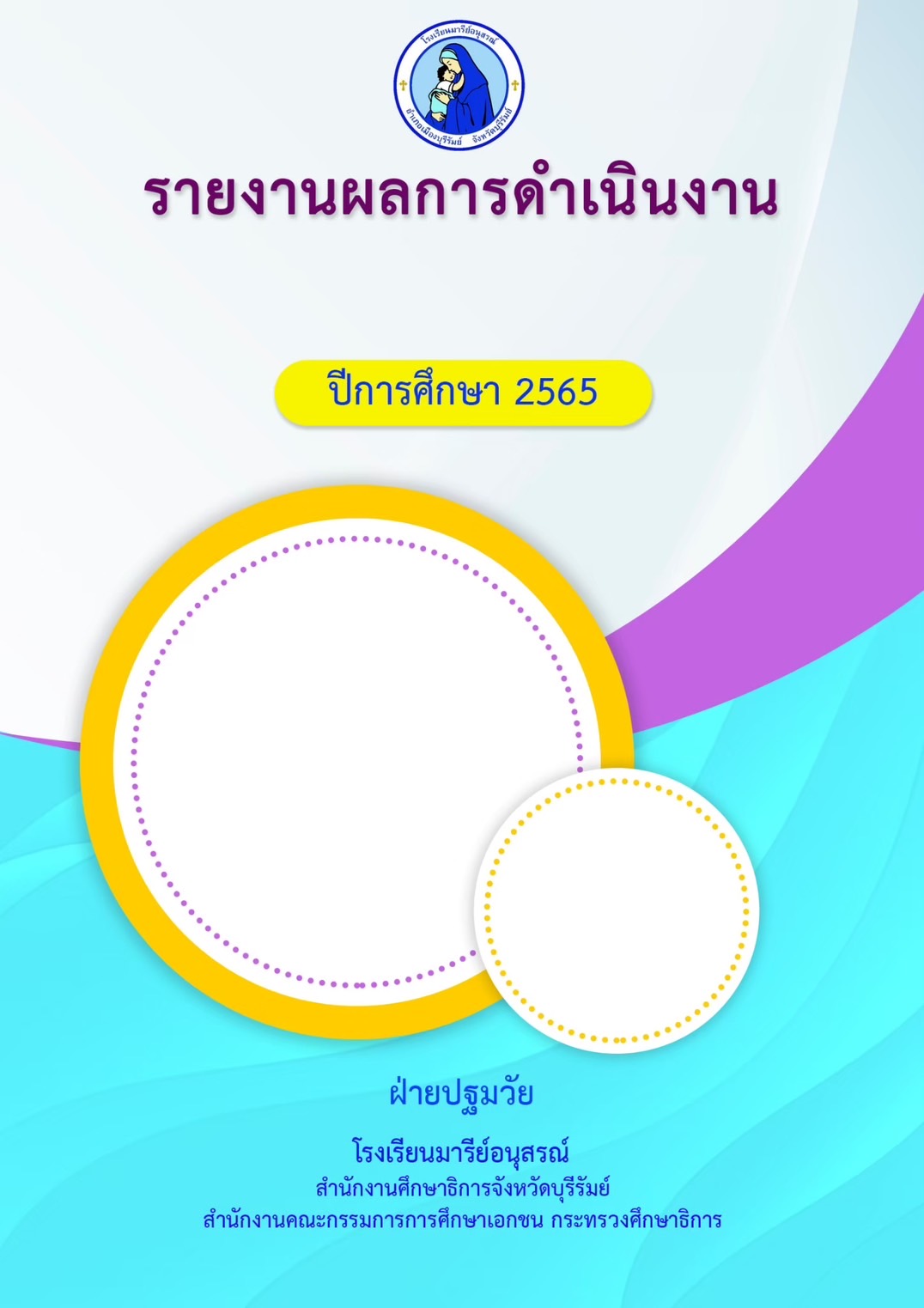 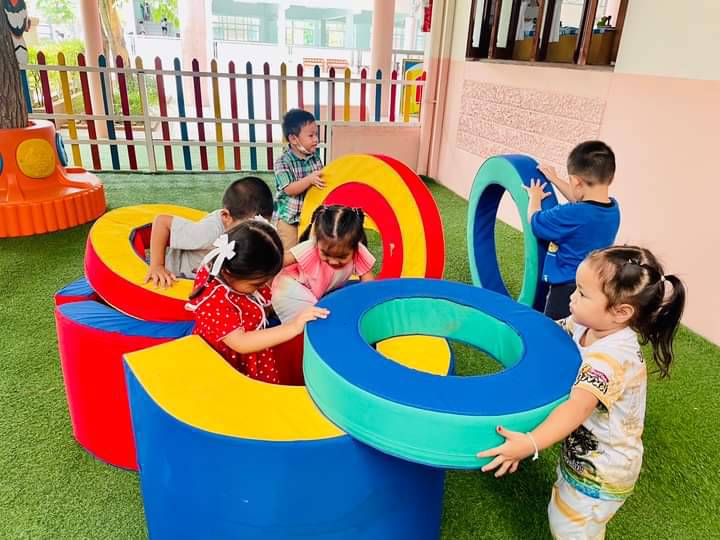 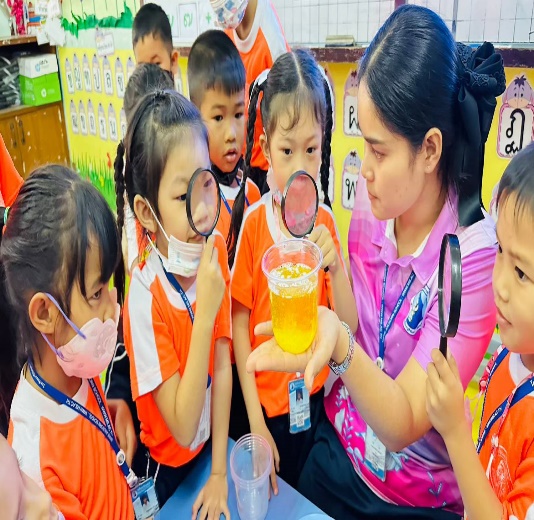                                                                                      คำนำ                    เอกสารฉบับนี้เป็นเอกสารรายงานการส่งวิจัยในชั้นเรียนของบุคลากรของโรงเรียนมารีย์อนุสรณ์ในการจัดทำวิจัยในชั้นเรียนและแก้ปัญหาของเด็กเพื่อครูจะได้ช่วยเหลือเด็กได้ถูกต้อง                    ทั้งนี้ในการดำเนินกิจกรรมผู้จัดทำขอขอบคุณผู้บริหารที่เอื้ออำนวยความสะดวกของสถานที่  ที่ส่งเสริมสนับสนุน  คอยให้คำแนะนำด้านการจัดกิจกรรมทุก ๆ ด้านและขอขอบคุณคณะครูทุกท่านที่ให้ความร่วมมือในการดำเนินการจัดทำวิจัยในชั้นเรียนเป็นอย่างดีด้วยความพากเพียร  เสียสละ  ผู้จัดทำหวังเป็นอย่างยิ่งว่าเอกสารฉบับนี้จะเป็นแนวทางการจัดทำวิจัยในชั้นเรียนในครั้งต่อไป                    หากมีข้อผิดพลาดประการใดผู้จัดทำจะได้นำไปปรับปรุงในครั้งต่อไปนางสาวปริศนา      จุฬารัมย์                                                                                                              ผู้จัดทำสารบัญเรื่อง                                                                                                           หน้าคำนำ                                                                                                               กสารบัญ                                                                                                             ขรายงานสรุปแผนงานวิจัยในชั้นเรียน                                                                            1สรุปวิธีการดำเนินงาน(ที่ปฏิบัติจริง)                                                             1งบประมาณ                                                                                         1วิธีการติดตาม/เครื่องมือการประเมินผลการปฏิบัติงาน                                       1สรุปผลการดำเนินงานตามตัวชี้วัดความสำเร็จ                                                 2สรุปผลในภาพรวม                                                                                 2ภาคผนวกรายงานสรุปวิเคราะห์ข้อมูลการส่งวิจัยในชั้นเรียนผลการวิเคราะห์ข้อมูลระเบียบวาระการประชุมแผนงานวิจัยในชั้นเรียนตารางการส่งวิจัยประมวลภาพสรุปแผนงานฝ่ายวิชาการ (งานวิจัยในชั้นเรียน)โรงเรียนมารีย์อนุสรณ์ บุรีรัมย์ปีการศึกษา 2565***************************************************************************แผนงาน งานวิจัยในชั้นเรียน      	ฝ่าย            ปฐมวัยผู้รับผิดชอบ นางสาวปริศนา      จุฬารัมย์      	ฝ่าย           ปฐมวัย   ตอบสนองแผนพัฒนาโรงเรียน : พันธกิจข้อที่...2...ยุทธศาสตร์ข้อที่ ....3,4.....เป้าหมายข้อที่...2....ตอบสนองมาตรฐานการศึกษา สพฐ.มาตรฐานที่ ....1....ตัวบ่งชี้/เกณฑ์ที่......1.1..ข้อ.....1,2,5........ตอบสนองมาตรฐานการศึกษา สมศ.รอบสี่: มาตรฐานที่....3.....ประเด็นที่...3.1-3.2…………………...ตอบสนองมาตรฐานของโรงเรียน : มาตรฐานที่ .....5................ ตัวบ่งชี้ที่........5.1,5.2,5.3............1. สรุปวิธีดำเนินการ     ในการจัดทำงานวิจัยในชั้นเรียนของโรงเรียนมารีย์อนุสรณ์ มีขั้นตอนวางแผนดำเนินงานดังนี้        1.1  ประชุมวางแผนการดำเนินงาน การทำวิจัยในชั้นเรียน 1 คน ต่อ 1 เรื่อง ตลอดปีการศึกษา       1.2  ติดตามสำรวจการทำวิจัยในชั้นเรียนของครูและบุคลากร       1.3  รวบรวมชื่อวิจัยในชั้นเรียนของแต่ละสายชั้นเพื่อดำเนินการจัดทำวิจัยในชั้นเรียนตามรูปแบบต่างๆที่             กำหนด       1.4  กำกับติดตามการดำเนินการจัดทำวิจัยของแต่ละสายชั้น        1.5  ดำเนินการเก็บรวบรวมงานวิจัยในชั้นเรียน ของแต่ละสายชั้น       1.6  สรุปและประเมินผล2.  งบประมาณ  (ใช้งบประมาณร่วมกับขั้นพื้นฐาน)        ตั้งไว้       -      บาท        จ่ายจริง     -         บาท          คงเหลือ    บาท        เกินงบประมาณที่ตั้งไว้ .........-.........  บาท  เนื่องจาก.........-...........3.  วิธีการติดตาม/เครื่องมือการประเมินผลการปฏิบัติงาน	     3.1  วิธีการติดตาม			3.1.1  สำรวจการจัดทำวิจัยในชั้นเรียนของครูผู้สอนแต่ละสายชั้น		3.1.2  ติดตามงานวิจัยในชั้นเรียนของครูผู้สอนแต่ละสายชั้นเป็นระยะ ภาคเรียนละ   1 ครั้ง			3.1.3  ติดตามการทำวิจัยในชั้นเรียนในเนื้อหาพฤติกรรมที่มีปัญหา			3.1.4  ติดตามรายชื่อ ผลงานวิจัยในชั้นเรียนของครูทุกคน			3.1.5  ติดตามให้ครูส่งวิจัยในชั้นเรียนที่ดำเนินการ			3.1.6  สรุปรายงาน แผนงานวิจัยในชั้นเรียน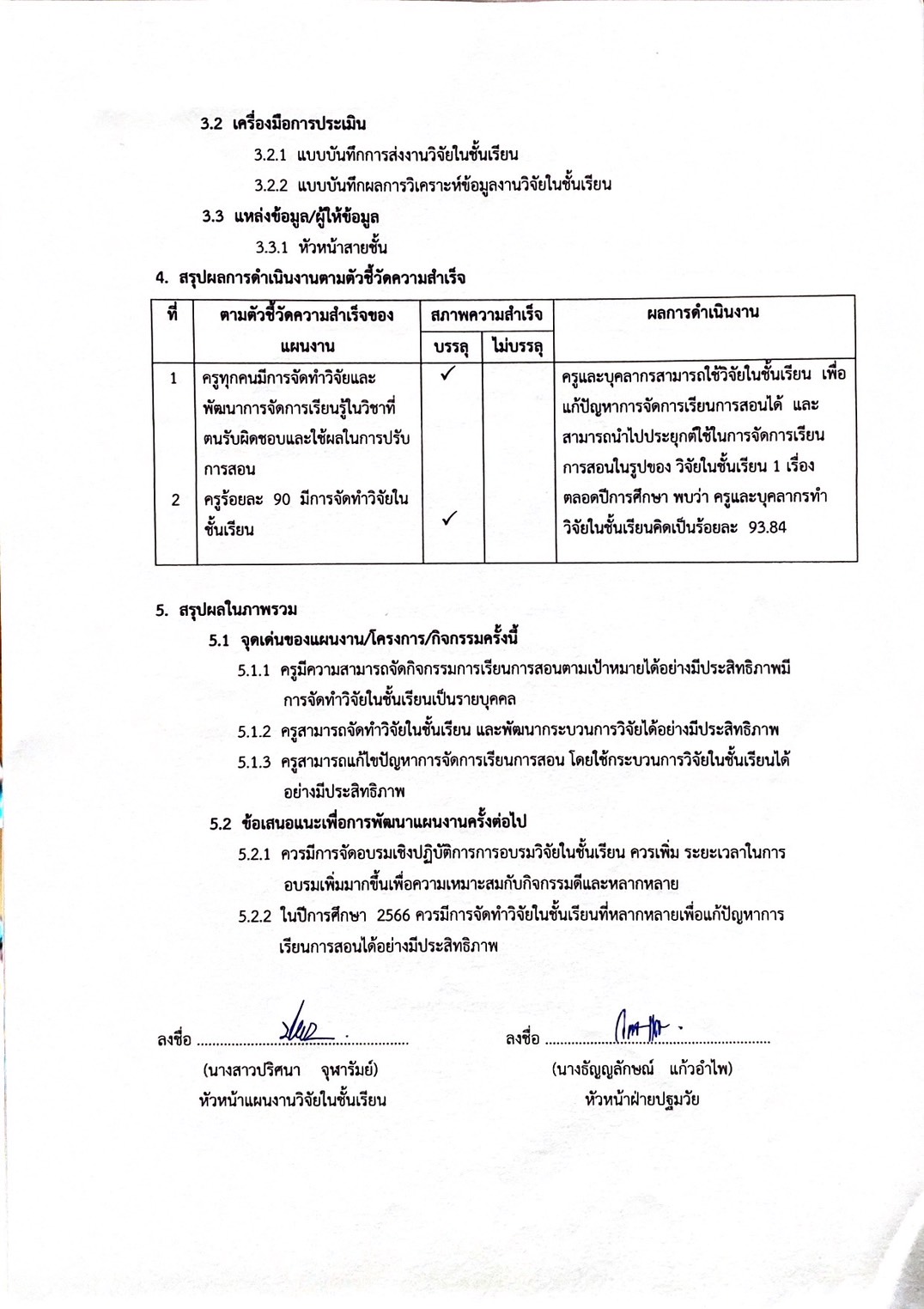 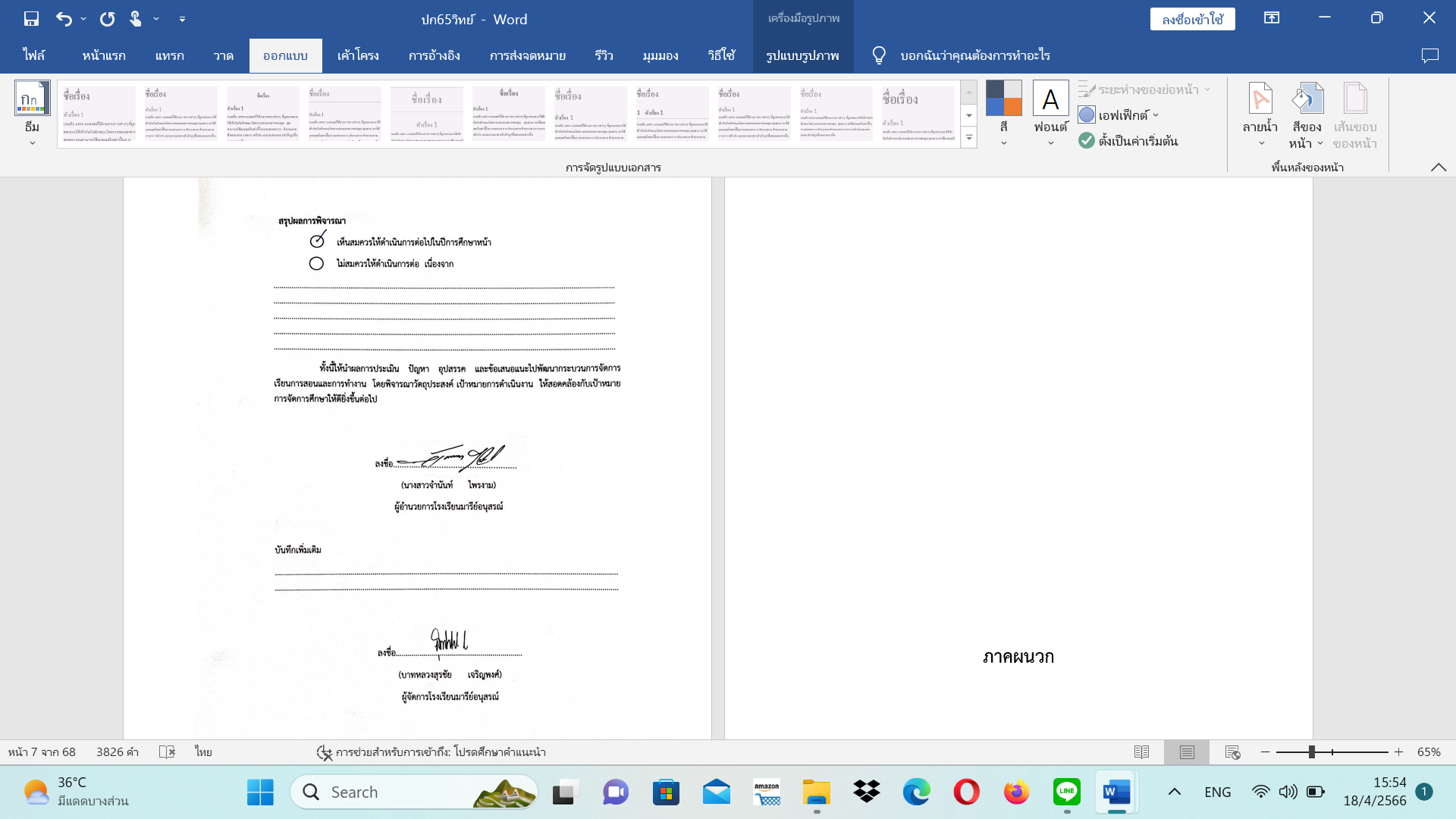 ภาคผนวกรายงานสรุปวิเคราะห์ข้อมูลการส่งงานวิจัยในชั้นเรียน  ปีการศึกษา 2565  ตารางที่ 1 แสดงจำนวนครูอนุบาลที่ส่งงานวิจัยในชั้นเรียน  โรงเรียนมารีย์อนุสรณ์	จากตาราง  พบว่าครูผู้สอนระดับอนุบาล โรงเรียนมารีย์อนุสรณ์  จำนวน 59  คน  ส่งงานวิจัยในชั้นเรียน  จำนวน 55 คน คิดเป็นร้อยละ  93.84 ไม่ส่งงานวิจัยในชั้นเรียน  จำนวน  4  คน คิดเป็นร้อยละ  6.15รายงานวิเคราะห์ข้อมูลงานวิจัยในชั้นเรียน ปีการศึกษา  2565โรงเรียนมารีย์อนุสรณ์  อำเภอเมือง  จังหวัดบุรีรัมย์แสดงจำนวนครูชั้นเตรียมอนุบาล	จากตารางพบว่าครูในระดับชั้นเตรียมอนุบาล  มีส่งวิจัยในชั้นเรียนร้อยละ  100รายงานวิเคราะห์ข้อมูลงานวิจัยในชั้นเรียน ปีการศึกษา  2565โรงเรียนมารีย์อนุสรณ์  อำเภอเมือง  จังหวัดบุรีรัมย์แสดงจำนวนครูชั้นอนุบาลปีที่  1            จากตารางพบว่าครูในระดับชั้นอนุบาลปีที่  1   มีส่งวิจัยในชั้นเรียนร้อยละ  100รายงานวิเคราะห์ข้อมูลงานวิจัยในชั้นเรียน ปีการศึกษา  2565โรงเรียนมารีย์อนุสรณ์  อำเภอเมือง  จังหวัดบุรีรัมย์แสดงจำนวนครูชั้นอนุบาลปีที่  2           จากตารางพบว่าครูในระดับชั้นอนุบาลปีที่  2   มีส่งวิจัยในชั้นเรียนร้อยละ  100รายงานวิเคราะห์ข้อมูลงานวิจัยในชั้นเรียน ปีการศึกษา  2565โรงเรียนมารีย์อนุสรณ์  อำเภอเมือง  จังหวัดบุรีรัมย์แสดงจำนวนครูชั้นอนุบาลปีที่  3           จากตารางพบว่าครูในระดับชั้นอนุบาลปีที่  3   มีส่งวิจัยในชั้นเรียนร้อยละ  100รายงานวิเคราะห์ข้อมูลงานวิจัยในชั้นเรียน ปีการศึกษา  2565โรงเรียนมารีย์อนุสรณ์  อำเภอเมือง  จังหวัดบุรีรัมย์แสดงจำนวนครูพิเศษระดับอนุบาล       จากตารางพบว่าครูพิเศษระดับชั้นอนุบาล  จำนวน  13  คน  ส่งงานวิจัยในชั้นเรียนจำนวน  9  คน คิดเป็นร้อยละ  69.23  ไม่ส่งวิจัยในชั้นเรียนจำนวน  4  คน คิดเป็นร้อยละ 30.76รายงานวิเคราะห์ข้อมูลงานวิจัยในชั้นเรียน ปีการศึกษา  2565โรงเรียนมารีย์อนุสรณ์  อำเภอเมือง  จังหวัดบุรีรัมย์             จากตาราง  พบว่าครูผู้สอนระดับอนุบาล โรงเรียนมารีย์อนุสรณ์  จำนวน 59  คน  ส่งงานวิจัยในชั้นเรียน  จำนวน 55 คน คิดเป็นร้อยละ  93.84 ไม่ส่งงานวิจัยในชั้นเรียน  จำนวน  4  คน คิดเป็นร้อยละ  6.15  ระเบียบวาระการประชุมฝ่ายวิชาการครั้งที่ 1 /  2565วันที่  1 กรกฎาคม  2565ณ  ห้องประชุมวิชาการโรงเรียนมารีย์อนุสรณ์**********************************************************ระเบียบวาระที่  1  เรื่องประธานแจ้งให้ทราบทบทวนการดำเนินงานที่ผ่านมาปีการศึกษา 2565 และขอบคุณคณะครูกลุ่มวิชาการที่ร่วมกันปฏิบัติงานในปีการศึกษาที่ผ่านมาแจ้งเวลาการสำรวจทำวิจัยในชั้นเรียนแจ้งแนวทางในการดำเนินงานวิจัยในชั้นเรียนแจ้งปฏิทินการจัดทำวิจัยในชั้นเรียนแจ้งกำหนดเวลาการส่งชื่อวิจัยในชั้นเรียนระเบียบวาระที่  2  เรื่องรับรองการประชุม	ไม่มีรับรองรายงานการประชุม...............................................................................................................................................................................................................................................................................................................................ระเบียบวาระที่  3  เรื่องเสนอเพื่อทราบ	1.  เรื่องการจัดทำวิจัยในชั้นเรียน มอบหมายให้ครูหัวหน้าสาย เป็นผู้แจ้งให้ครู    จัดทำชื่อวิจัยในชั้นเรียน	2. หลักการปฏิบัติในการทำวิจัยในชั้นเรียนเน้นวิจัยเกี่ยวกับคุณธรรม	3. รายงานผลการจัดทำชื่อวิจัยในชั้นเรียน ปีการศึกษา 2565           5. แต่งตั้งคณะกรรมการตรวจชื่อวิจัยในชั้นเรียนรายชื่อผู้เข้าร่วมประชุม                                         ระเบียบวาระการประชุมฝ่ายวิชาการครั้งที่ 2 /  2565วันที่    13 กุมภาพันธ์  2566ณ  ห้องประชุมวิชาการโรงเรียนมารีย์อนุสรณ์**********************************************************ระเบียบวาระที่  1  เรื่องประธานแจ้งให้ทราบประชุมครูหัวหน้าสายเพื่อทำการส่งวิจัยในชั้นเรียนระเบียบวาระที่  2  เรื่องรับรองการประชุม	จากการประชุมครั้งที่ 1 หัวหน้าสายรับทราบการประชุมการจัดทำรายชื่อวิจัยแล้วนำไปปฏิบัติเป็นแนวทางเดียวกัน หัวหน้าสายดำเนินการจัดเก็บและนำส่งผู้รับผิดชอบ ระเบียบวาระที่  3  เรื่องเสนอเพื่อทราบ	1. หัวหน้าสายแจ้งให้ทราบเกี่ยวกับการส่งงานวิจัยในชั้นเรียน พอสิ้นปีการศึกษา ให้ครูทำวิจัยในชั้นเรียน พร้อมส่งรายชื่อผู้เข้าร่วมประชุม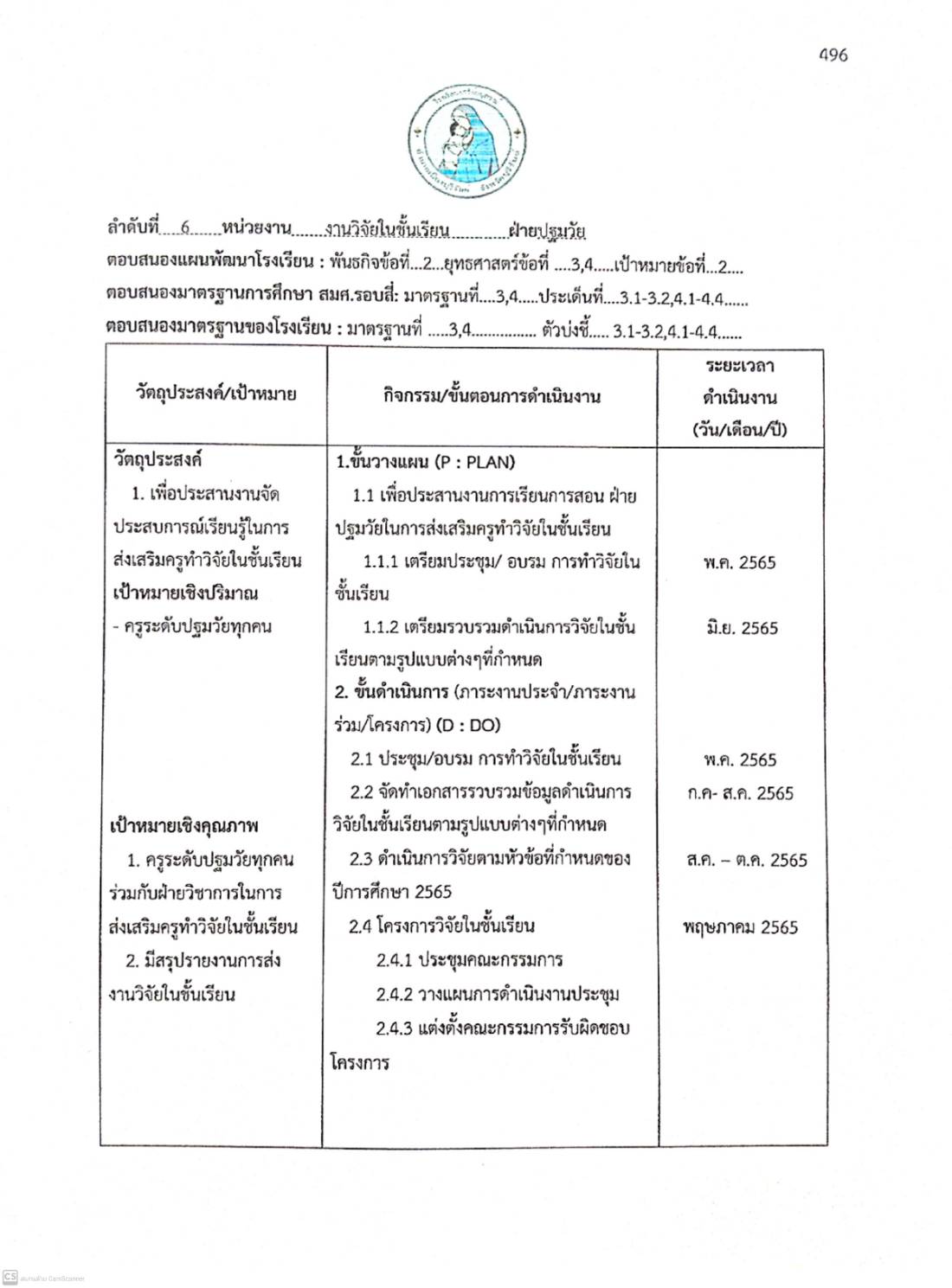 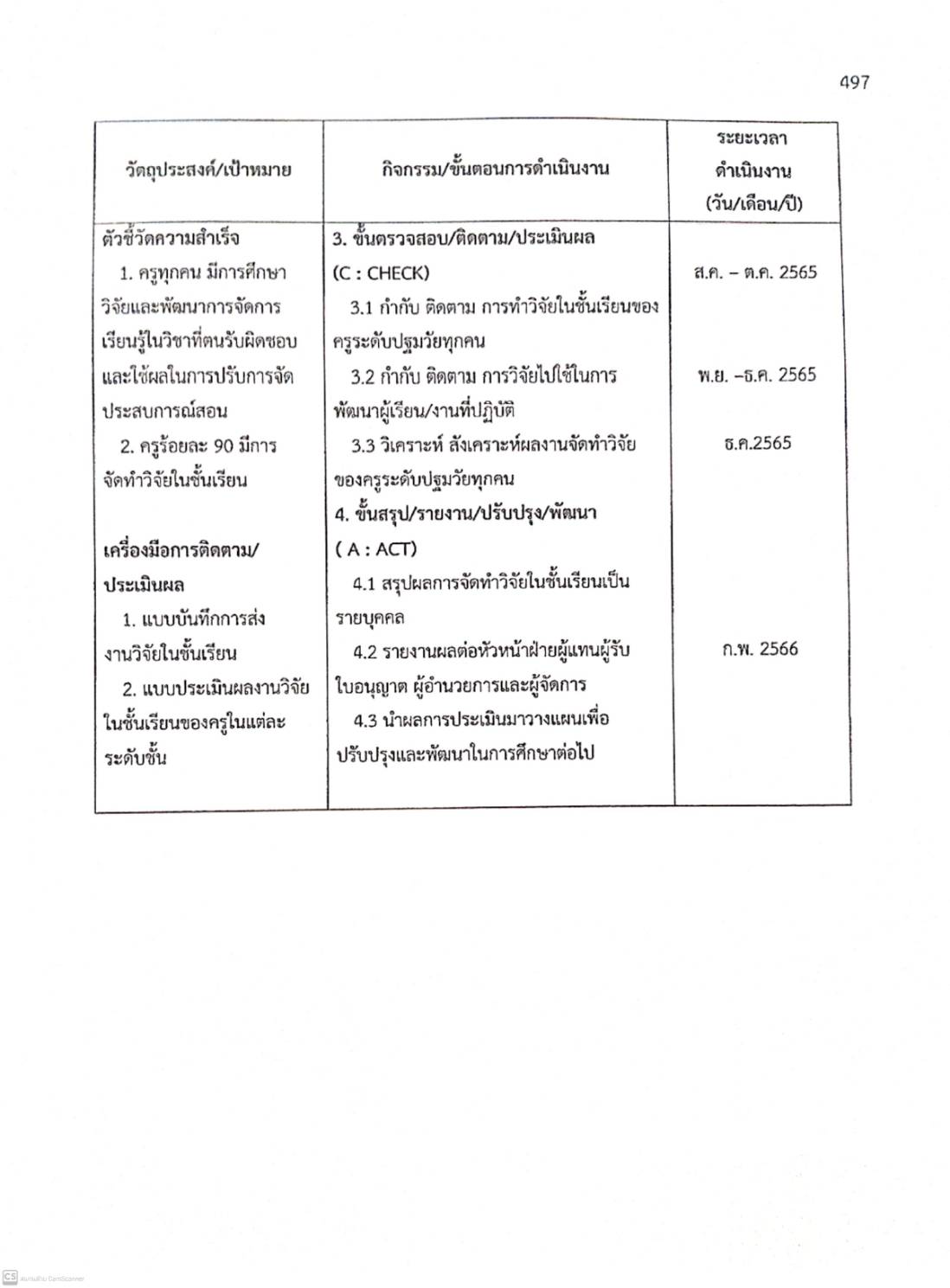 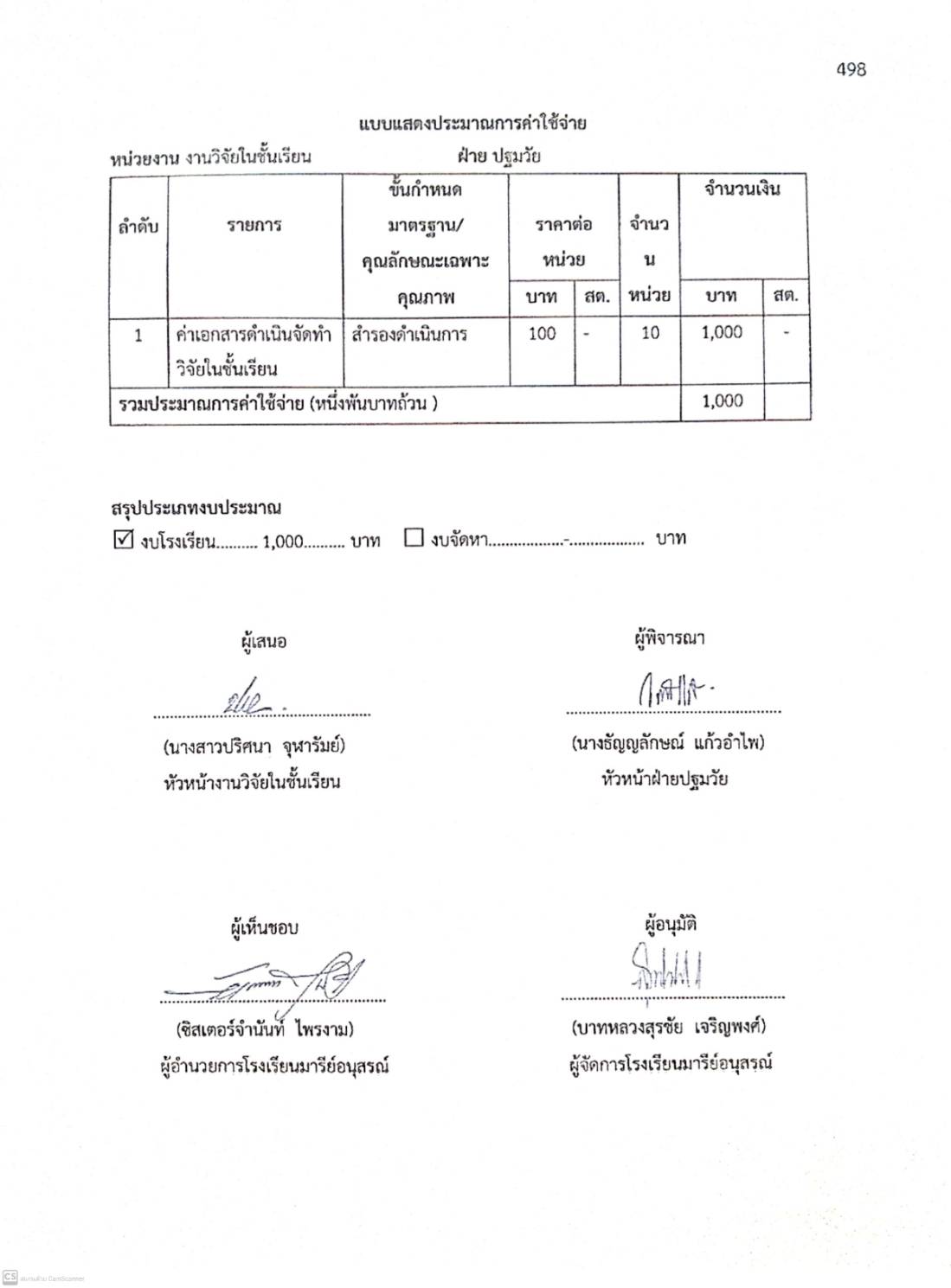 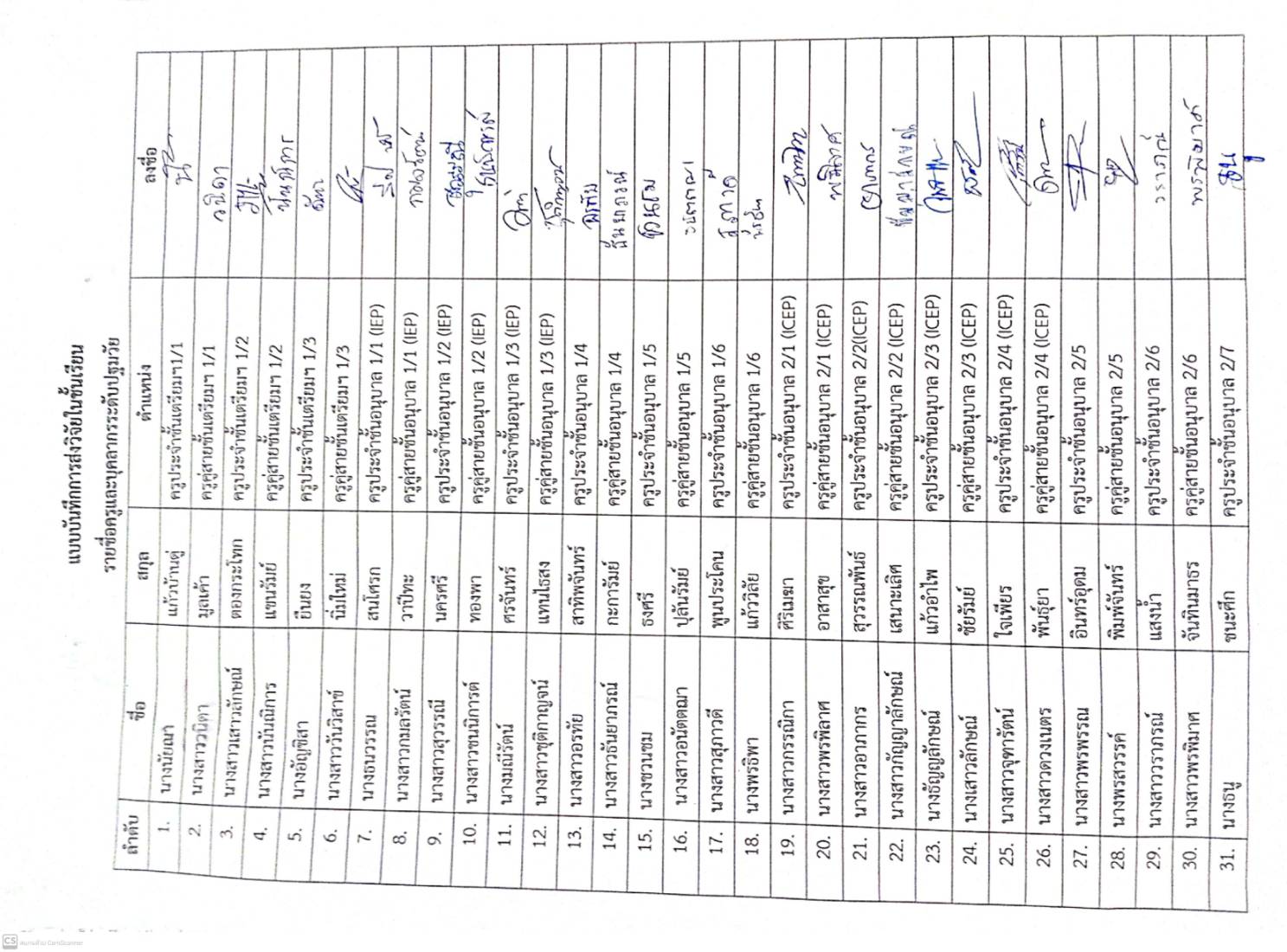 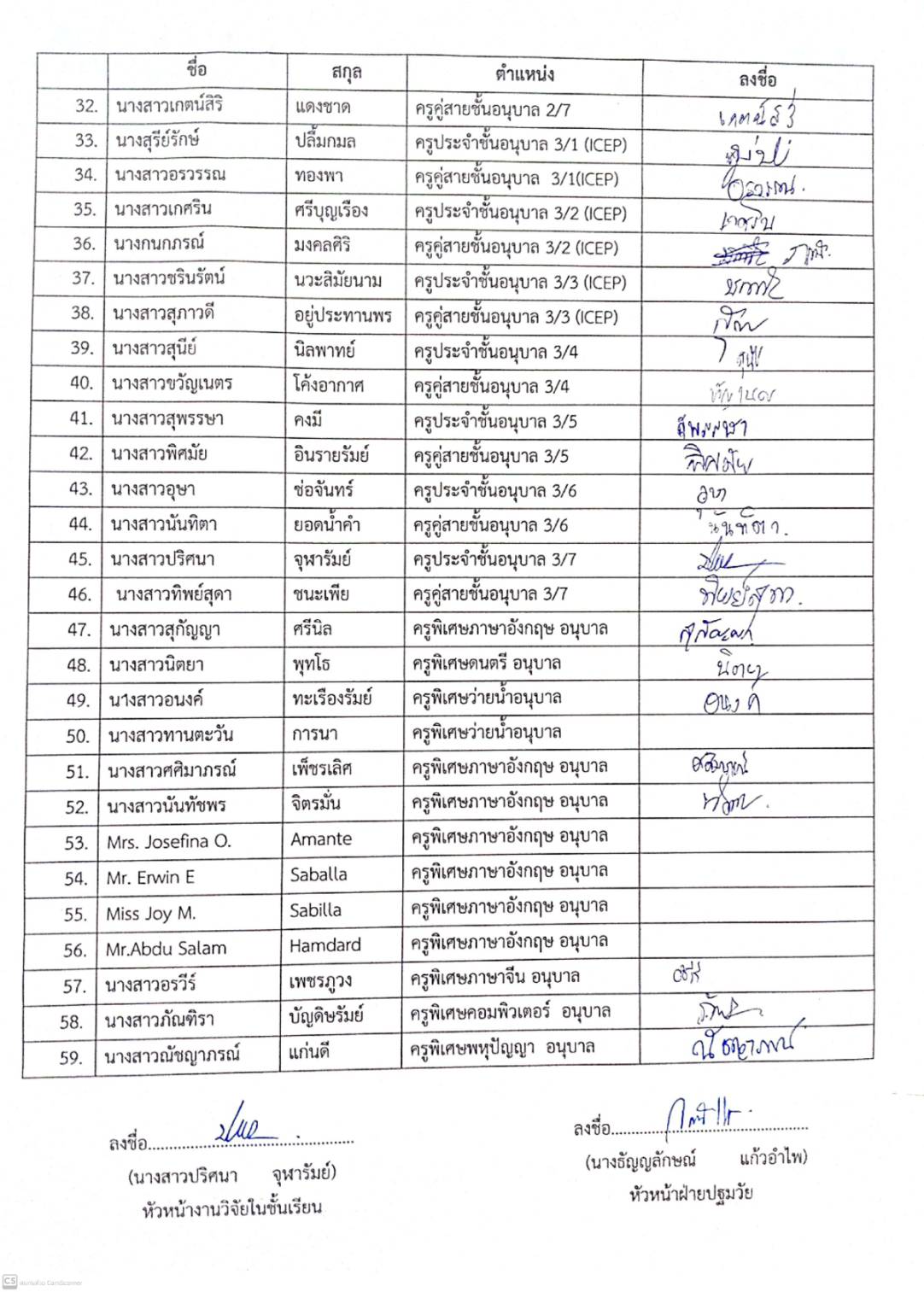 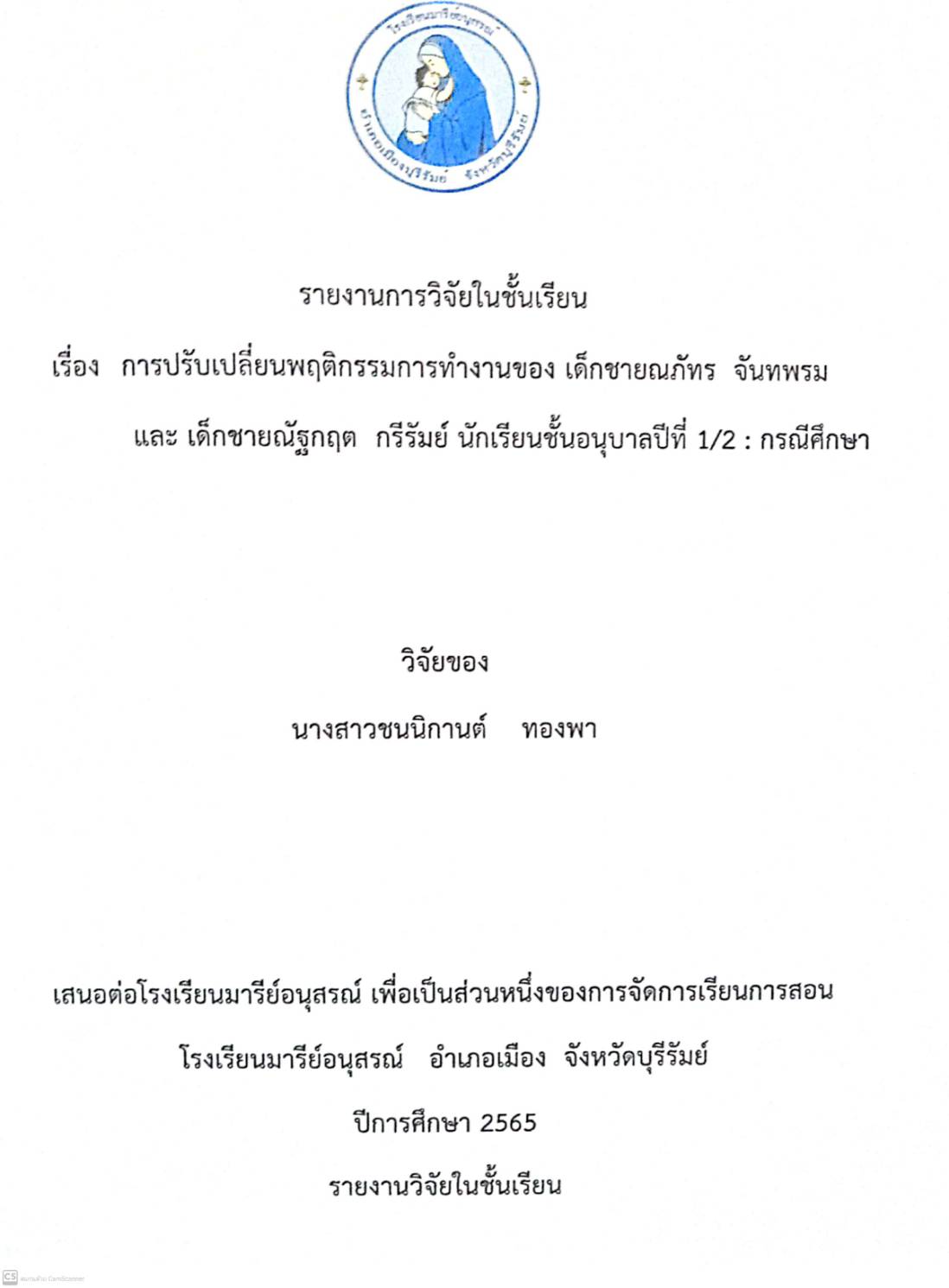 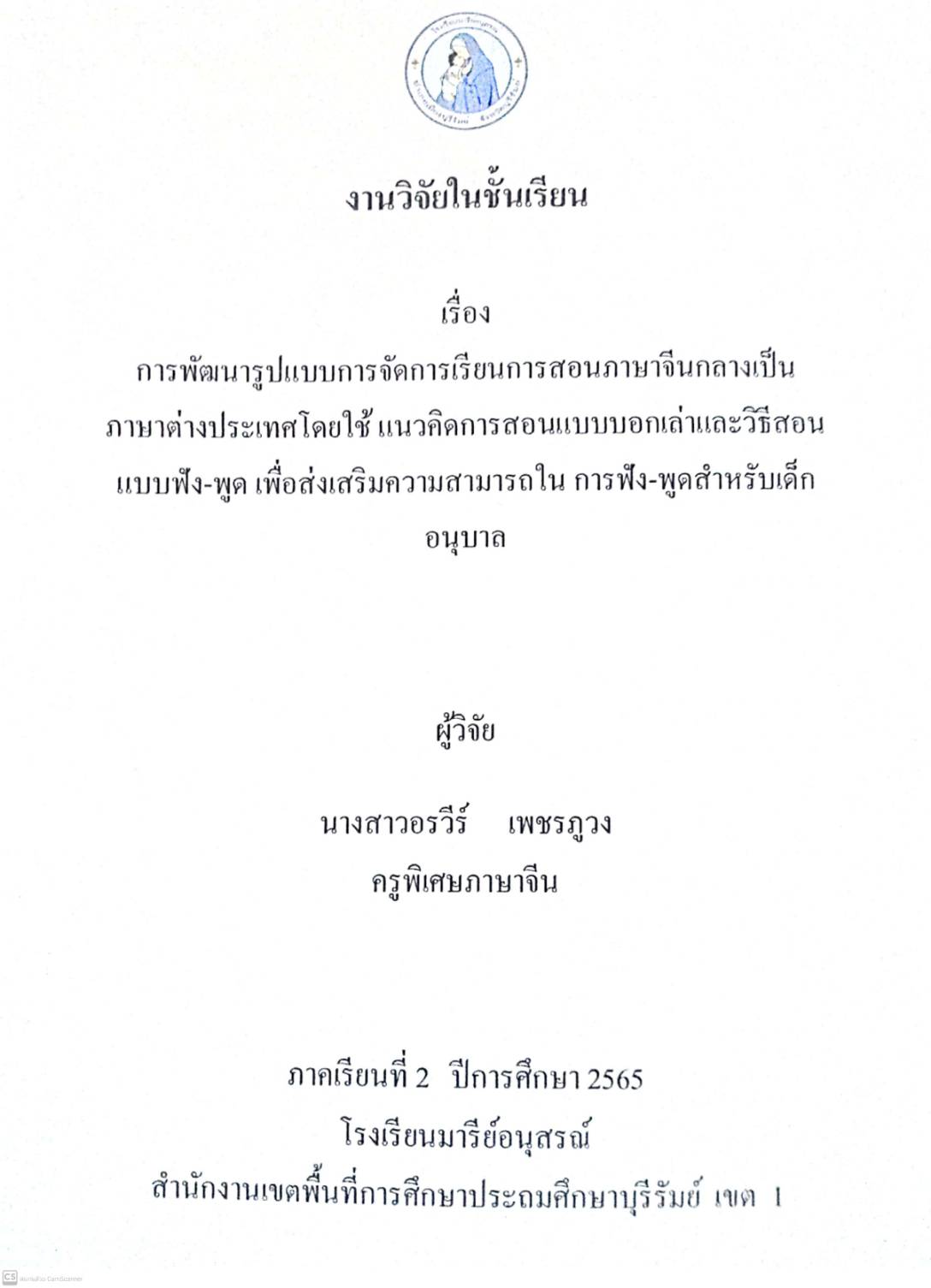 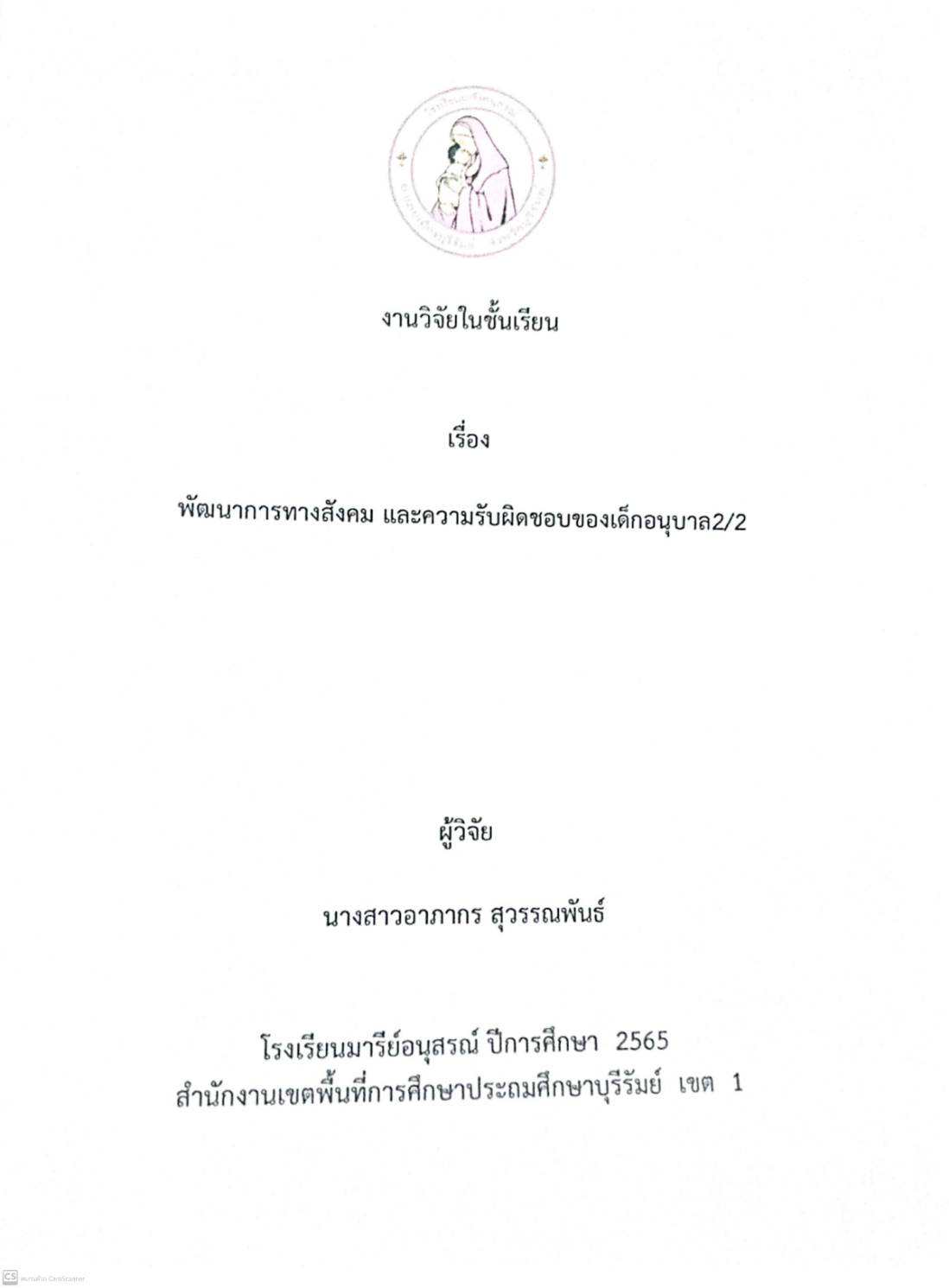 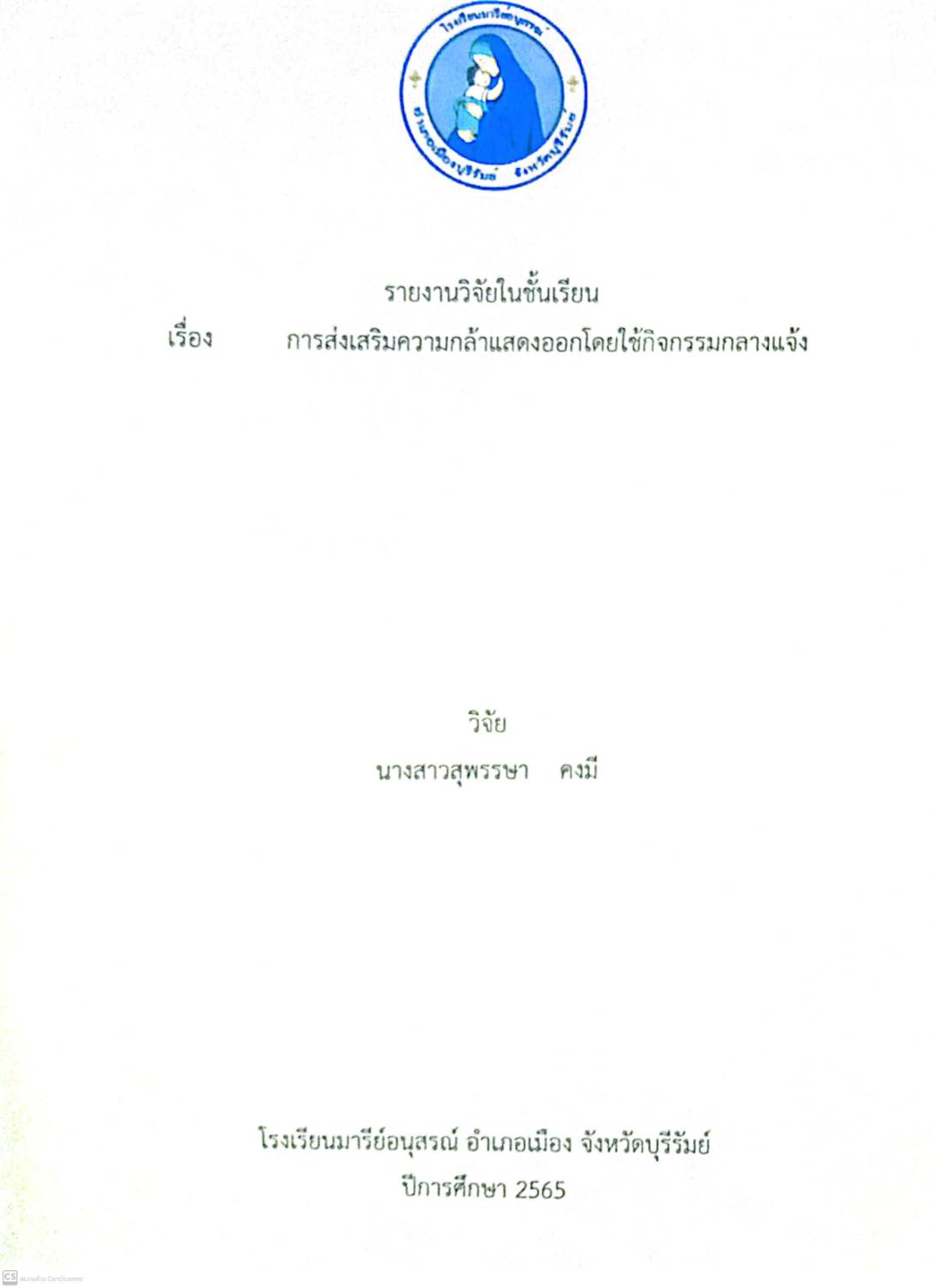 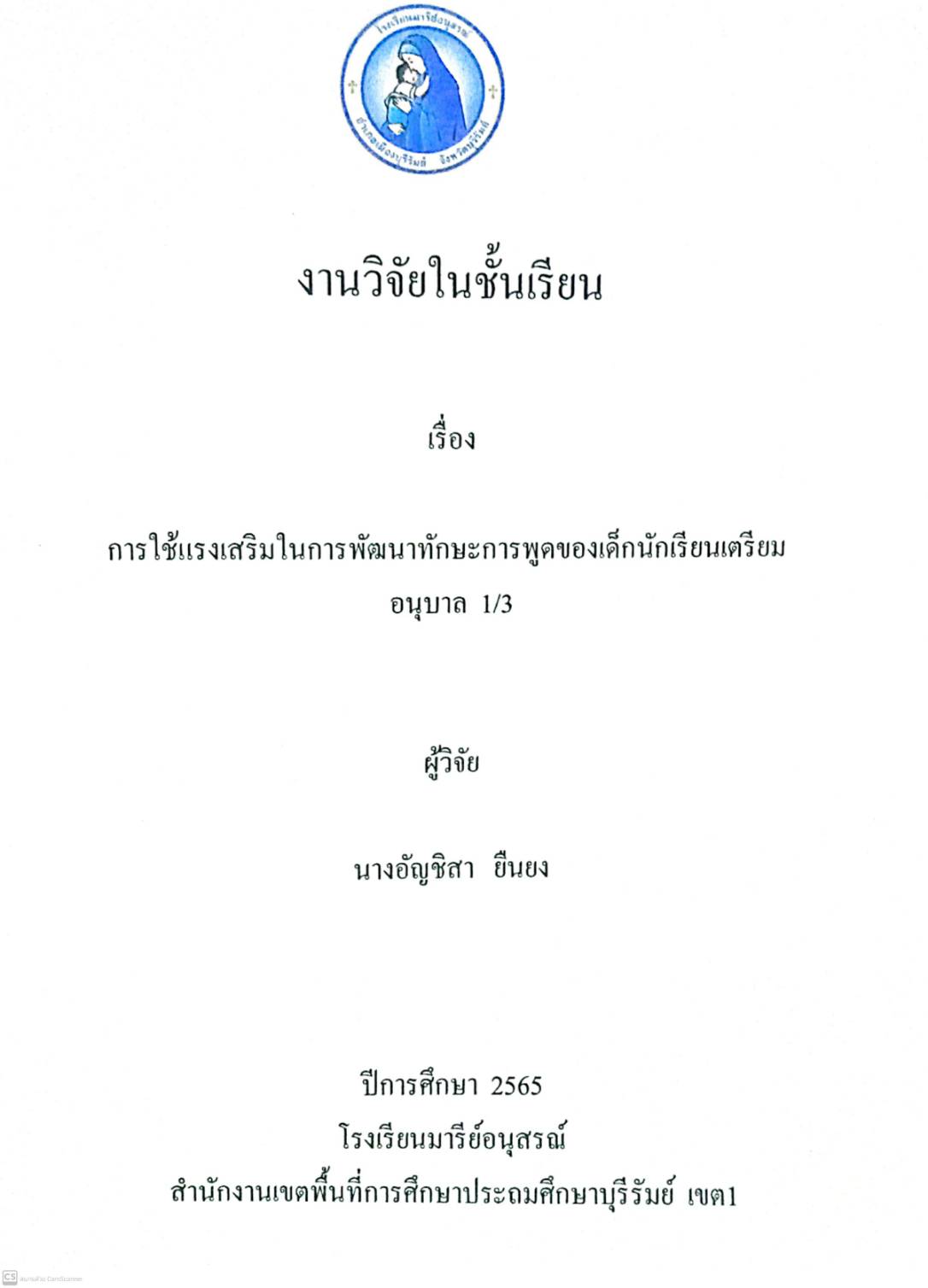 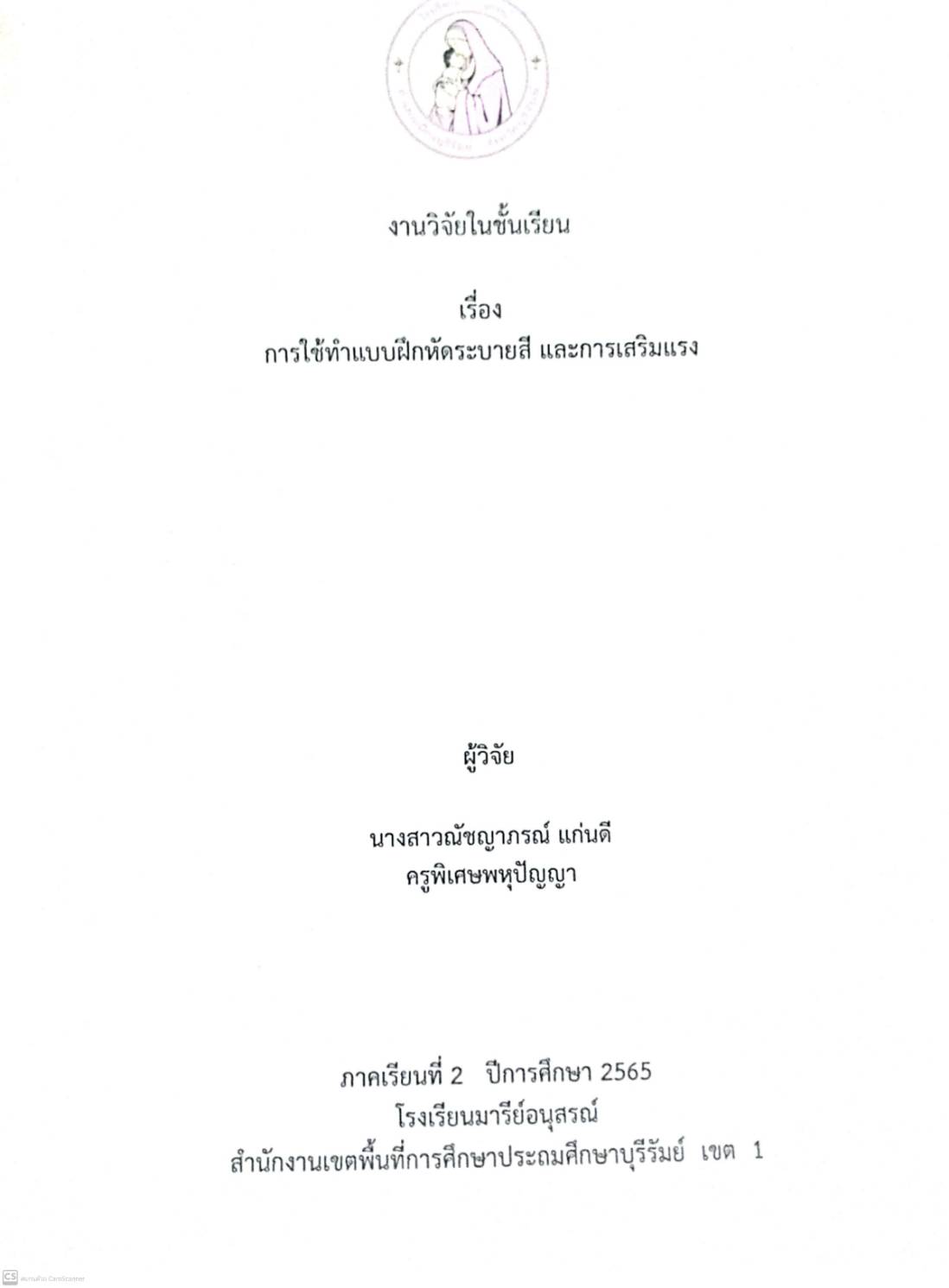 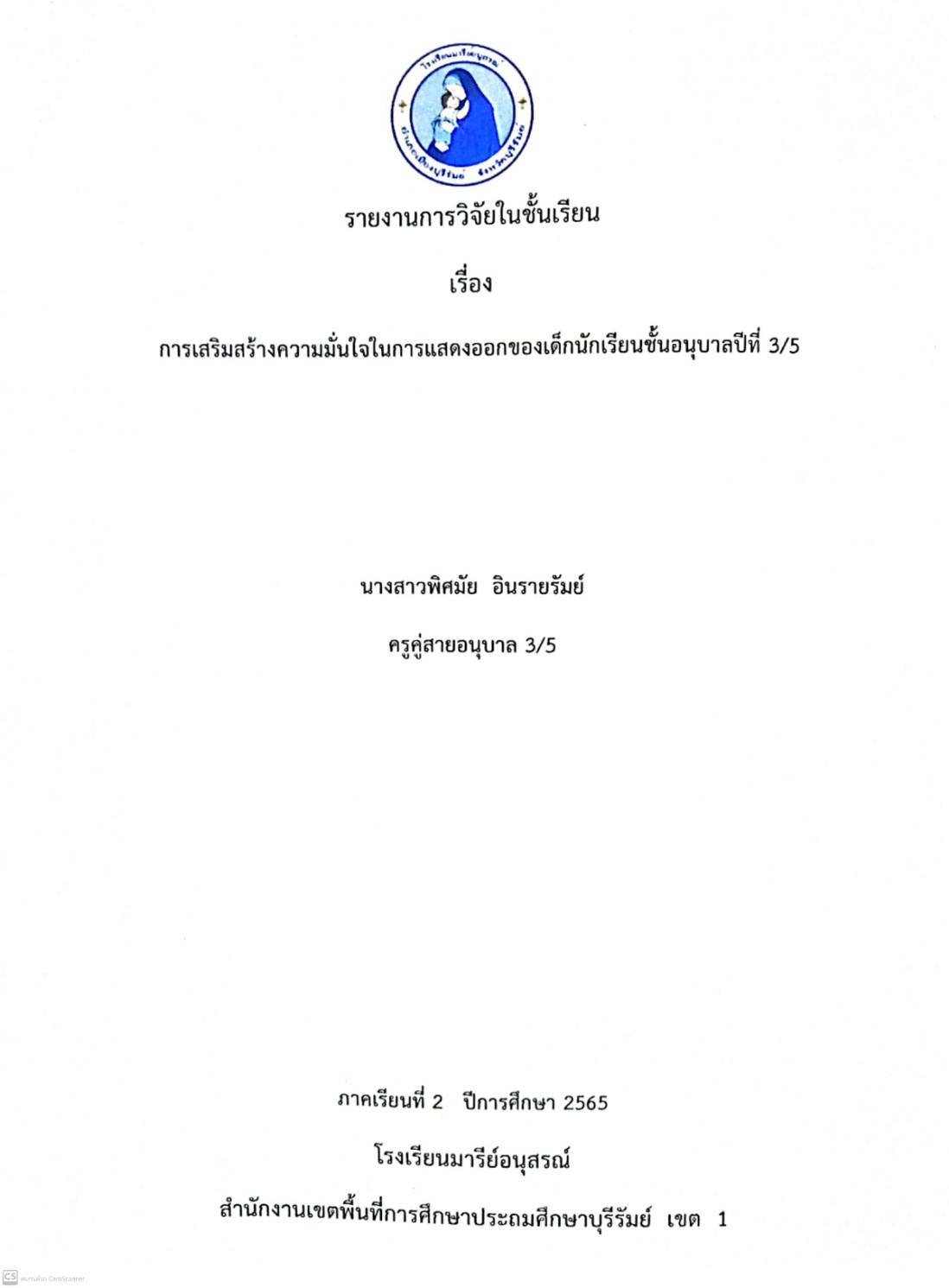 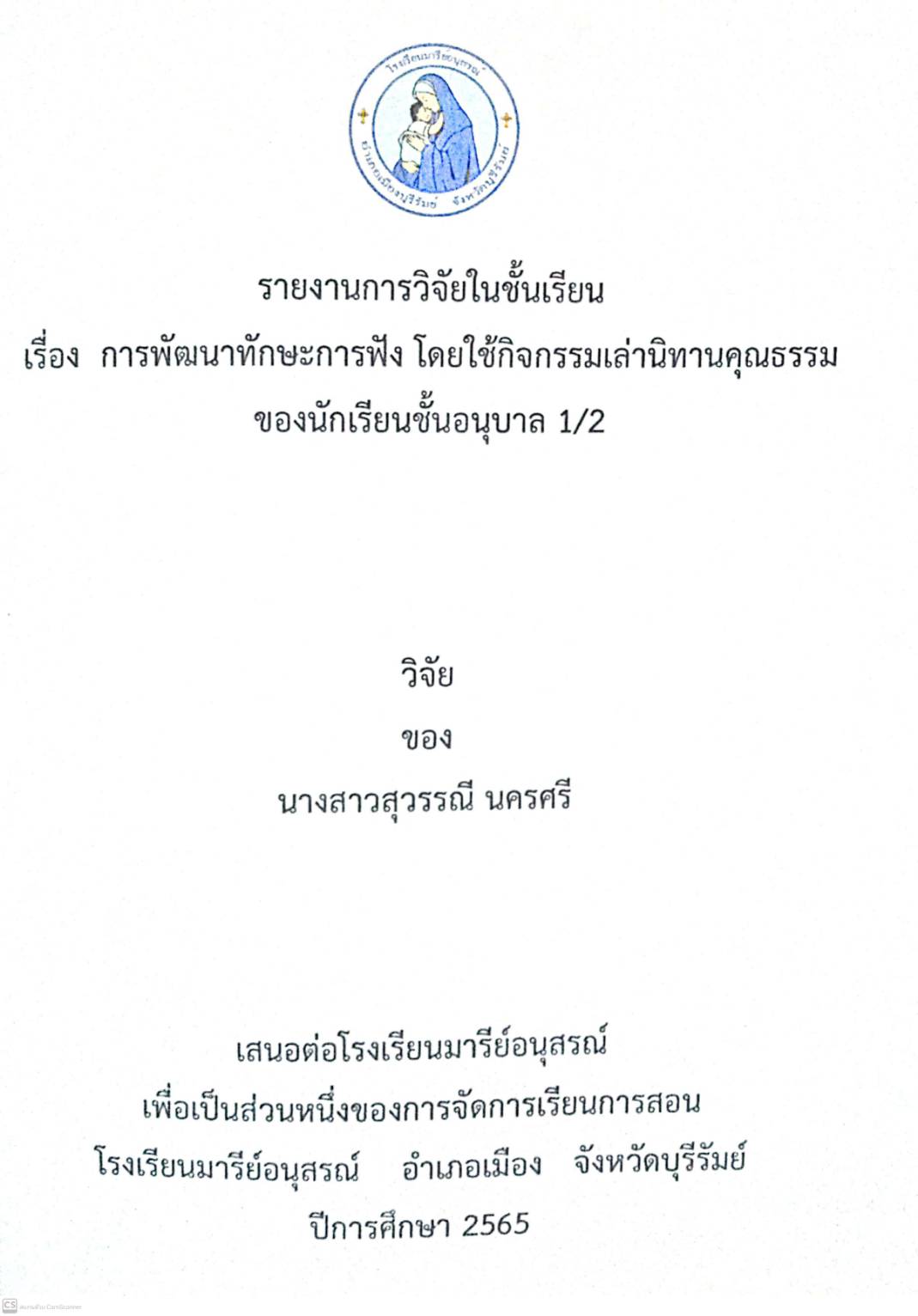 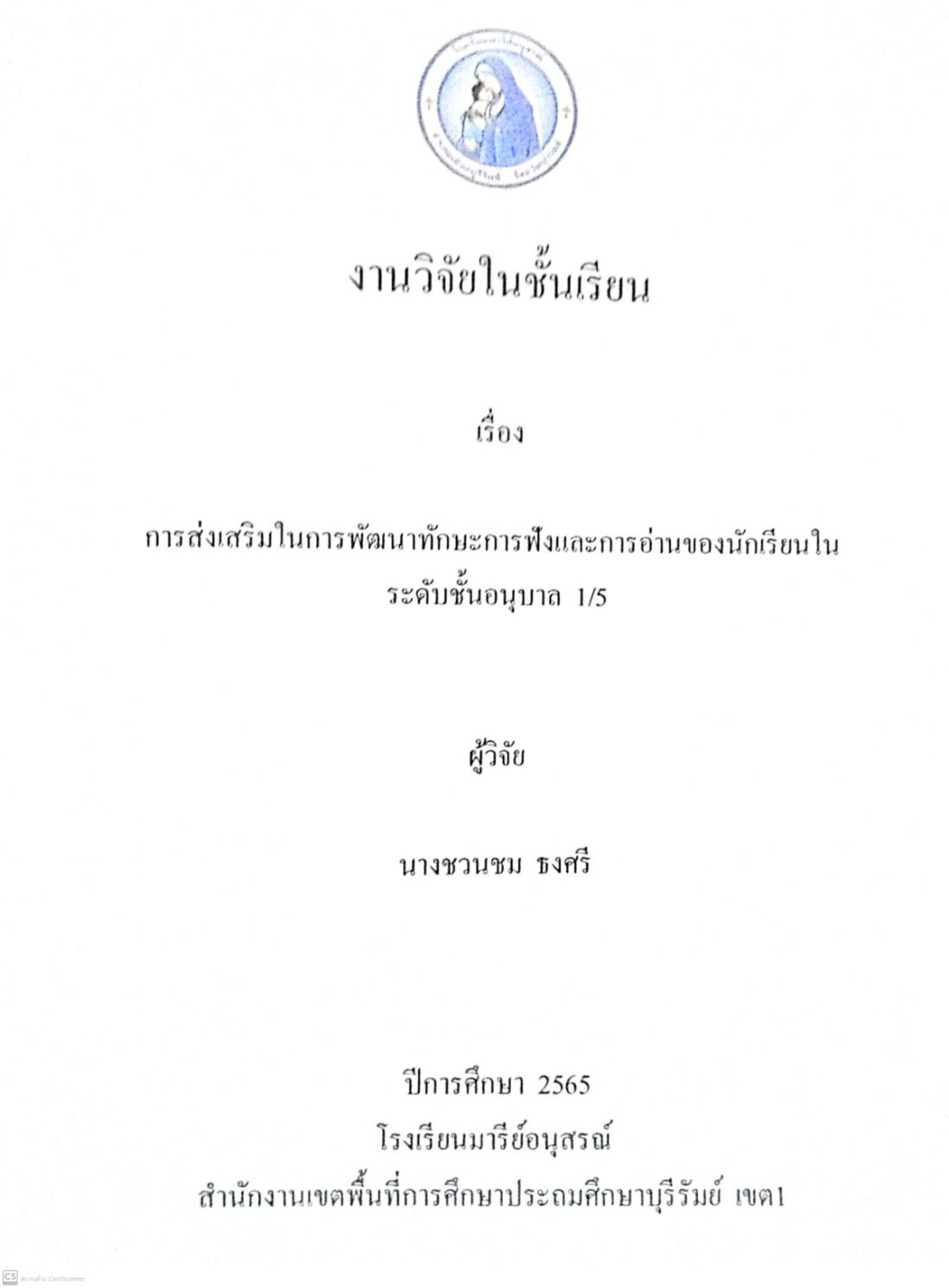 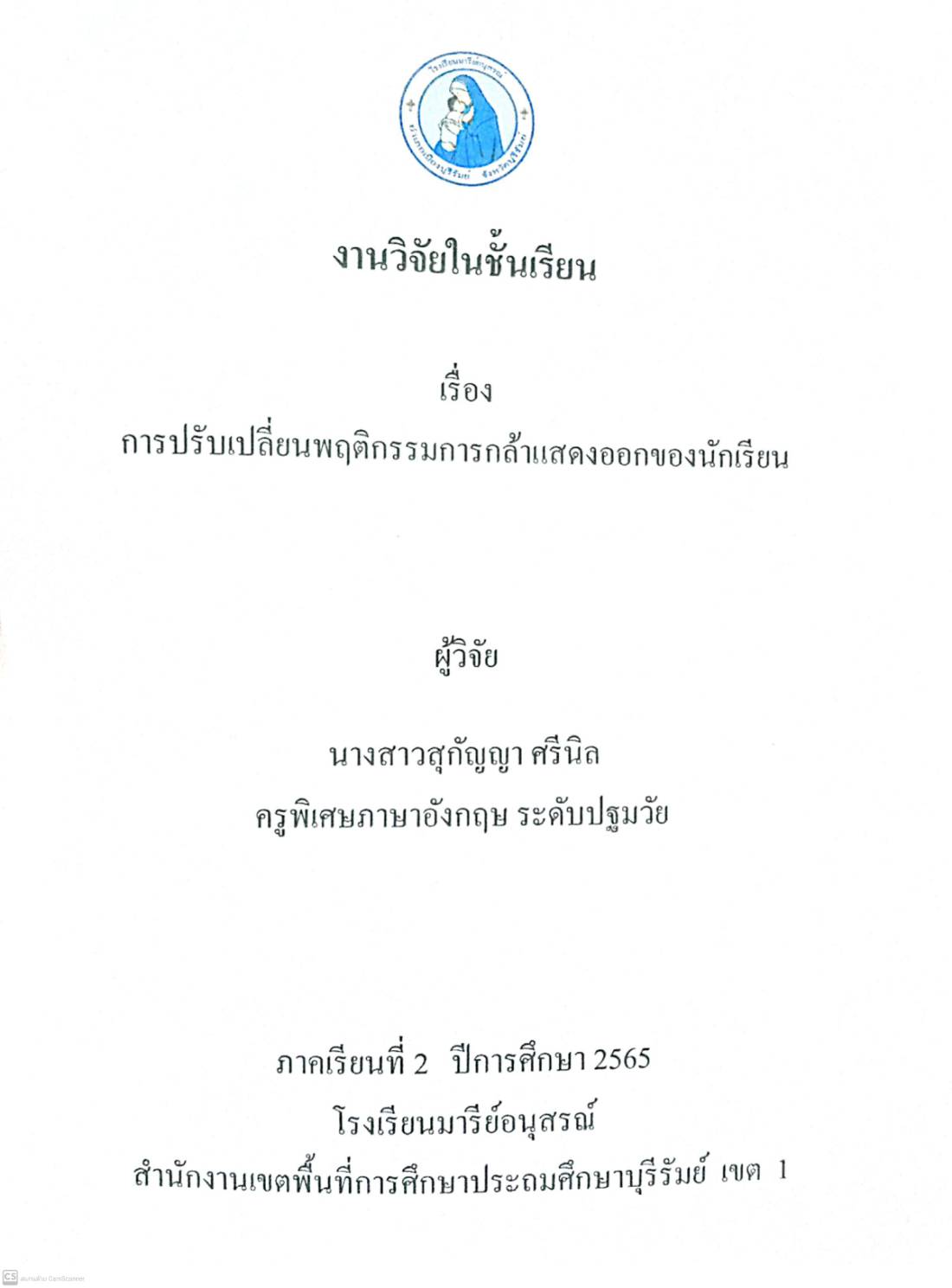 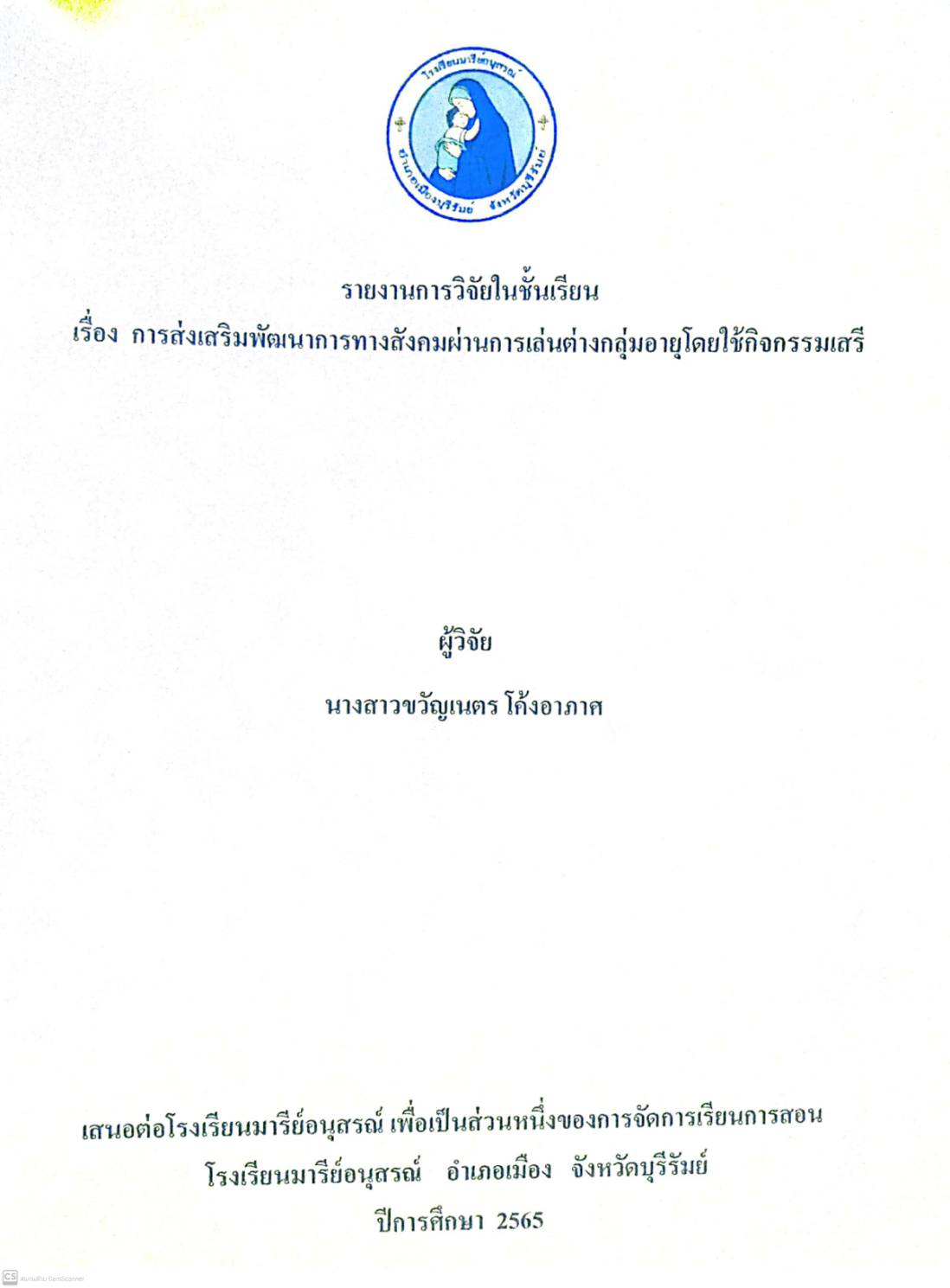 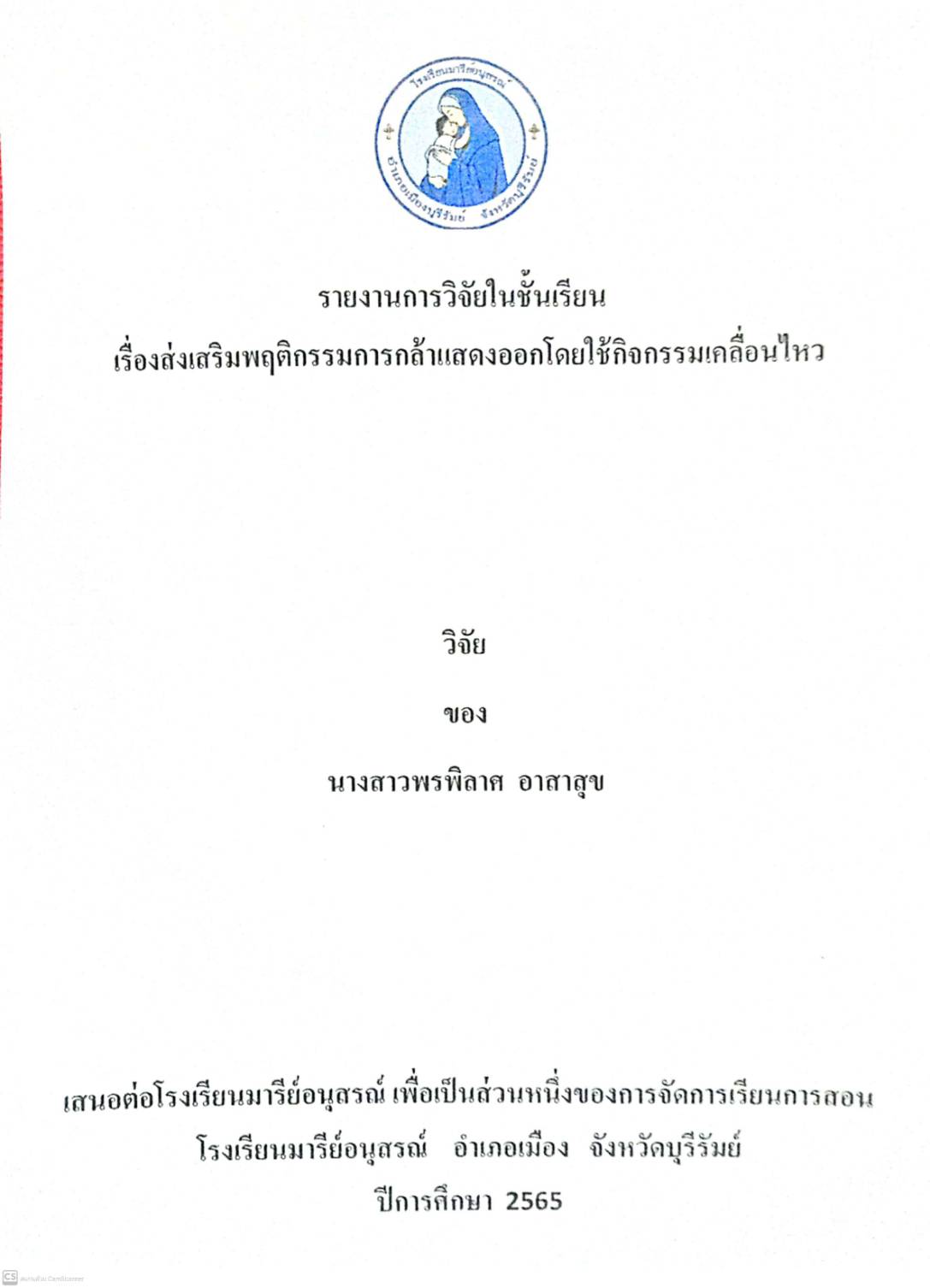 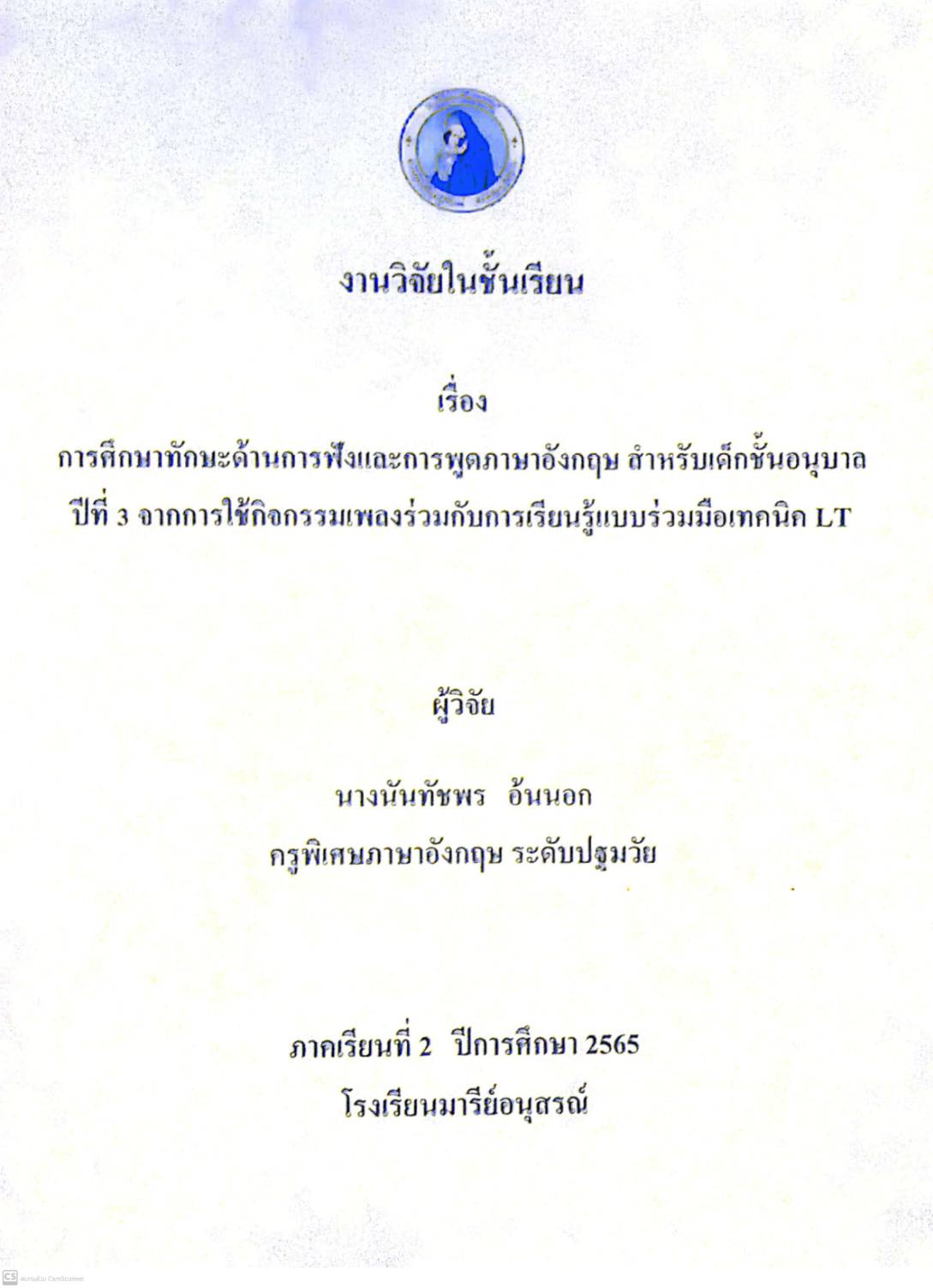 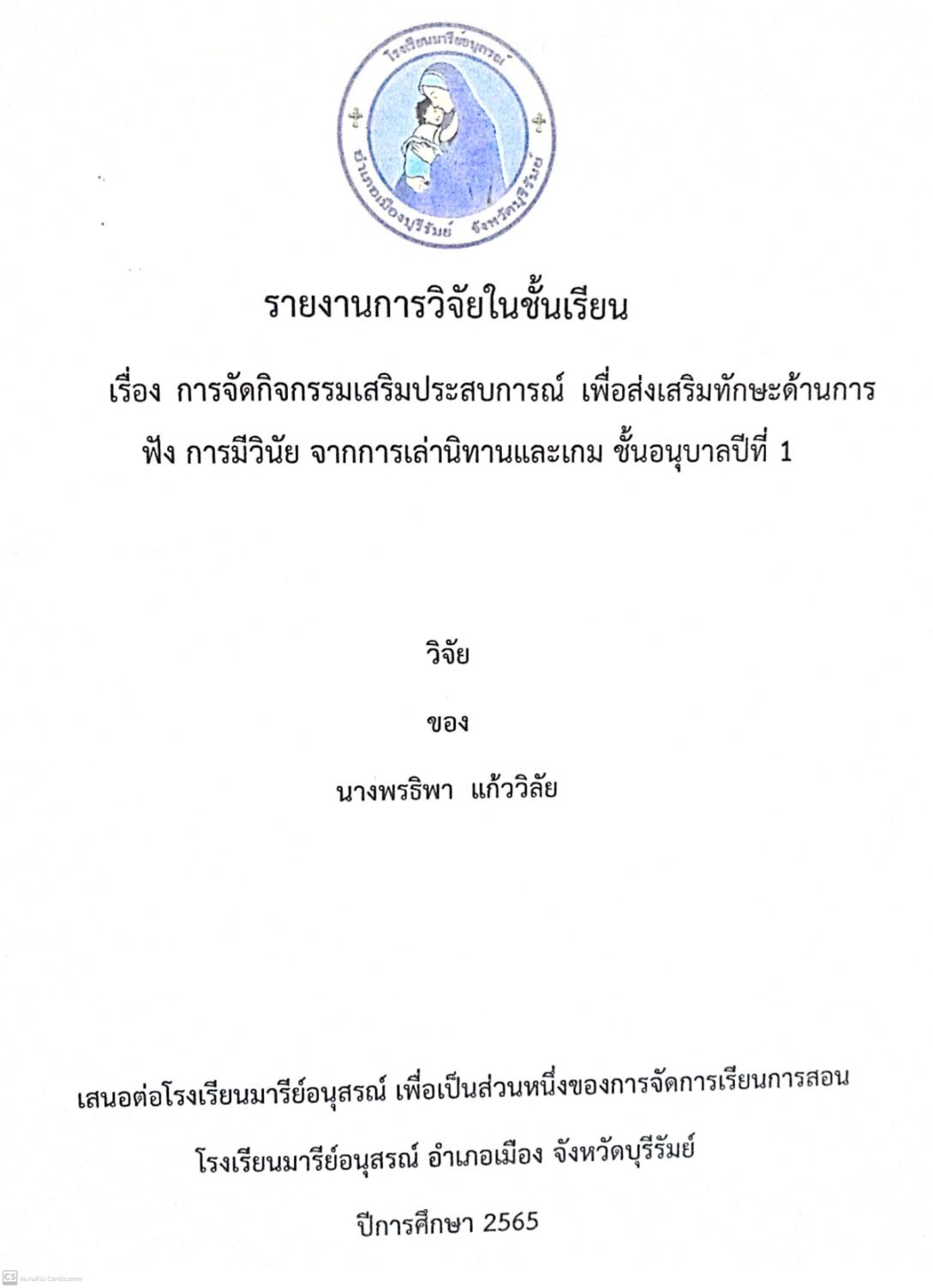 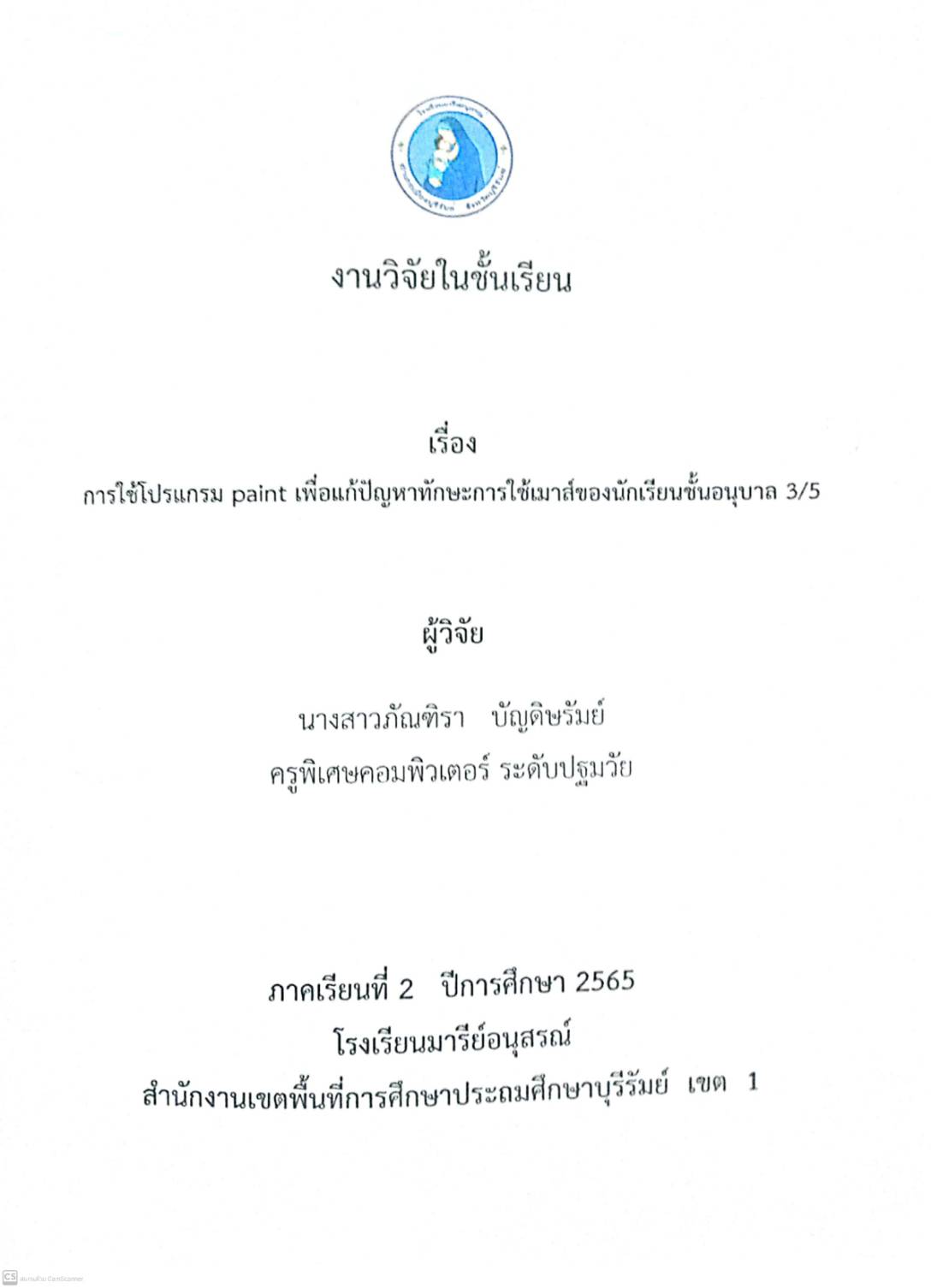 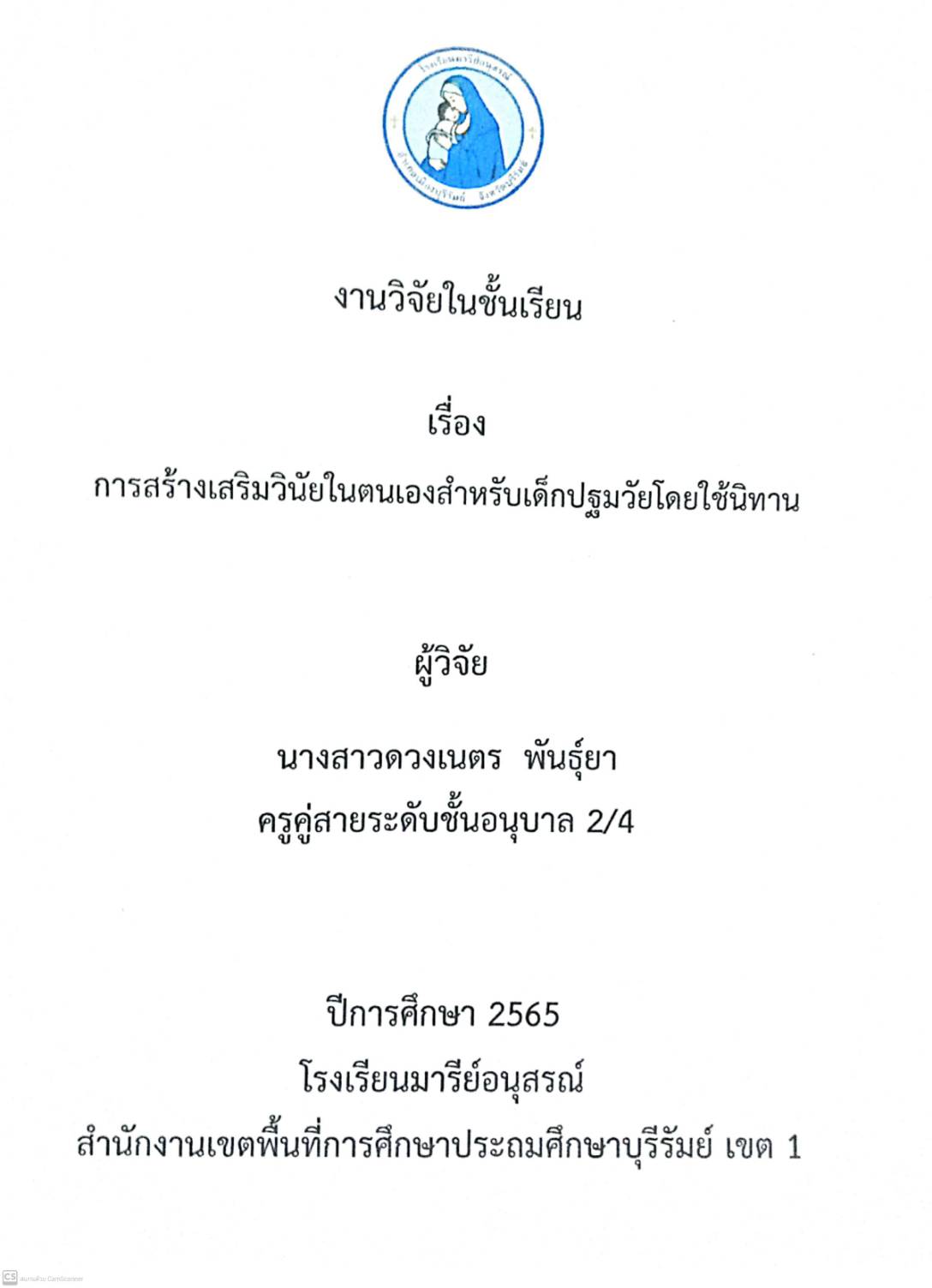 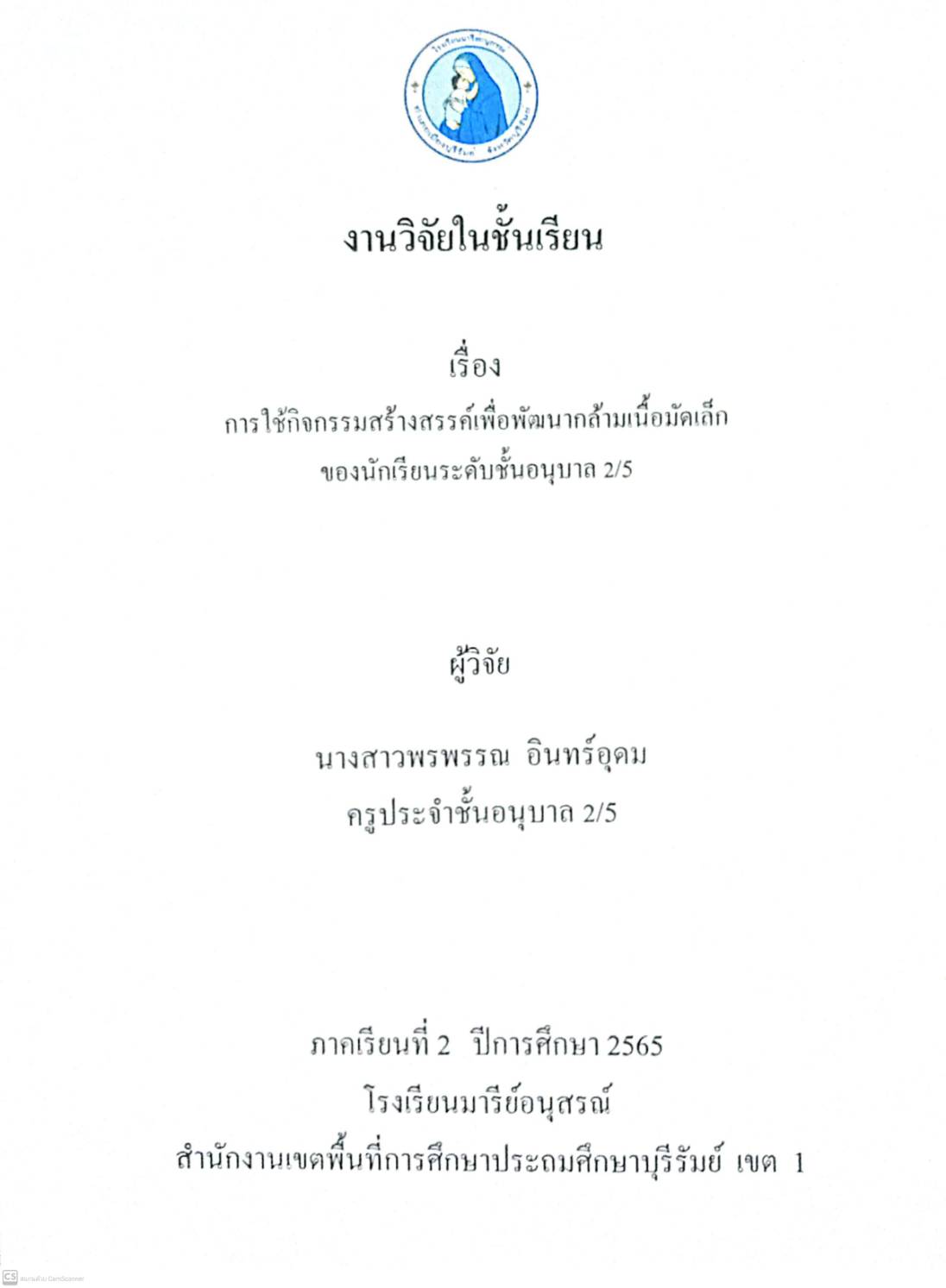 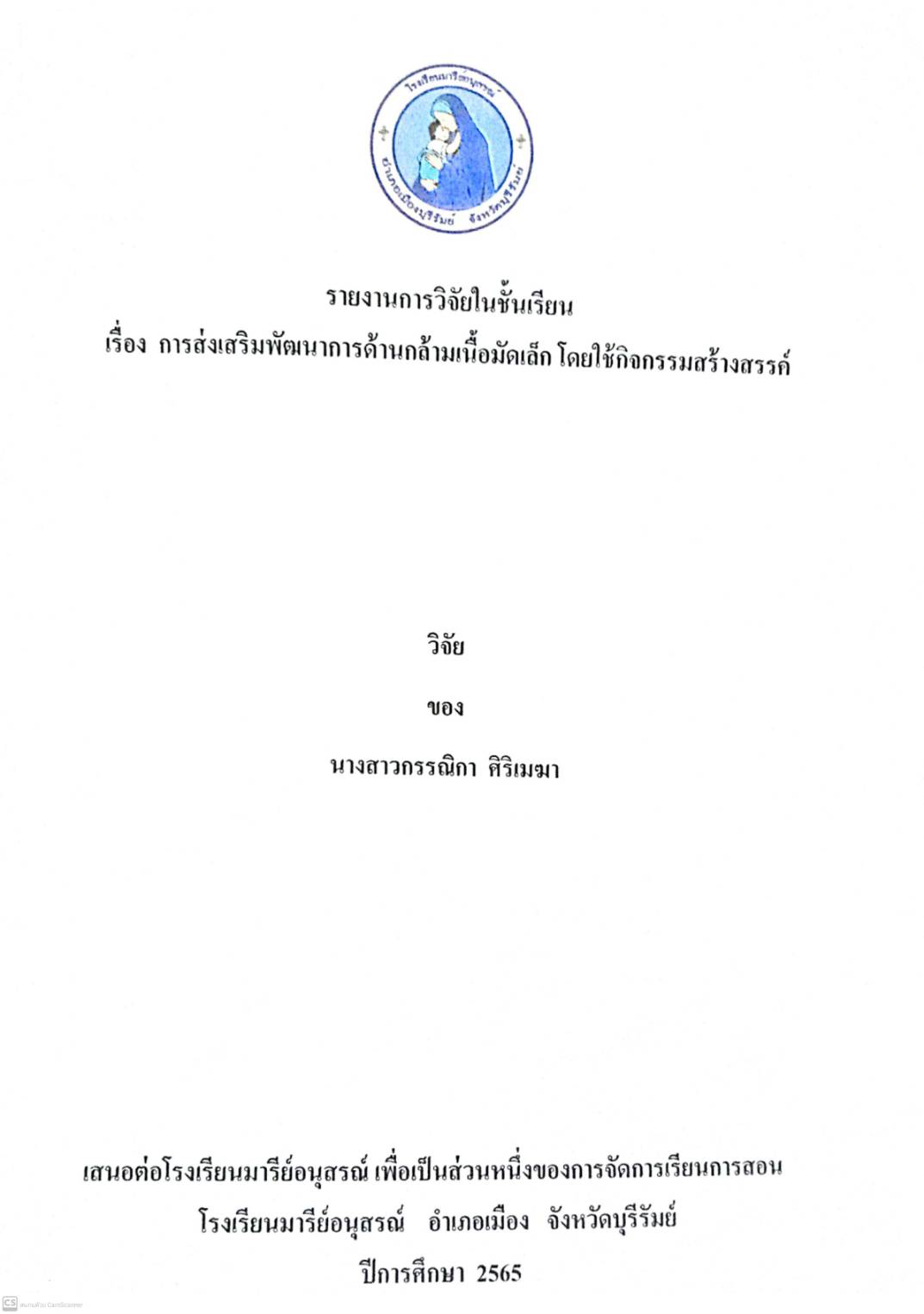 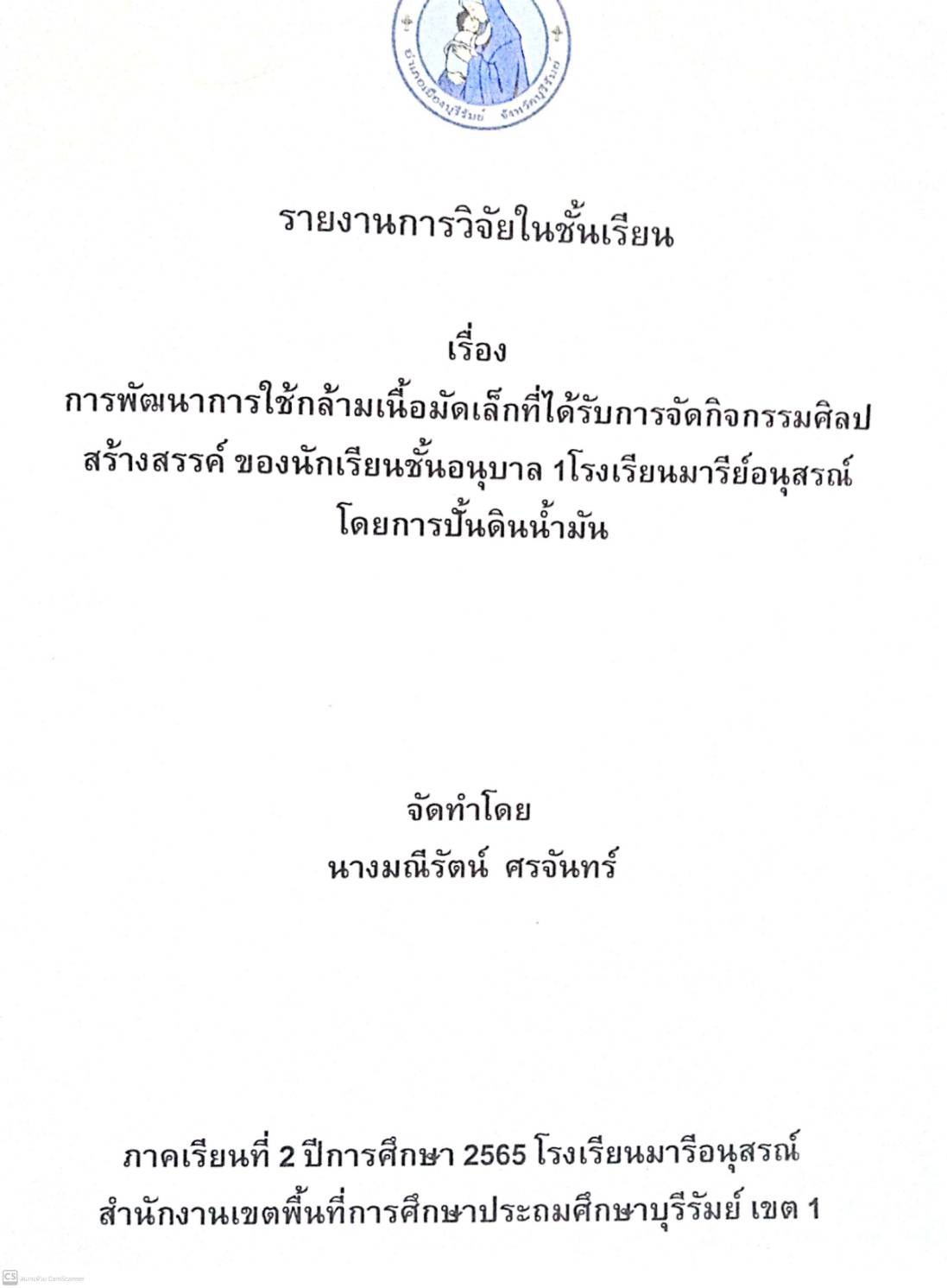 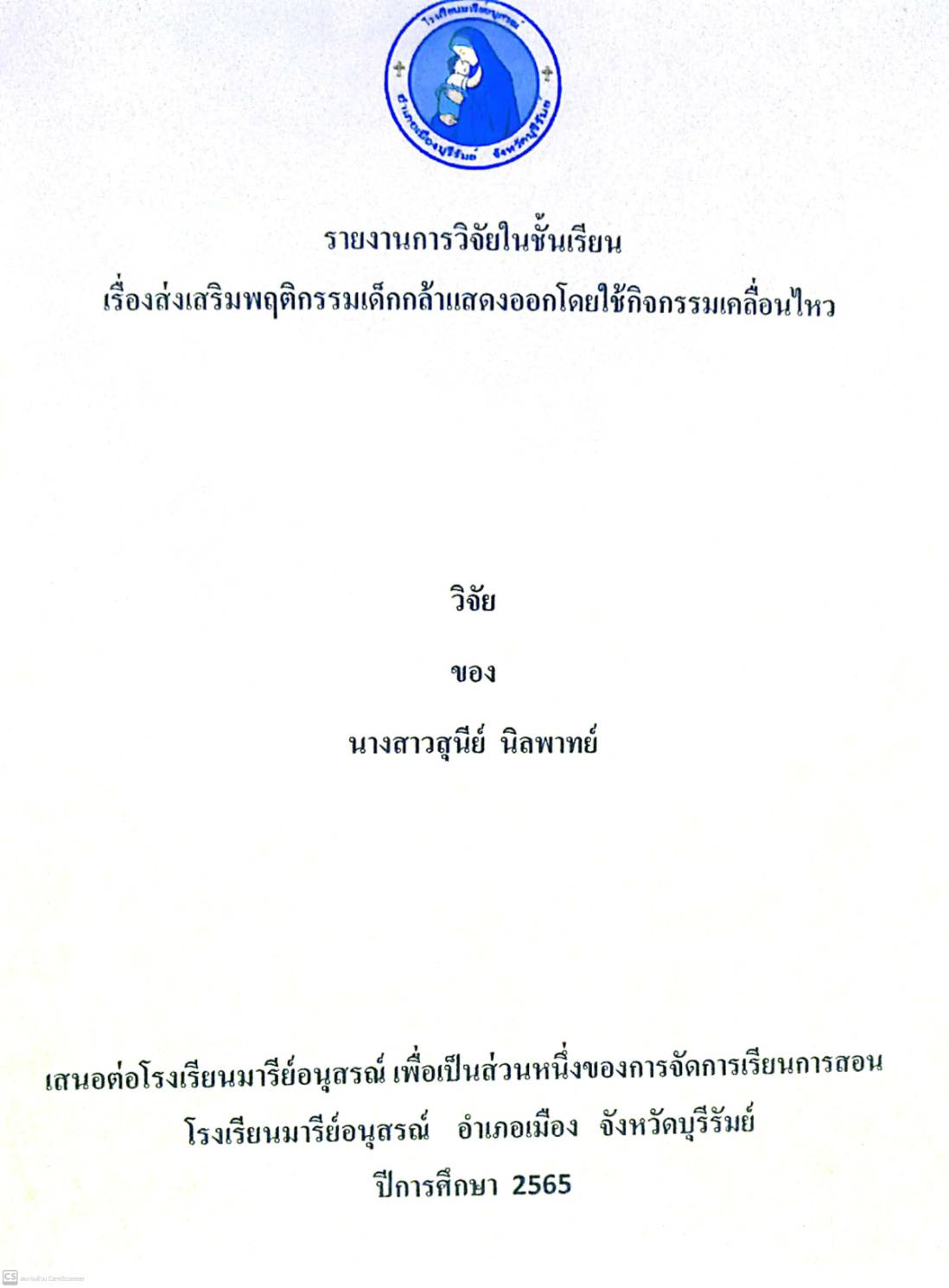 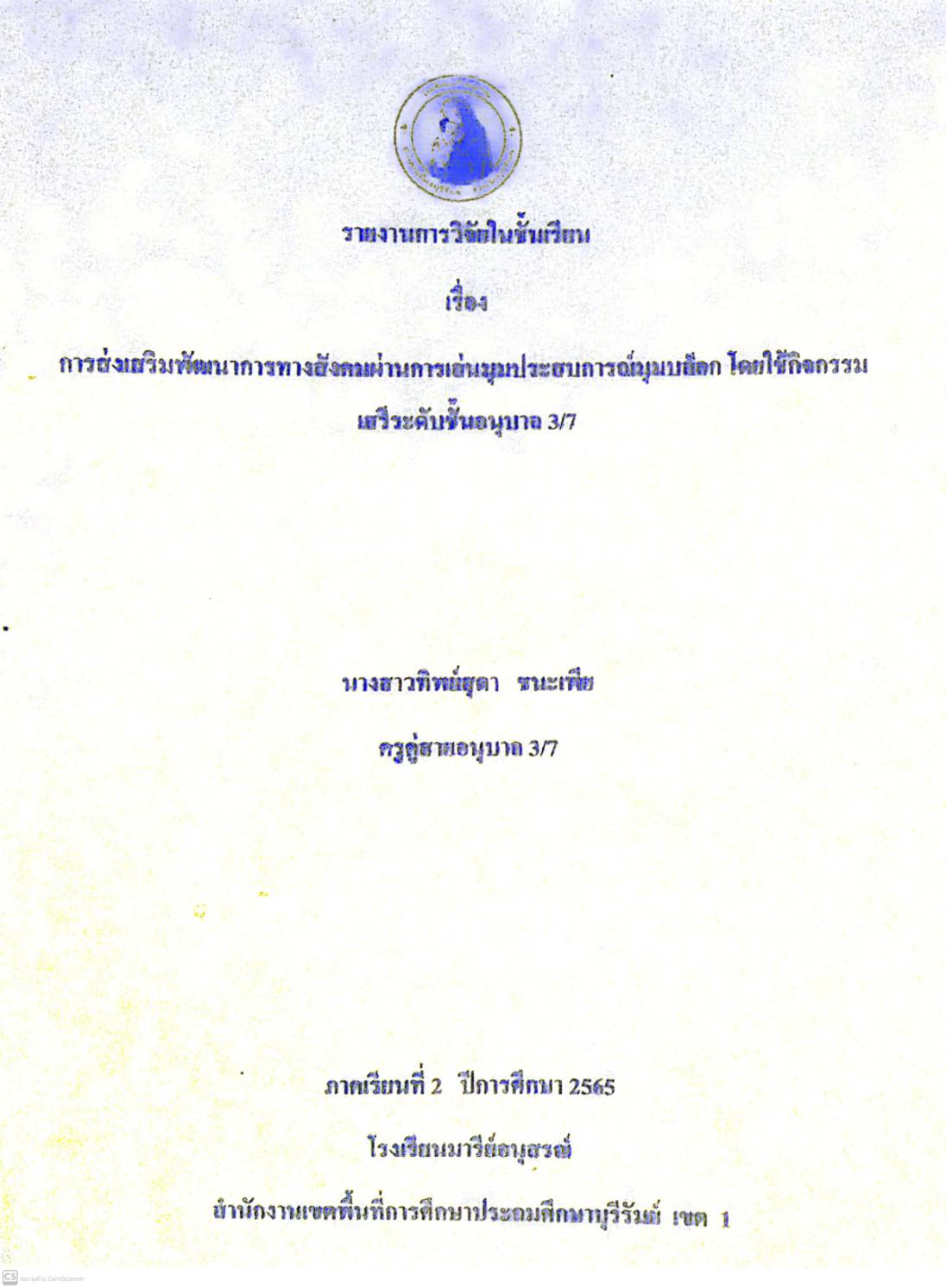 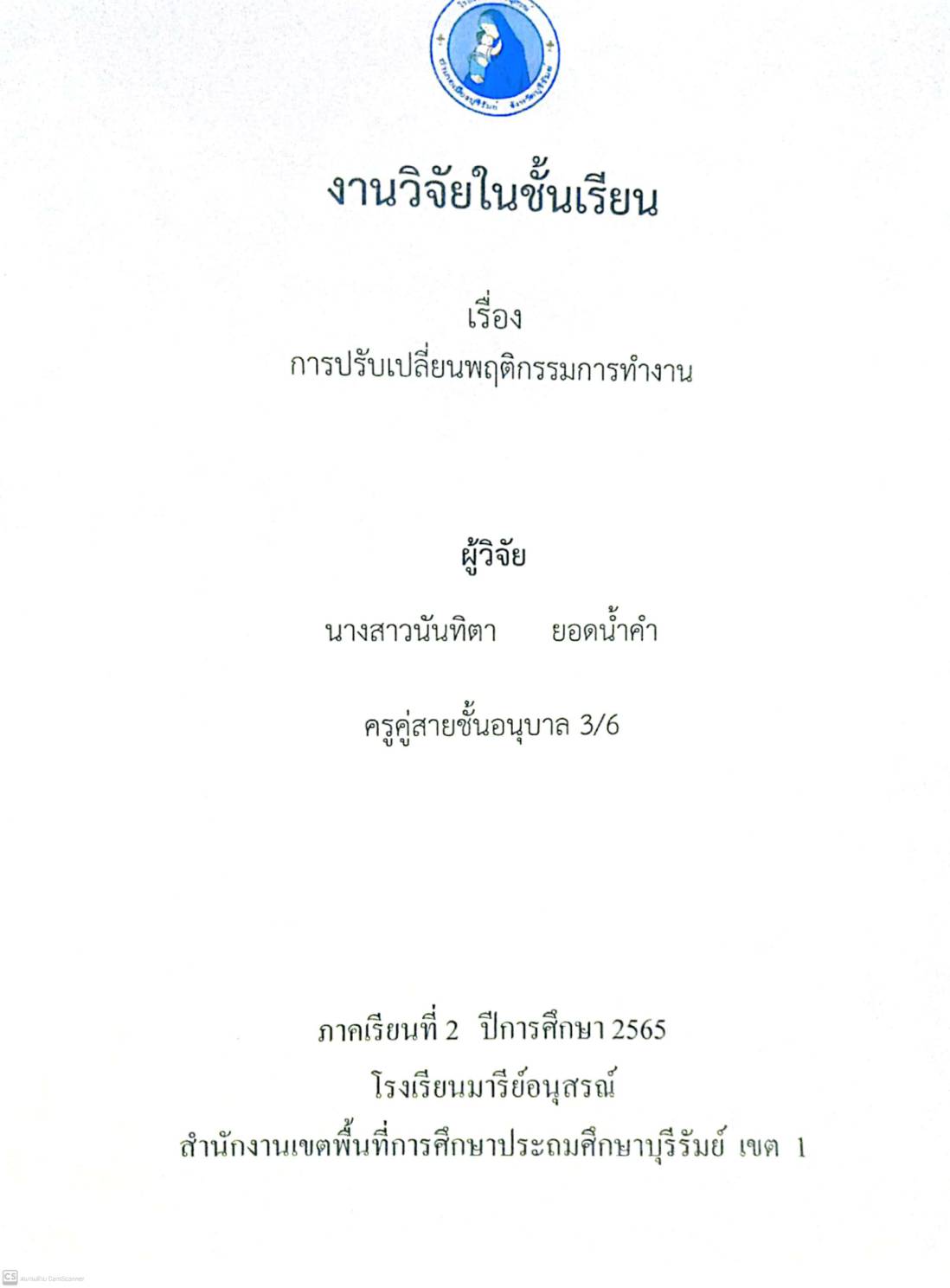 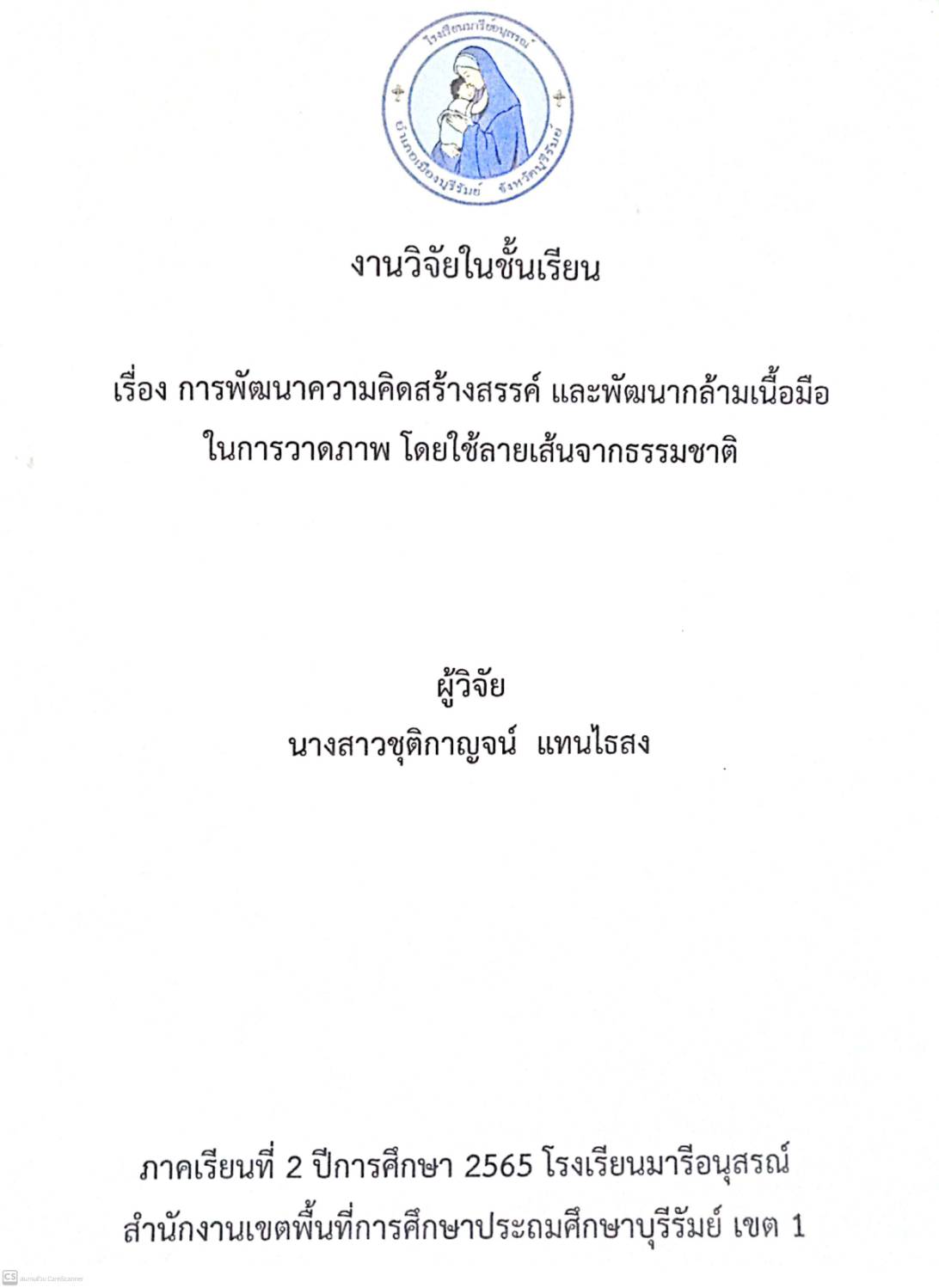 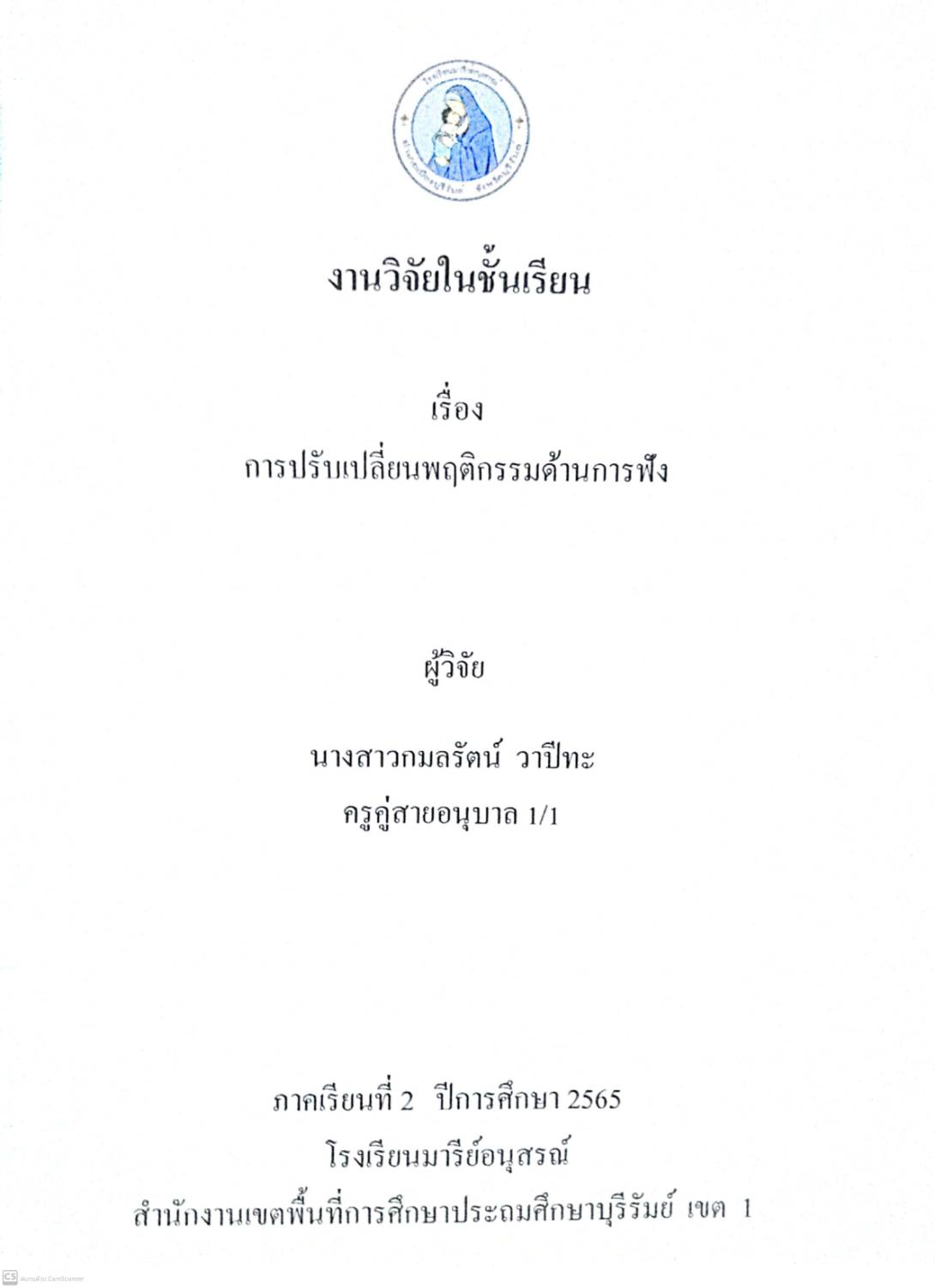 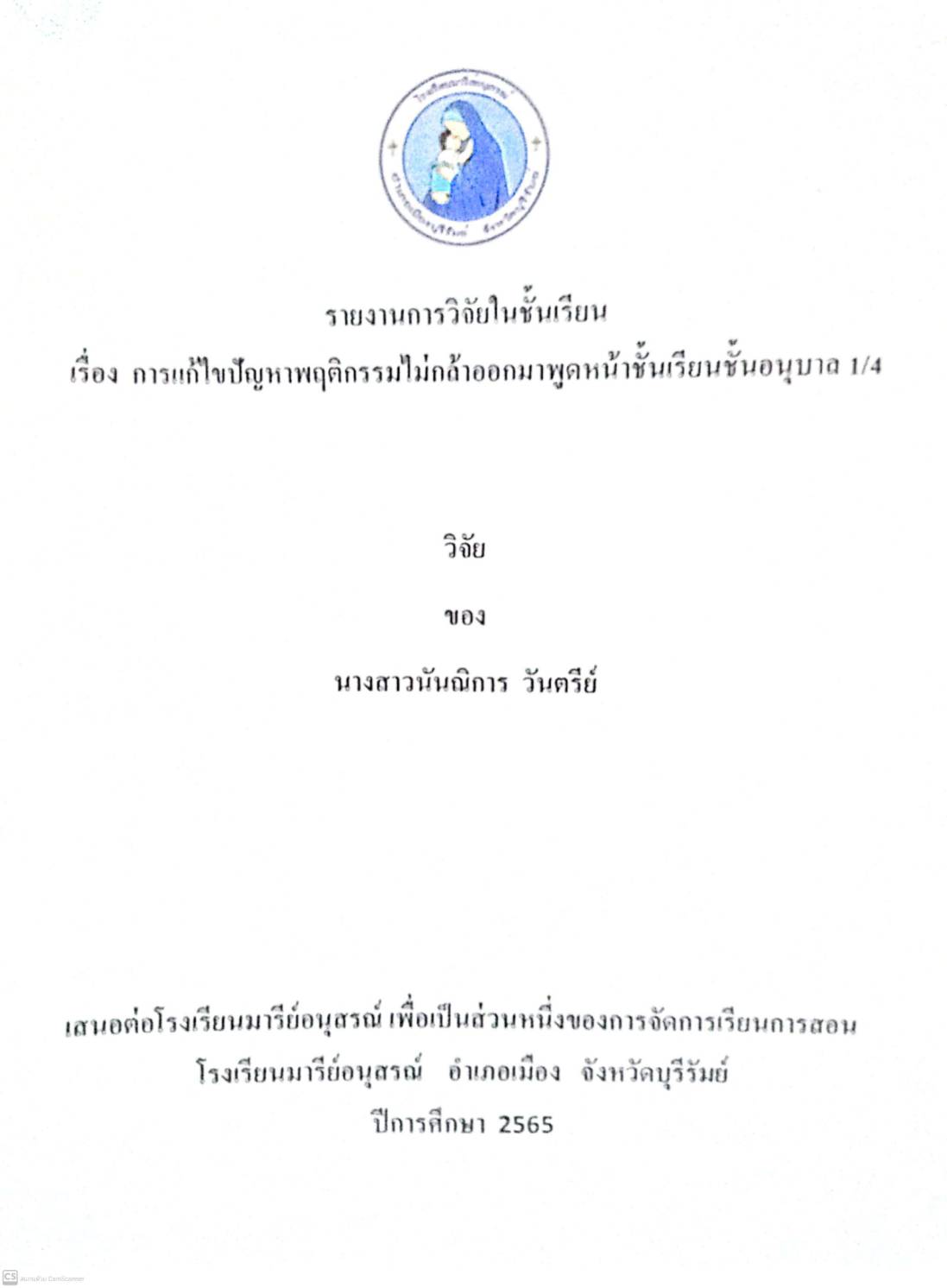 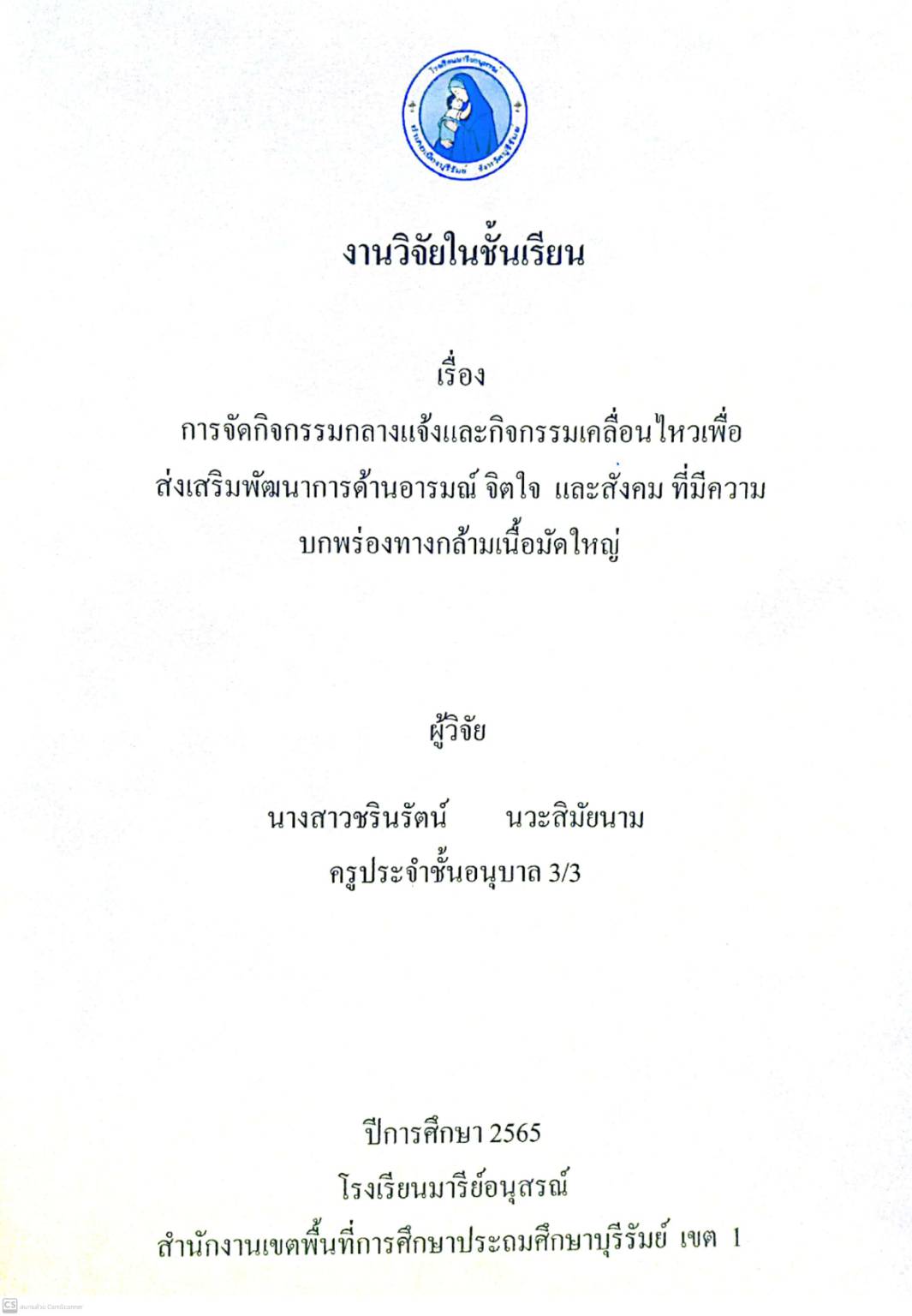 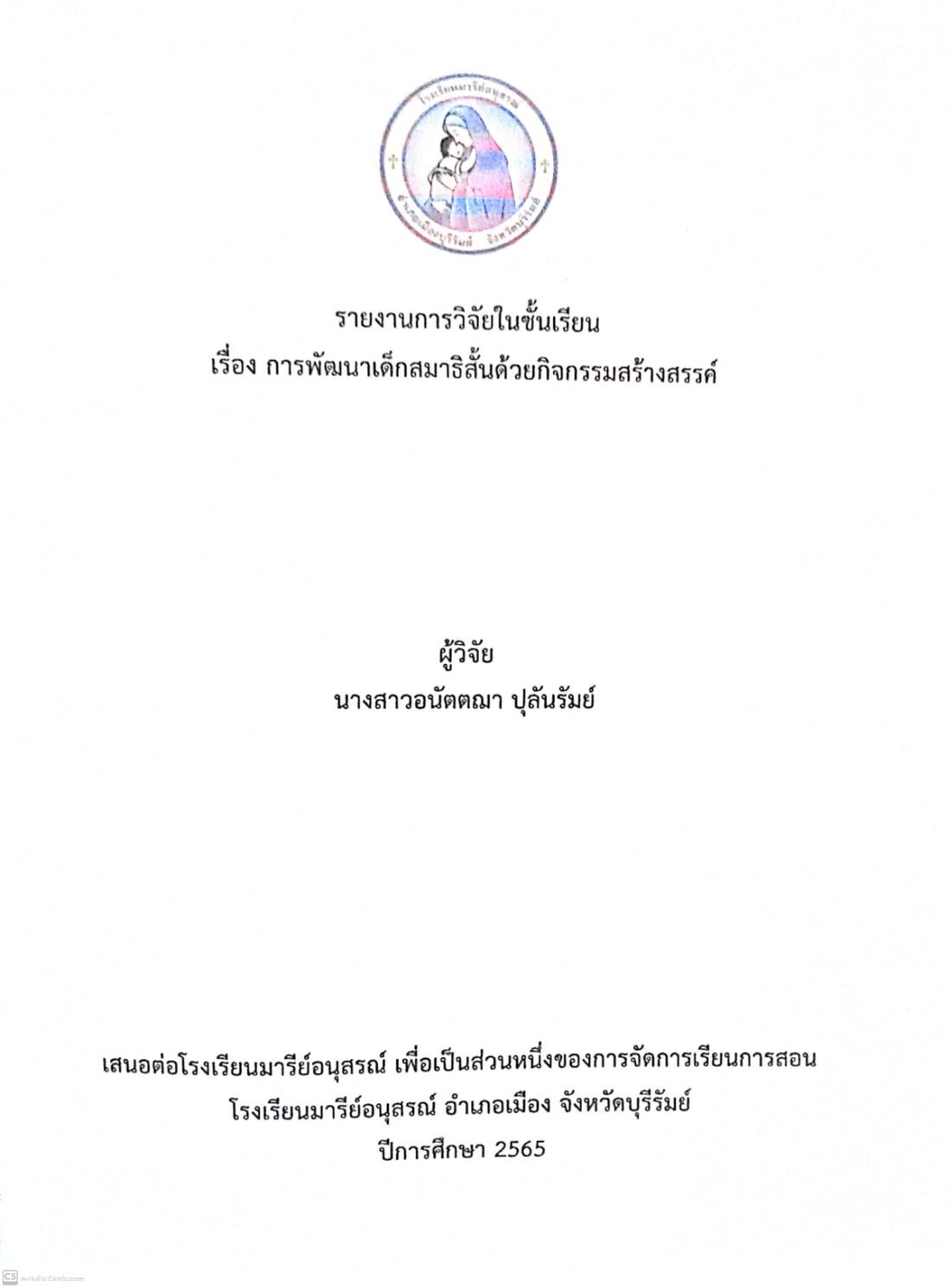 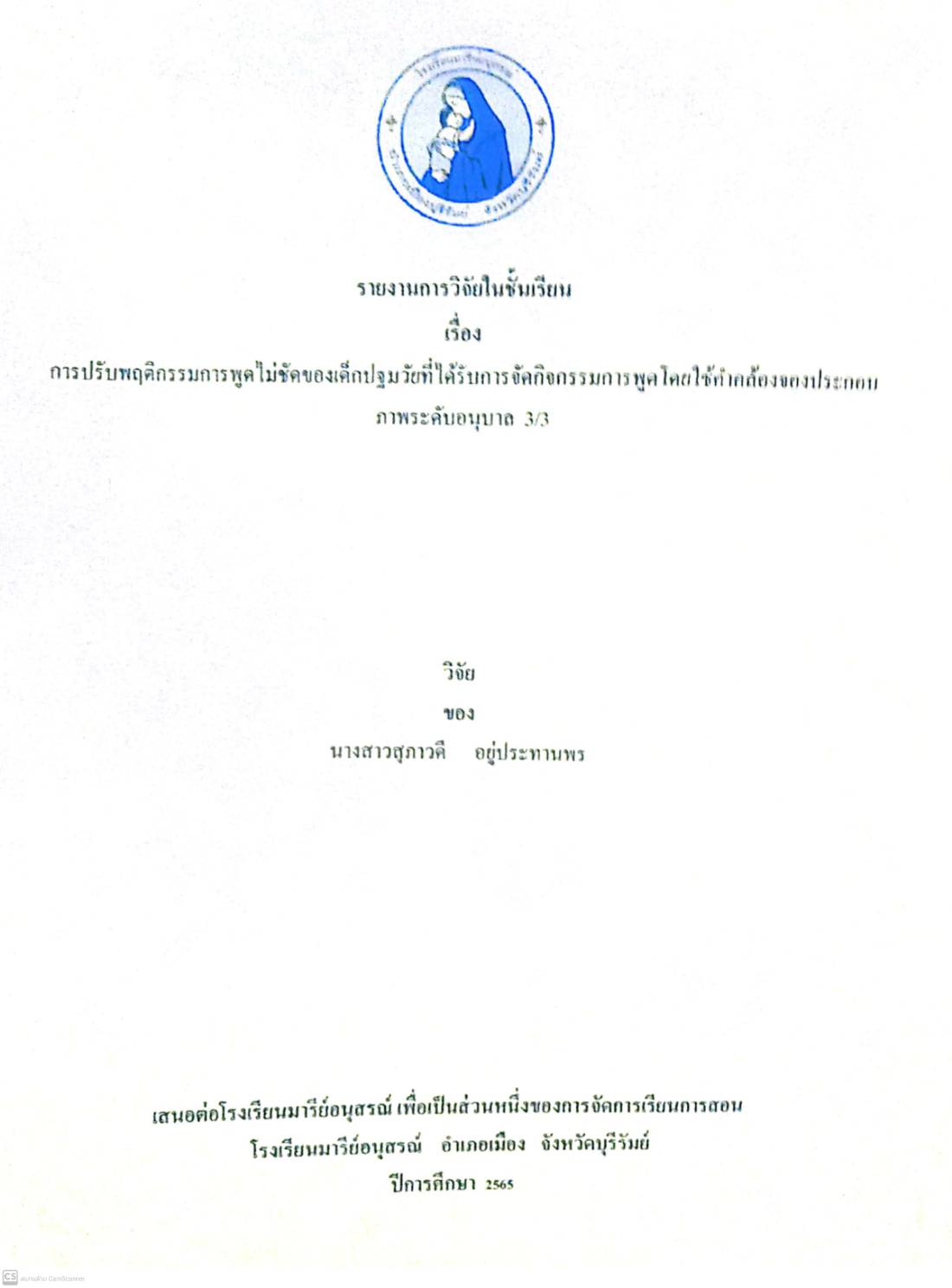 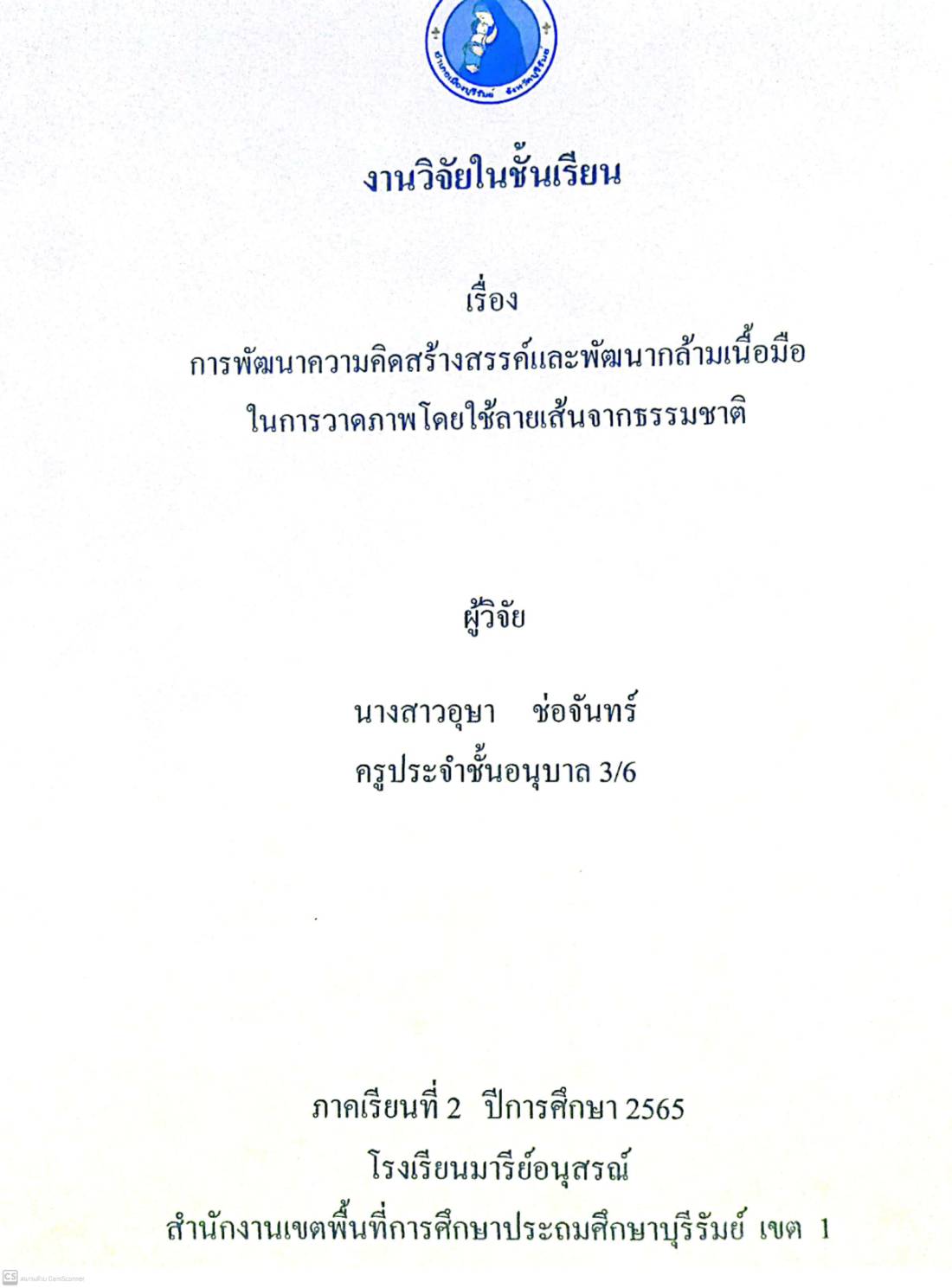 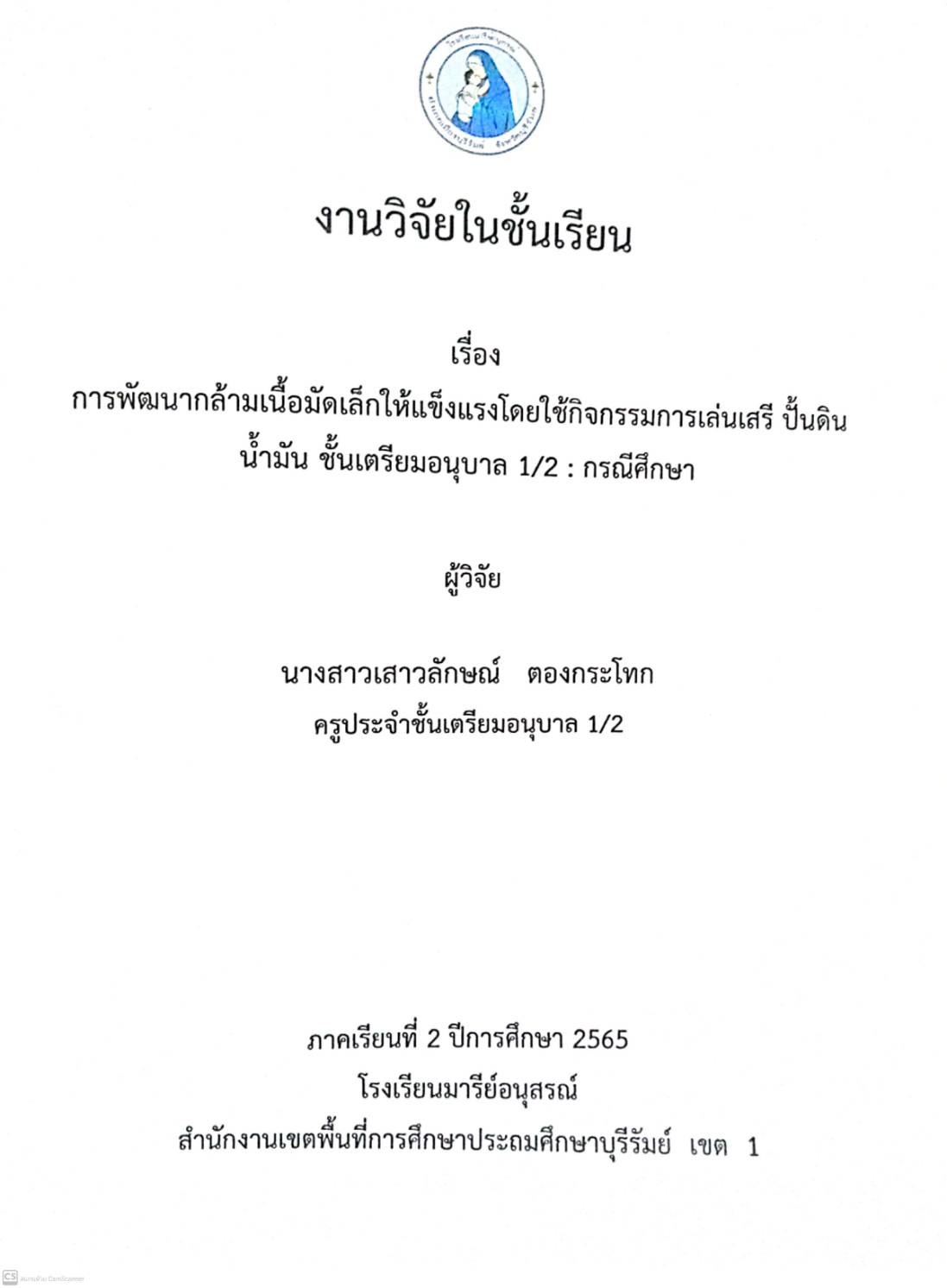 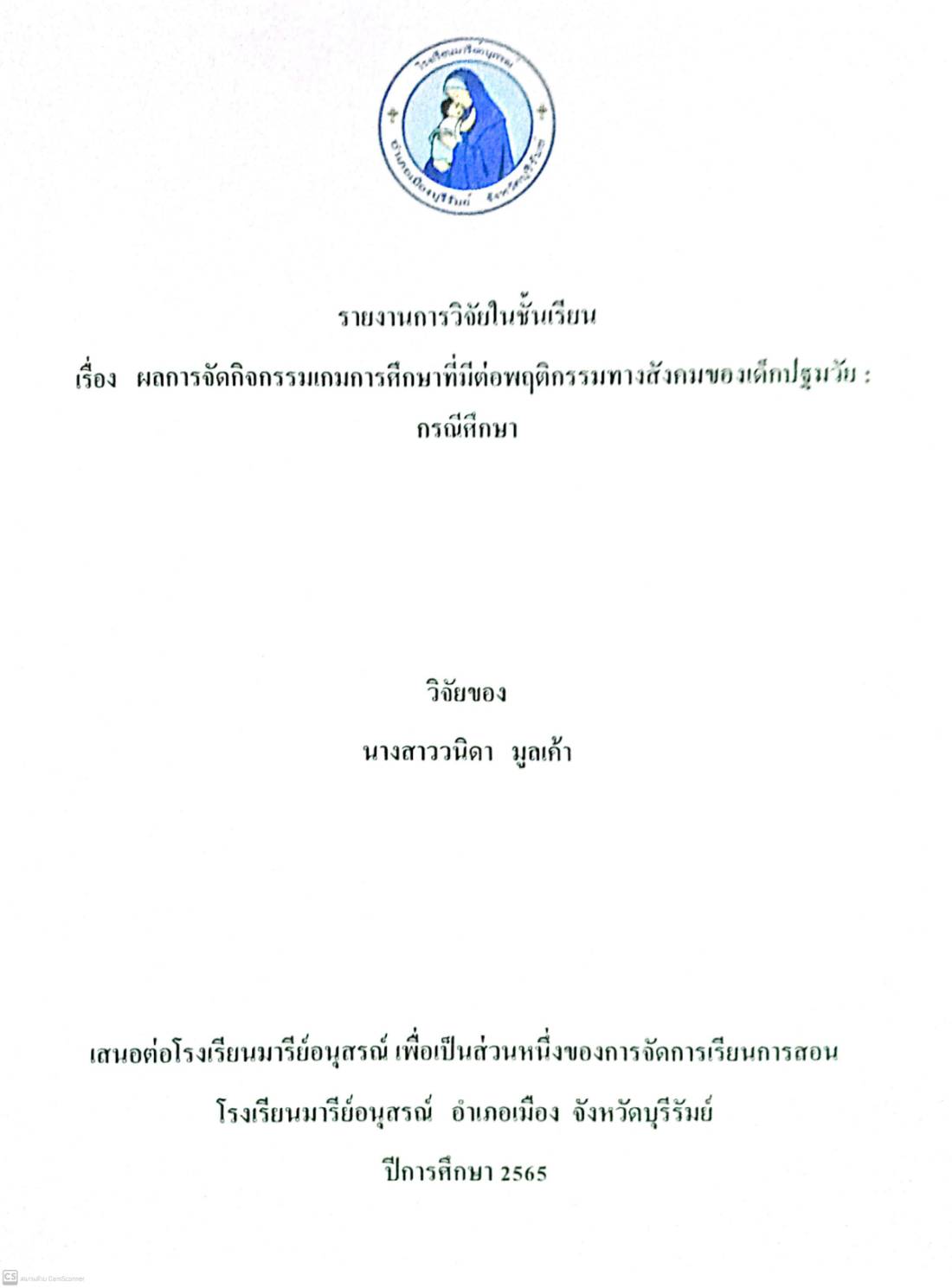 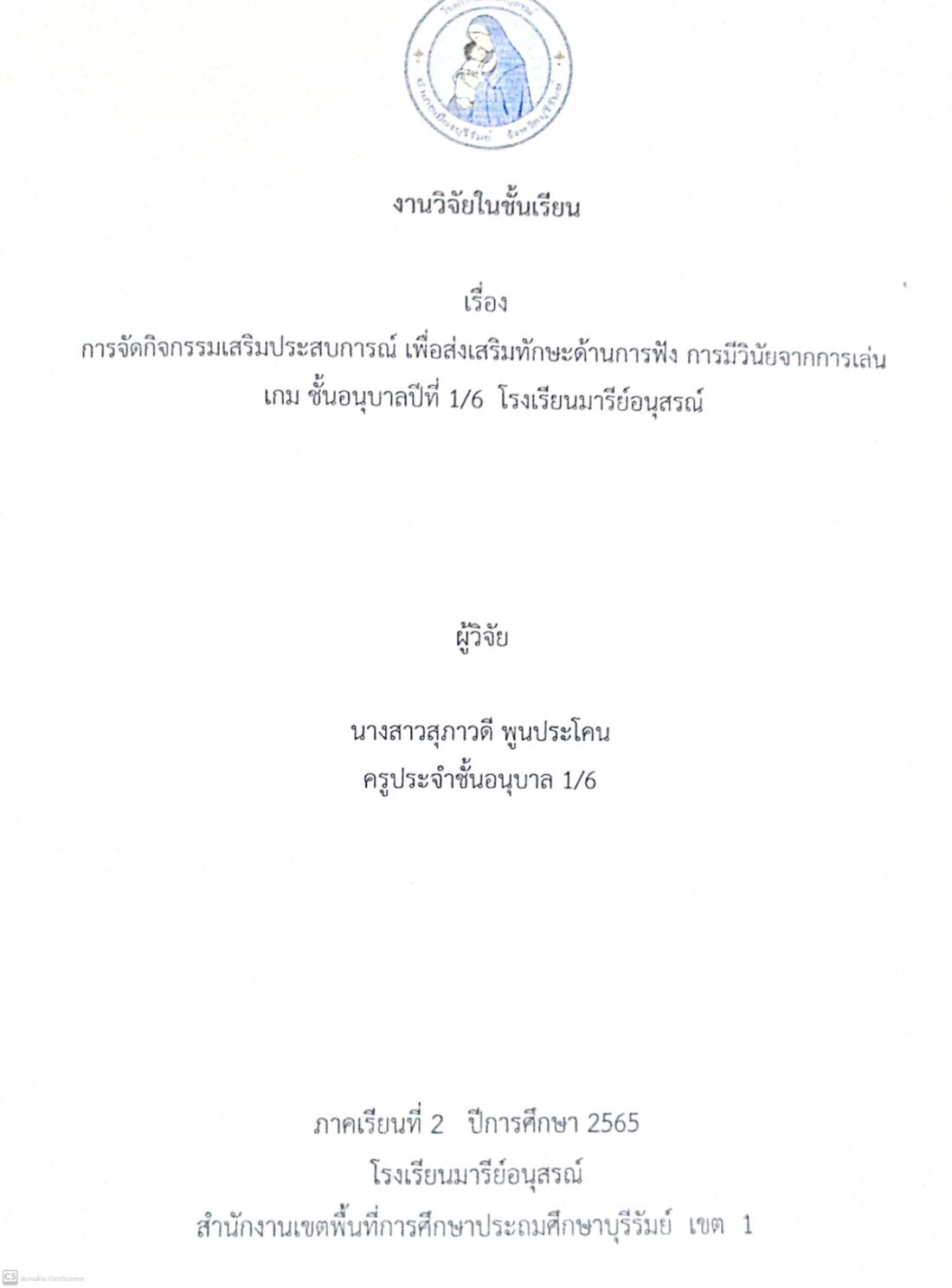 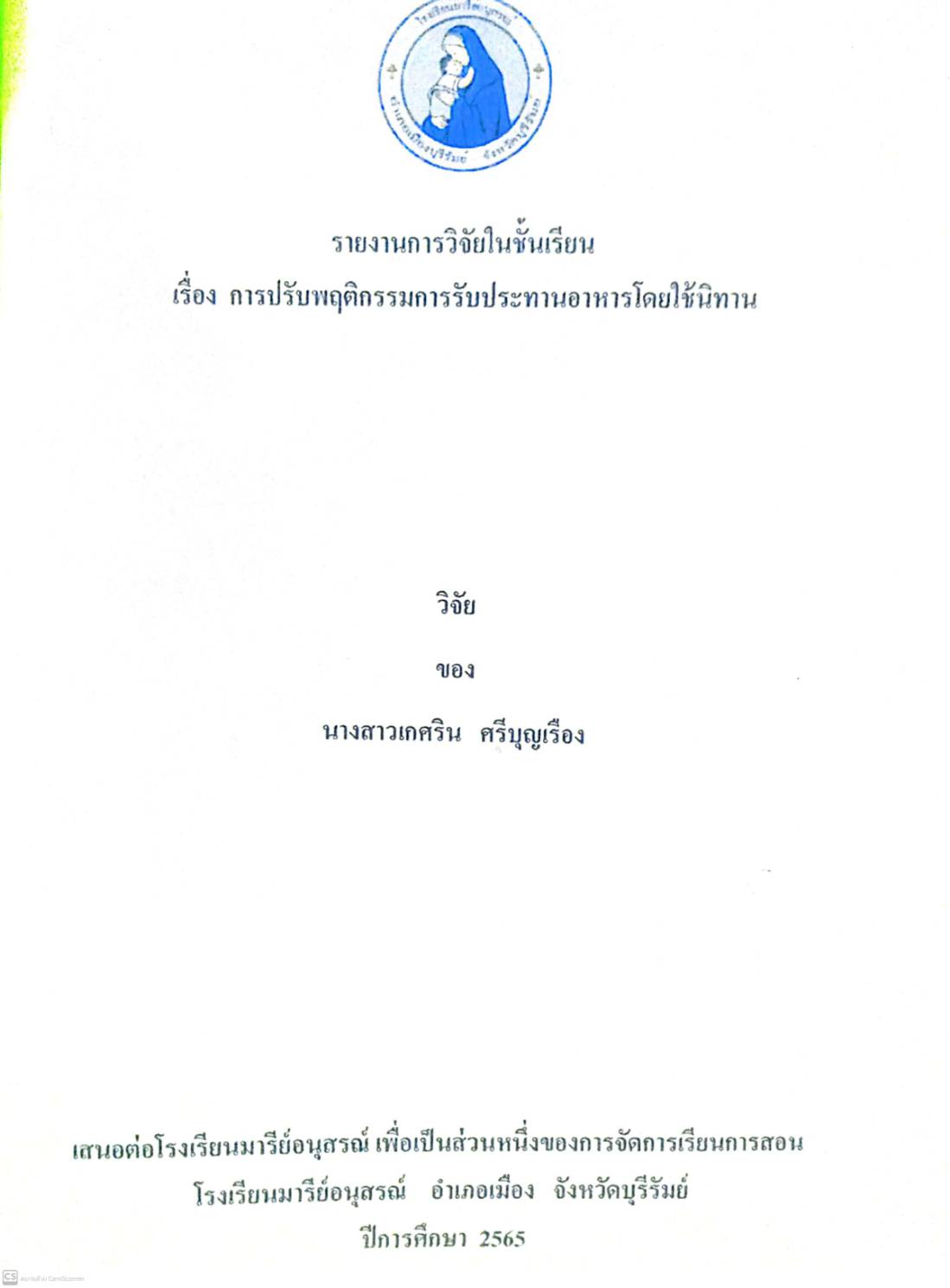 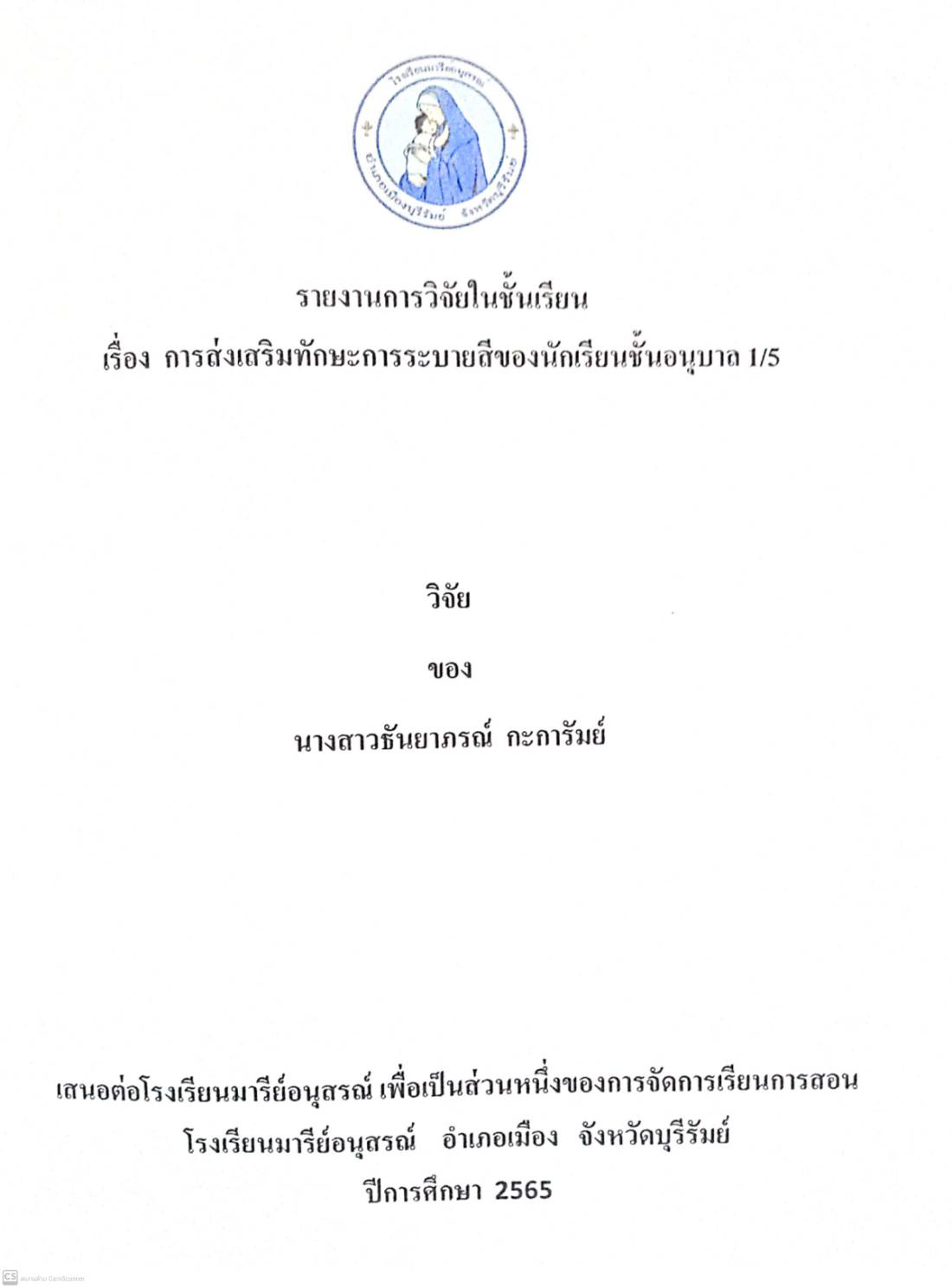 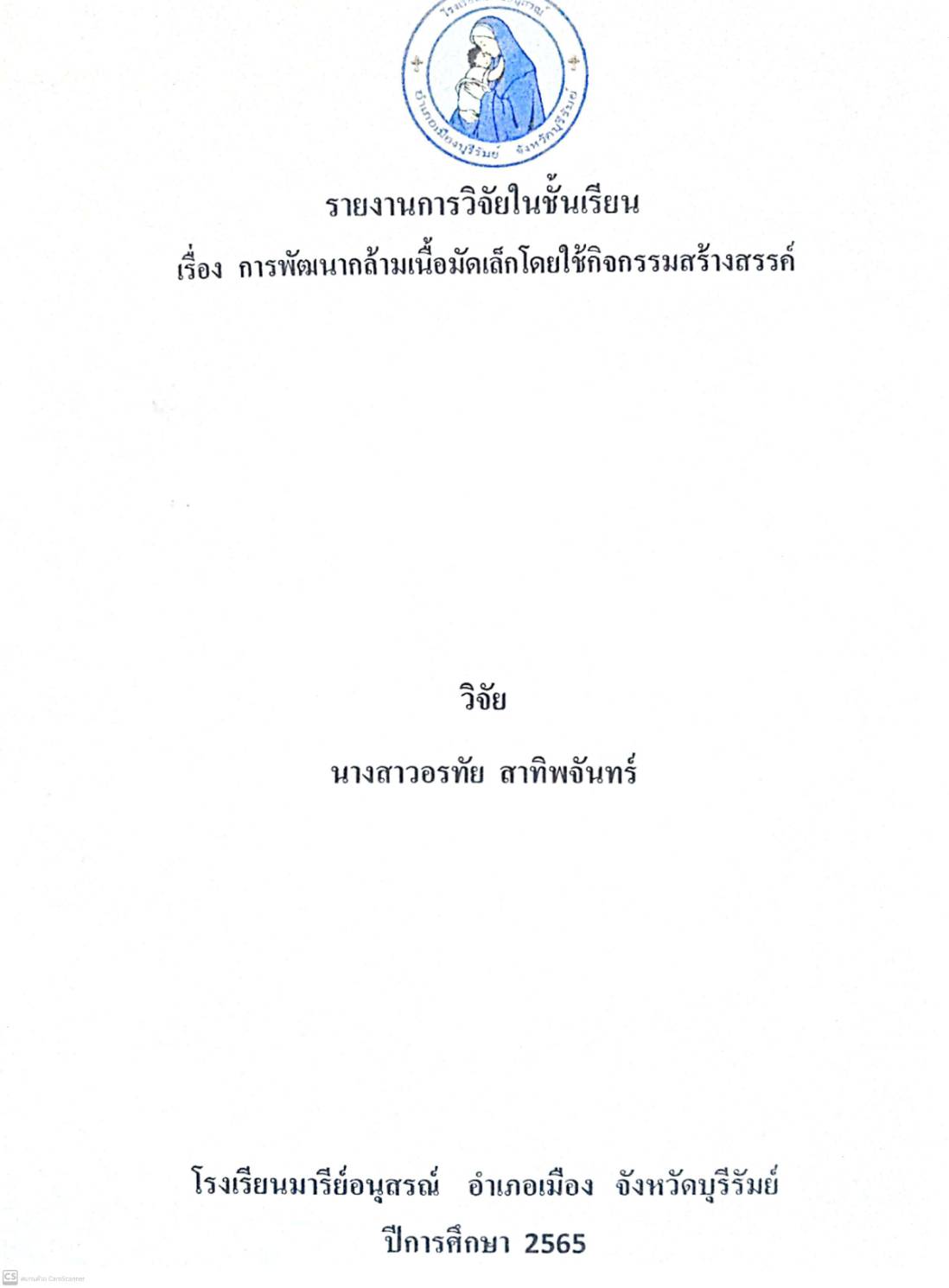 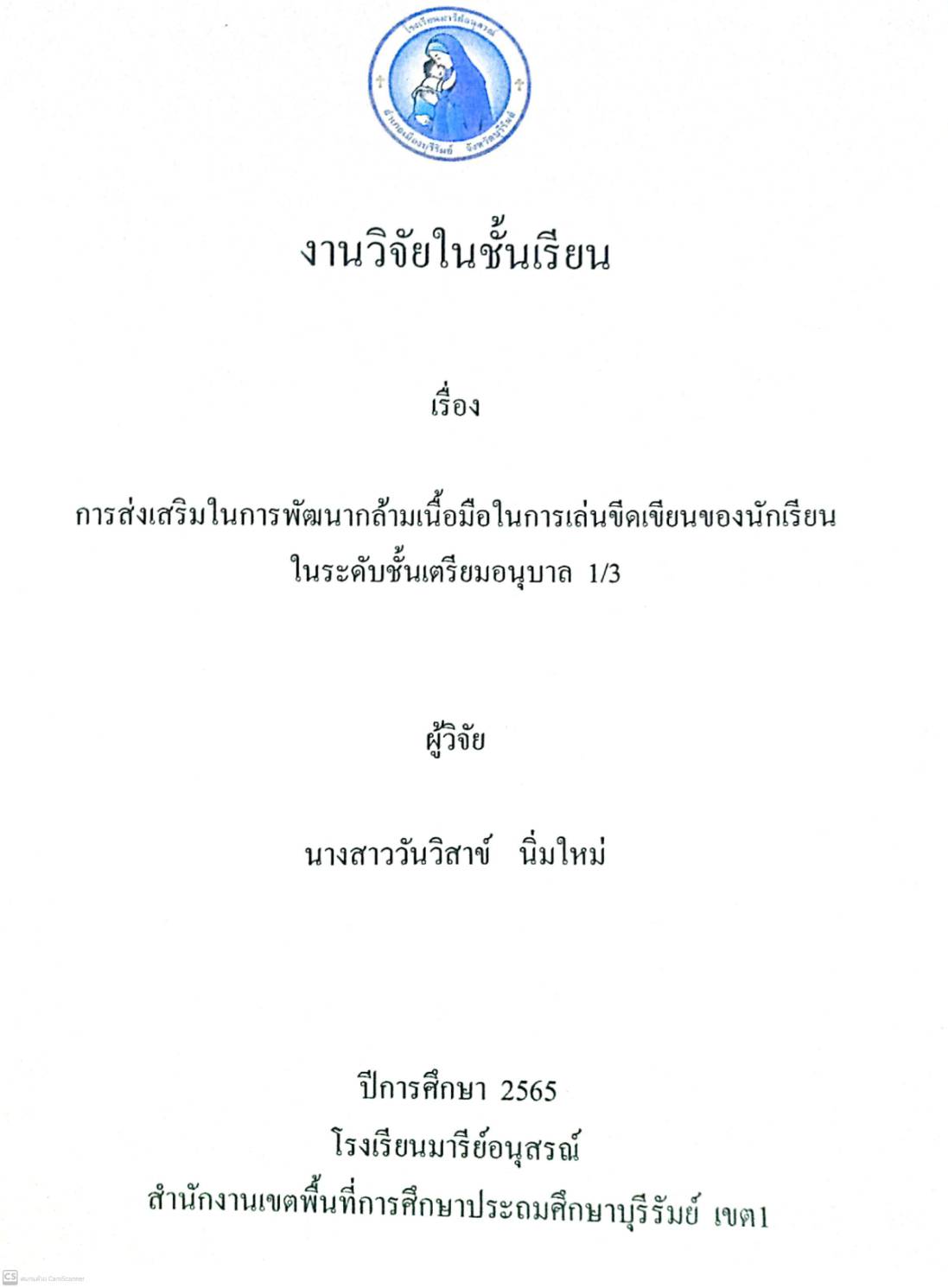 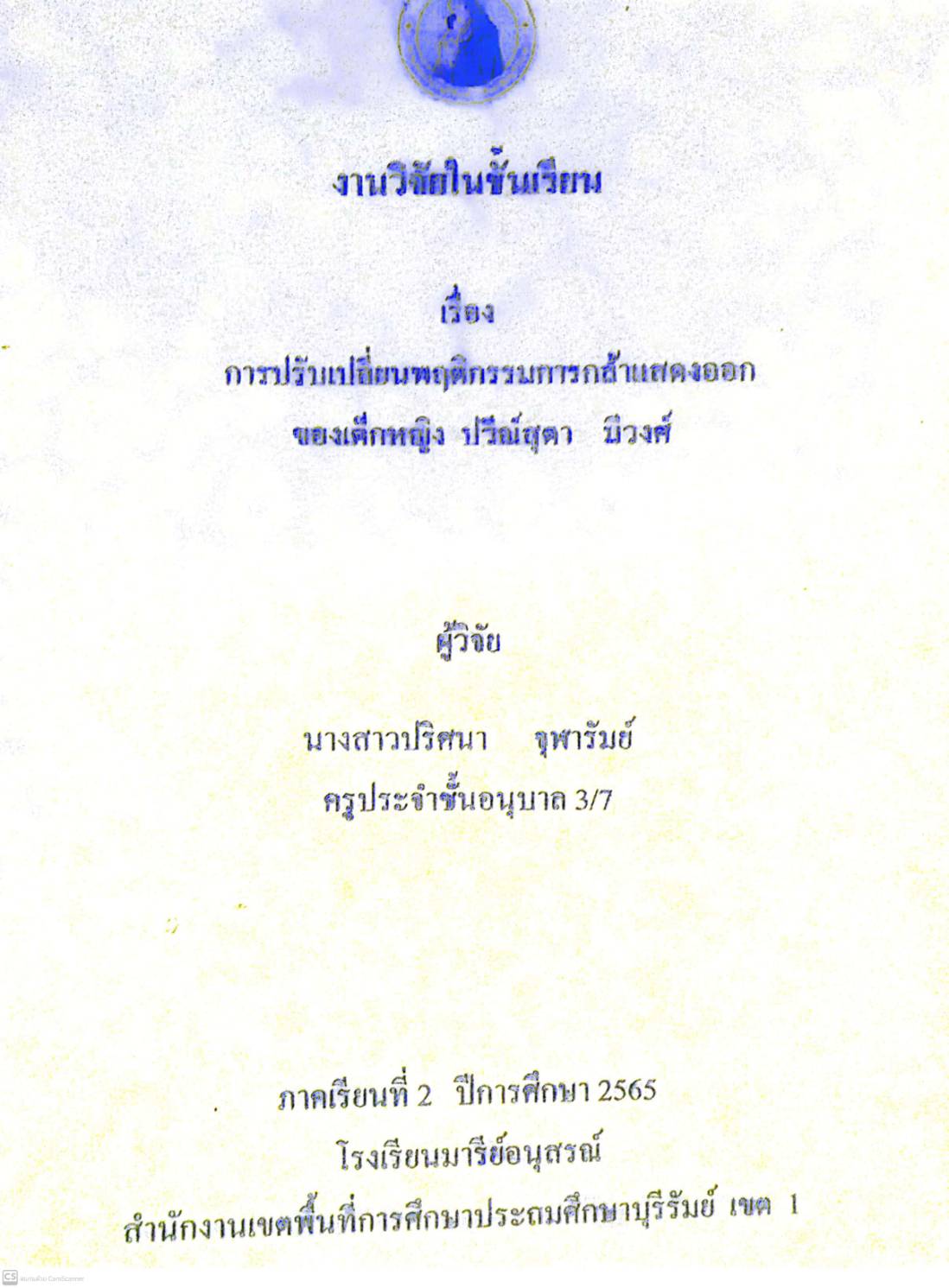 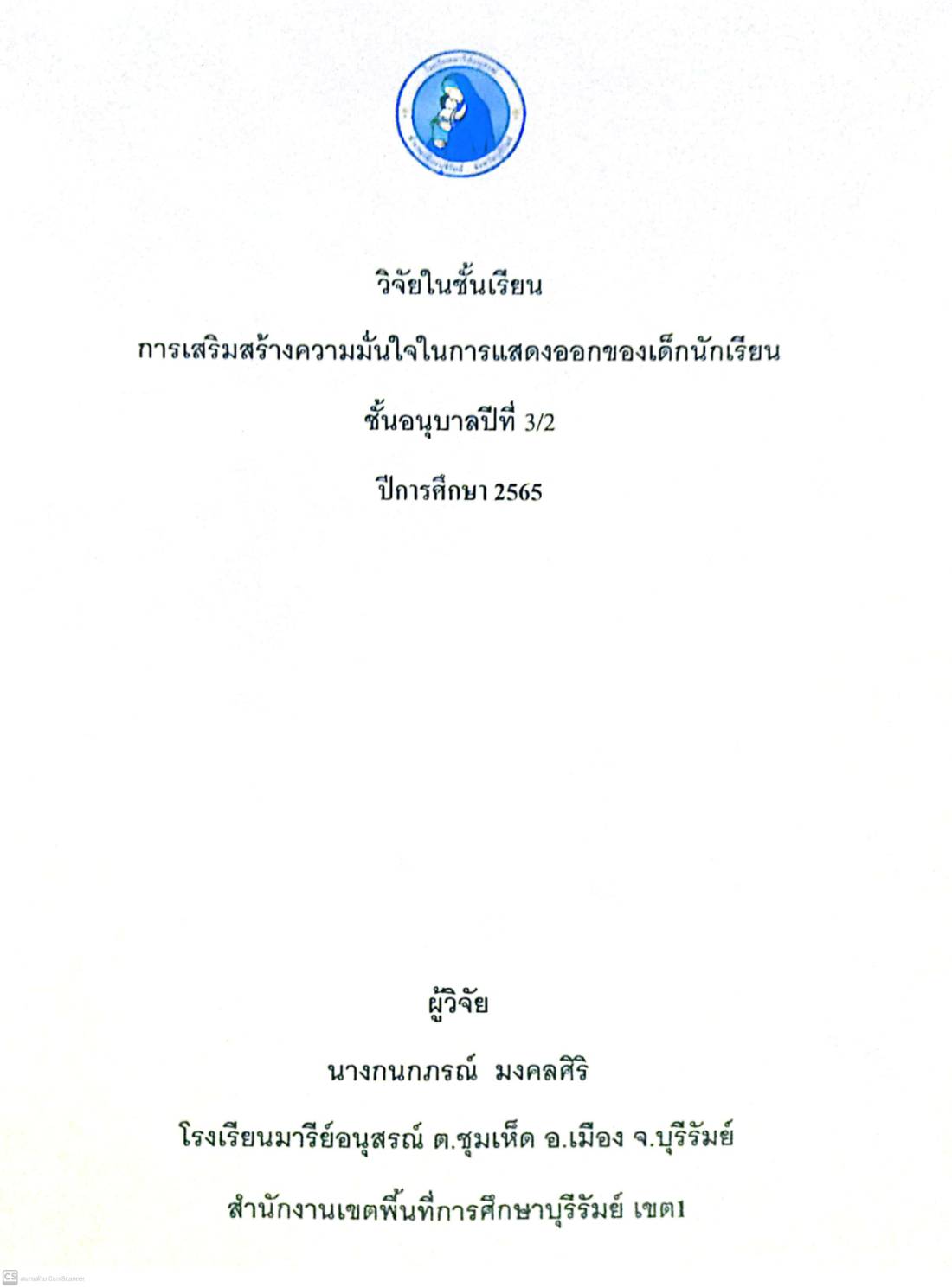 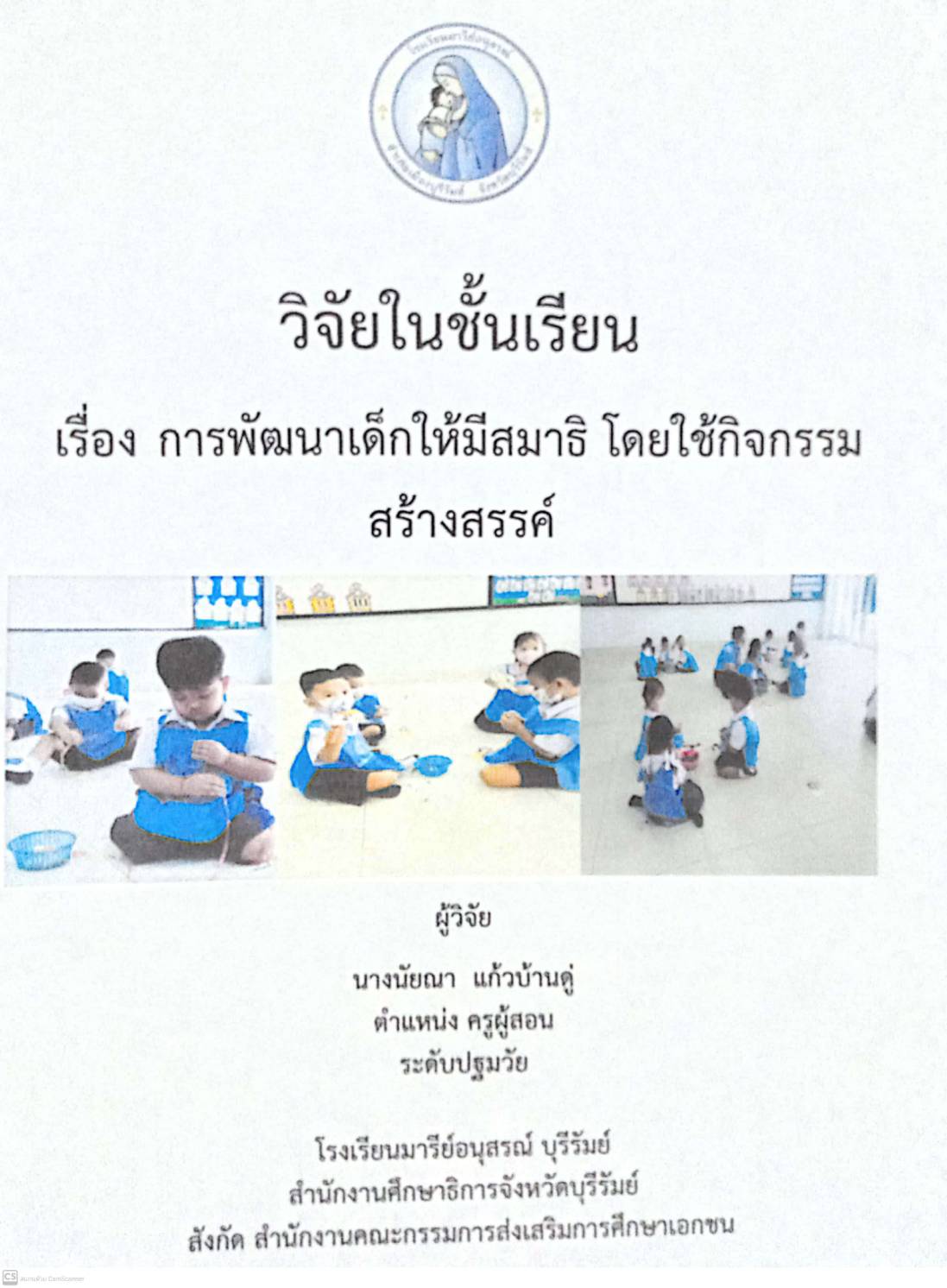 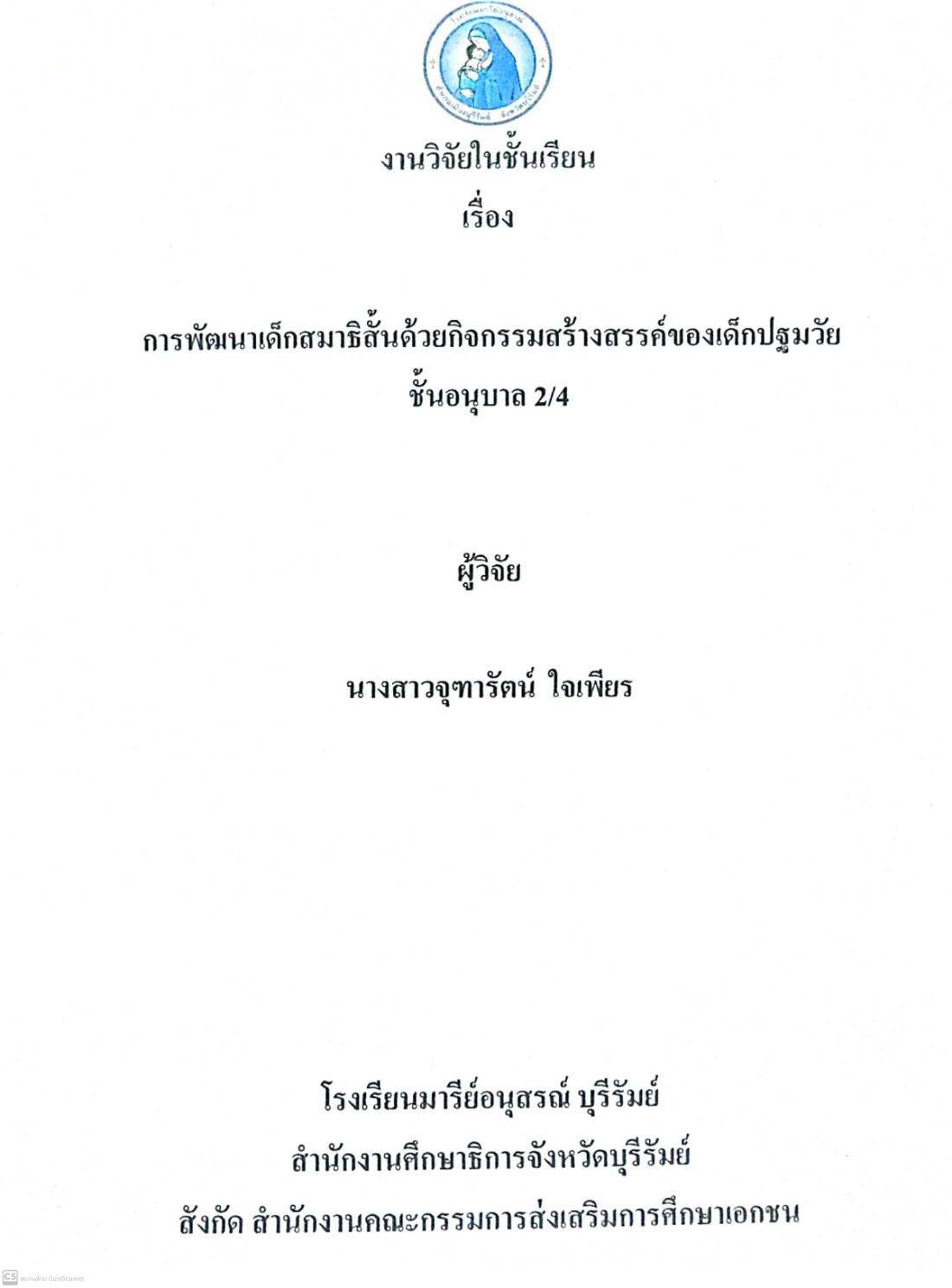 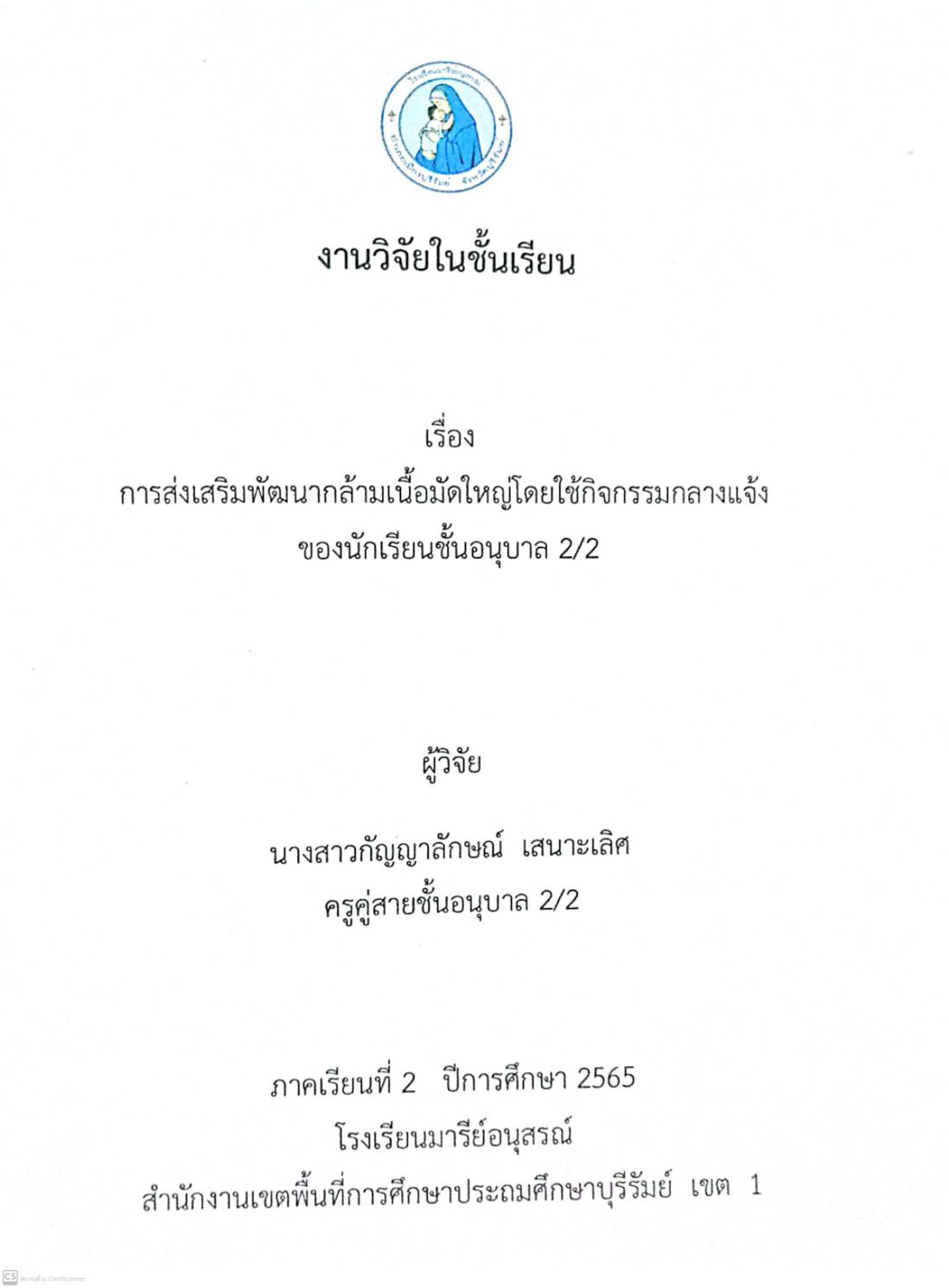 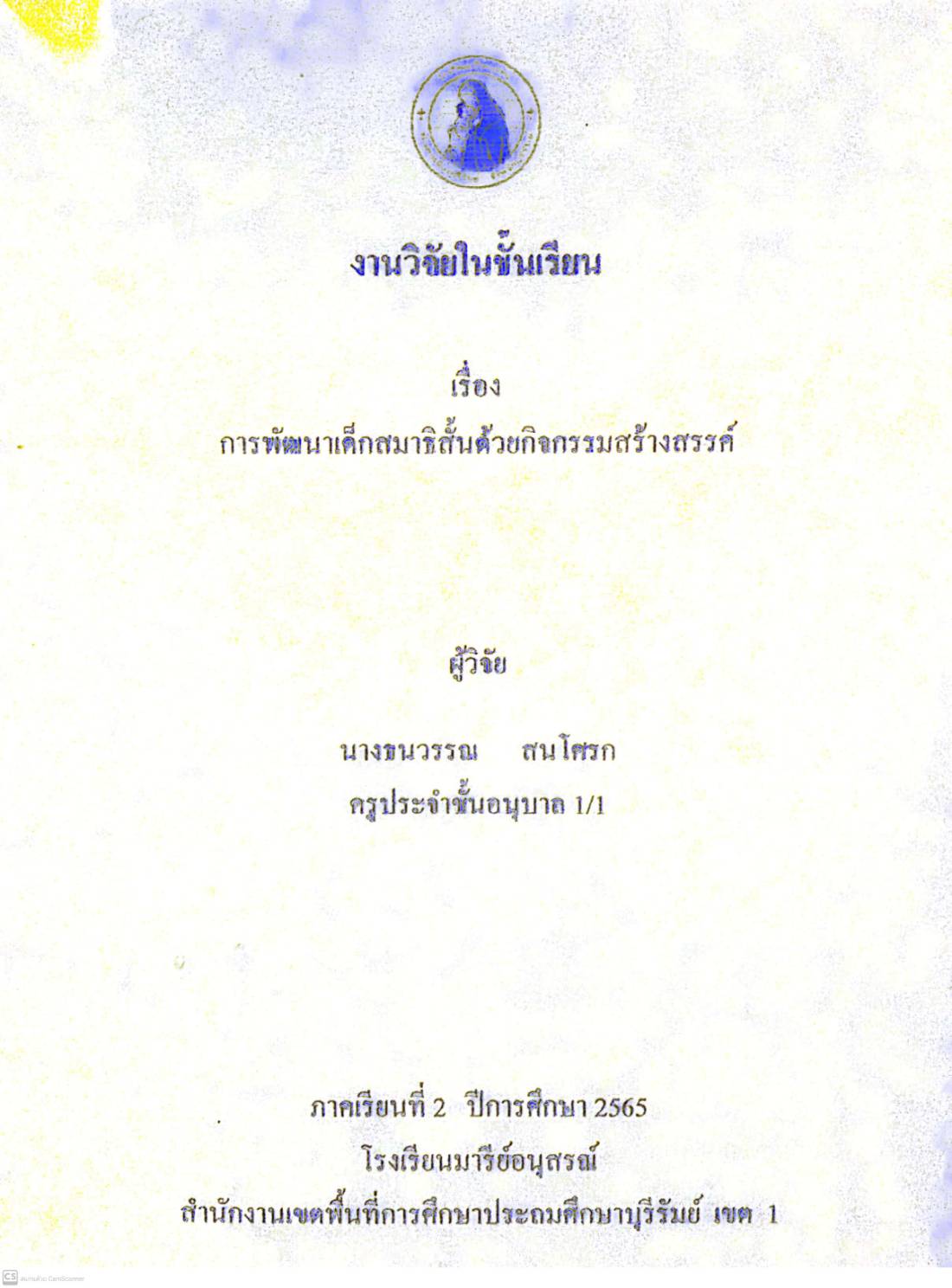 ระดับชั้นจำนวนครูจำนวนที่ส่งคิดเป็นร้อยละจำนวนที่ไม่ส่งคิดเป็นร้อยละชั้นเตรียมอนุบาล66100--ชั้นอนุบาลปีที่  11212100--ชั้นอนุบาลปีที่  21414100--ชั้นอนุบาลปีที่  31414100--ครูพิเศษ13969.23430.76รวม595593.8446.15ระดับชั้นจำนวนครูจำนวนที่ส่งร้อยละชั้นเตรียมอนุบาล1/1 - 1/366100ลำดับผู้จัดทำผู้จัดทำชื่อเรื่องวิจัย1นางนัยณาแก้วบ้านดู่การพัฒนาเด็กให้มีสมาธิโดยใช้กิจกรรมสร้างสรรค์2นางสาววนิดามูลเค้าผลการจัดกิจกรรมเกมการศึกษาที่มีต่อพฤติกรรมทางสังคมของเด็กปฐมวัย : กรณีศึกษา 3นางสาวเสาวลักษณ์ตองกระโทกการพัฒนากล้ามเนื้อมัดเล็กให้แข็งแรงโดยใช้กิจกรรมการเล่นเสรี ปั้นดินน้ำมัน ชั้นเตรียมอนุบาล 1/2:กรณีศึกษา4นางสาวนันณิการวันตรีย์การแก้ไขปัญหาพฤติกรรมไม่กล้าแสดงออกมาพูดหน้าชั้นเรียนอนุบาล 1/45นางอัญชิสายืนยงการใช้แรงเสริมในการพัฒนาทักษะการพูดของเด็กนักเรียนเตรียมอนุบาล 1/36นางสาววันวิสาข์นิ่มใหม่การส่งเสริมในการพัฒนากล้ามเนื้อมือในการเล่นขีดเขียนของนักเรียนในระดับชั้นเตรียมอนุบาล  1/3ระดับชั้นจำนวนครูจำนวนที่ส่งร้อยละชั้นอนุบาลปีที่  1/1 – 1/61212100ลำดับผู้จัดทำผู้จัดทำชื่อเรื่องวิจัย1นางธนวรรณสนโศรกการพัฒนาเด็กสมาธิสั้นด้วยกิจกรรมสร้างสรรค์2นางสาวกมลรัตน์วาปีทะการปรับพฤติกรรมด้านการฟัง3นางสาวสุวรรณีนครศรีการพัฒนาทักษะการฟัง  โดยใช้กิจกรรมเล่านิทานคุณธรรมของนักเรียนชั้นอนุบาล 1/24นางสาวชนนิการต์ทองพาการปรับพฤติกรรมการทำงานของ เด็กชายณภัทร   จันทพรม  และเด็กชายณัฐกฤต  กรีรัมย์ นักเรียนชั้นอนุบาลปีที่ 1/2: กรณีศึกษา5นางมณีรัตน์ศรจันทร์การพัฒนาการใช้กล้ามเนื้อมัดเล็กที่ได้รับการจัดกิจกรรมศิลปะสร้างสรรค์ ของนักเรียนชั้นอนุบาล 1 โรงเรียนมารีย์อนุสรณ์ โดยการปั้นดินน้ำมัน6นางสาวชุติกาญจน์แทนไธสงการพัฒนาความคิดสร้างสรรค์และพัฒนากล้ามเนื้อมือในการวาดภาพ โดยใช้ลายเส้นจากธรรมชาติ7นางสาวอรทัยสาทิพจันทร์การพัฒนากล้ามเนื้อมัดเล็กโดยใช้กิจกรรมสร้างสรรค์8นางสาวธันยาภรณ์กะการัมย์การส่งเสริมทักษะการระบายสีของนักเรียนชั้นอนุบาล 1/59นางชวนชมธงศรีการส่งเสริมในการพัฒนาทักษะการฟังและการอ่านของนักเรียนในระดับชั้นอนุบาล 1/510นางสาวอนัตตฌาปุลันรัมย์การพัฒนาเด็กสมาธิสั้นด้วยกิจกรรมสร้างสรรค์11นางสาวสุภาวดีพูนประโคนการจัดกิจกรรมเสริมประสบการณ์เพื่อส่งเสริมทักษะด้านการฟังการมีวินัยจากการเล่นเกมส์ ชั้นอนุบาลปีที่ 1/6 โรงเรียนมารีย์อนุสรณ์12นางพรธิพาแก้ววิลัยการจัดกิจกรรมเสริมประสบการณ์ เพื่อส่งเสริมทักษะด้านการฟัง การมีวินัย จากการเล่านิทานและเกม ชั้นอนุบาลปีที่ 1ระดับชั้นจำนวนครูจำนวนที่ส่งร้อยละชั้นอนุบาลปีที่  2/1 – 2/71414100ลำดับผู้จัดทำผู้จัดทำชื่อเรื่องวิจัย1นางสาวกรรณิกาศิริเมฆาการส่งเสริมพัฒนาการด้านกล้ามเนื้อมัดเล็ก โดยใช้กิจกรรมสร้างสรรค์2นางสาวพรพิลาศอาสาสุขส่งเสริมพฤติกรรมการกล้าแสดงออกโดยใช้กิจกรรมเคลื่อนไหว3นางสาวอาภากรสุวรรณพันธ์พัฒนาการทางสังคม  และความรับผิดชอบของเด็กอนุบาล  2/24นางสาวกัญญาลักษณ์เสนาะเลิศการส่งเสริมพัฒนากล้ามเนื้อมัดใหญ่โดยใช้กิจกรรมกลางแจ้งของนักเรียนชั้นอนุบาล  2/25นางธัญญลักษณ์แก้วอำไพผลการจัดกิจกรรม  การละเล่นของไทยโดยใช้คำถามปลายเปิด   ส่งผลต่อความคิดสร้างสรรค์ของเด็กปฐมวัย6นางเสาวลักษณ์ชัยรัมย์การพัฒนาทักษะด้านกล้ามเนื้อมือในการทำงาน โดยใช้แบบฝึกหัดใบงาน7นางสาวจุฑารัตน์ใจเพียรการพัฒนาเด็กสมาธิสั้นด้วยกิจกรรมสร้างสรรค์ของเด็กปฐมวัยชั้นอนุบาล  2/48นางสาวดวงเนตรพันธุ์ยาการสร้างเสริมวินัยในตนเองสำหรับเด็กปฐมวัยโดยใช้นิทาน9นางสาวพรพรรณอินทร์อุดมการใช้กิจกรรมสร้างสรรค์เพื่อพัฒนากล้ามเนื้อมัดเล็กของนักเรียนระดับชั้นอนุบาล 2/510นางพรสวรรค์พิมพ์จันทร์การส่งเสริมการกล้าแสดงออกโดยใช้กิจกรรมเคลื่อนไหวและจังหวะประกอบเพลง11นางสาววราภรณ์แสงน้ำการปรับเปลี่ยนพฤติกรรมการกล้าแสดงออกของนักเรียนระดับชั้นอนุบาล 2/612นางสาวพรพิมาศจันทินมาธรการแก้ปัญหาเด็กไม่นอนพักผ่อนในช่วงกลางวัน13นางธนูชนะศึกการพัฒนาทักษะด้านกล้ามเนื้อในการทำงาน โดยใช้กิจกรรมสร้างสรรค์14นางสาวเกตน์สิริแดงชาดการส่งเสริมกล้ามเนื้อมัดเล็กโดยใช้แบบฝึกหัดเขียนตามรอยประและระบายสีระดับชั้นจำนวนครูจำนวนที่ส่งร้อยละชั้นอนุบาลปีที่  3/1 – 3-7  1414100ลำดับผู้จัดทำผู้จัดทำชื่อเรื่องวิจัย1นางสุรีย์รักษ์ปลื้มกมลการปรับพฤติกรรมการรับประทานอาหารโดยใช้นิทาน2นางสาวอรวรรณทองพาการส่งเสริมพัฒนาการกล้าแสดงออกของเด็กปฐมวัยโดยใช้กิจกรรมศิลปะสร้างสรรค์ : กรณีศึกษา 3นางสาวเกศรินศรีบุญเรืองการปรับพฤติกรรมการรับประทานอาหารโดยใช้นิทาน4นางกนกภรณ์มงคลศิริการเสริมสร้างความมั่นใจในการแสดงออกของเด็กนักเรียนชั้นอนุบาลปีที่ 3/25นางสาวชรินรัตน์นวะสิมัยนามการจัดกิจกรรมกลางแจ้งและกิจกรรมเคลื่อนไหวเพื่อส่งเสริมพัฒนาการด้านอารมณ์  จิตใจ  และสังคม ที่มีความบกพร่องทางกล้ามเนื้อมัดใหญ่6นางสาวสุภาวดีอยู่ประทานพรการปรับพฤติกรรมการพูดไม่ชัดของเด็กปฐมวัยที่ได้รับการจัดกิจกรรมการพูดโดยใช้คำคล้องจองประกอบภาพระดับอนุบาล  3/37นางสาวสุนีย์นิลพาทย์ส่งเสริมพฤติกรรมเด็กกล้าแสดงออกโดยใช้กิจกรรมเคลื่อนไหว8นางสาวขวัญเนตรโค้งอากาศการส่งเสริมพัฒนาการทางสังคมผ่านการเล่นต่างกลุ่มอายุโดยใช้กิจกรรมเสรี9นางสาวสุพรรษาคงมีการส่งเสริมความกล้าแสดงออกโดยใช้กิจกรรมกลางแจ้ง10นางสาวพิศมัยอินรายรัมย์การเสริมสร้างความมั่นใจในการแสดงออกของเด็กนักเรียนชั้นอนุบาลปีที่ 3/511นางสาวอุษาช่อจันทร์การพัฒนาความคิดสร้างสรรค์และพัฒนากล้ามเนื้อมือในการวาดภาพโดยใช้ลายเส้นจากธรรมชาติ12นางสาวนันทิตายอดน้ำคำการปรับพฤติกรรมการทำงาน13นางสาวปริศนาจุฬารัมย์การปรับเปลี่ยนพฤติกรรมการกล้าแสดงออกของเด็กหญิง ปวีณ์สุดา   มีวงศ์14 นางสาวทิพย์สุดาชนะเพียการส่งเสริมพัฒนาการทางสังคมผ่านการเล่นมุมประสบการณ์มุมบล็อก  โดยใช้กิจกรรมเสรีระดับชั้นอนุบาล  3/7ระดับชั้นจำนวนครูจำนวนที่ส่งร้อยละครูพิเศษระดับอนุบาล13969.23ลำดับผู้จัดทำผู้จัดทำชื่อเรื่องวิจัยนางสาวสุกัญญาศรีนิลการปรับเปลี่ยนพฤติกรรมการกล้าแสดงออกของนักเรียนนางสาวนิตยาพุทโธการพัฒนาทักษะการเป่าเมโลเดียนนักเรียนชั้นอนุบาล  3นางสาวอนงค์ทะเรืองรัมย์การพัฒนาทักษะด้านกล้ามเนื้อมัดใหญ่โดยกิจกรรมทดสอบสมรรถภาพนางสาวทานตะวันการนาการจัดกิจกรรมกลางแจ้งและกิจกรรมเคลื่อนไหวเพื่อส่งเสริมพัฒนาการด้านอารมณ์  จิตใจและสังคมนางสาวศศิมาภรณ์เพ็ชรเลิศการพัฒนาทักษะการอ่านสะกดคำและการจดจำความหมายคำศัพท์ภาษาอังกฤษโดยใช้บัตรคำรูปภาพนางสาวศศิมาภรณ์เพ็ชรเลิศการพัฒนาทักษะการอ่านสะกดคำและการจดจำความหมายคำศัพท์ภาษาอังกฤษโดยใช้บัตรคำรูปภาพนางสาวนันทัชพรอ้นนอกการศึกษาทักษะด้านการฟังและการพูดภาษาอังกฤษ สำหรับเด็กชั้นอนุบาล 3  จากการใช้กิจกรรมเพลงร่วมกับการเรียนรู้แบบร่วมมือเทคนิค LTMrs. Josefina O.AmanteMr. Erwin ESaballaMiss Joy M.SabillaMr.Abdu SalamHamdardนางสาวอรวีร์เพชรภูวงการพัฒนารูปแบบการจัดการเรียนการสอนภาษาจีนกลางเป็นภาษาต่างประเทศโดยใช้  แนวคิดการสอนแบบบอกเล่าและวิธีสอนแบบฟัง-พูด เพื่อส่งเสริมความสามารถในการฟัง-พูดสำหรับเด็กอนุบาลนางสาวภัณฑิราบัญดิษรัมย์การใช้โปรแกรม Paint เพื่อแก้ปัญหาทักษะการใช้เมาส์ของนักเรียนชั้นอนุบาล 3/5 นางสาวณัชญาภรณ์แก่นดีการใช้ทำแบบฝึกหัดระบายสี   และการเสริมแรงระดับชั้นจำนวนครูจำนวนที่ส่งร้อยละชั้นเตรียมอนุบาล –  ชั้นอนุบาล3 และครูพิเศษ595593.84ลำดับผู้จัดทำผู้จัดทำชื่อเรื่องวิจัย1นางนัยณาแก้วบ้านดู่การพัฒนาเด็กให้มีสมาธิโดยใช้กิจกรรมสร้างสรรค์2นางสาววนิดามูลเค้าผลการจัดกิจกรรมเกมการศึกษาที่มีต่อพฤติกรรมทางสังคมของเด็กปฐมวัย : กรณีศึกษา 3นางสาวเสาวลักษณ์ตองกระโทกการพัฒนากล้ามเนื้อมัดเล็กให้แข็งแรงโดยใช้กิจกรรมการเล่นเสรี ปั้นดินน้ำมัน ชั้นเตรียมอนุบาล 1/2:กรณี4นางสาวนันณิการวันตรีย์การแก้ไขปัญหาพฤติกรรมไม่กล้าแสดงออกมาพูดหน้าชั้นเรียนอนุบาล 1/45นางอัญชิสายืนยงการใช้แรงเสริมในการพัฒนาทักษะการพูดของเด็กนักเรียนเตรียมอนุบาล 1/36นางสาววันวิสาข์นิ่มใหม่การส่งเสริมในการพัฒนากล้ามเนื้อมือในการเล่นขีดเขียนของนักเรียนในระดับชั้นเตรียมอนุบาล  1/37นางธนวรรณสนโศรกการพัฒนาเด็กสมาธิสั้นด้วยกิจกรรมสร้างสรรค์8นางสาวกมลรัตน์ วาปีทะการปรับพฤติกรรมด้านการฟัง9นางสาวสุวรรณีนครศรีการพัฒนาทักษะการฟัง  โดยใช้กิจกรรมเล่านิทานคุณธรรมของนักเรียนชั้นอนุบาล 1/210นางสาวชนนิการต์ทองพาการปรับพฤติกรรมการทำงานของ เด็กชายณภัทร   จันทพรม  และเด็กชายณัฐกฤต  กรีรัมย์ นักเรียนชั้นอนุบาลปีที่ 1/2: กรณีศึกษา11นางมณีรัตน์ศรจันทร์การพัฒนาการใช้กล้ามเนื้อมัดเล็กที่ได้รับการจัดกิจกรรมศิลปะสร้างสรรค์ ของนักเรียนชั้นอนุบาล 1 โรงเรียนมารีย์อนุสรณ์ โดยการปั้นดินน้ำมัน12นางสาวชุติกาญจน์แทนไธสงการพัฒนาความคิดสร้างสรรค์และพัฒนากล้ามเนื้อมือในการวาดภาพ โดยใช้ลายเส้นจากธรรมชาติ13นางสาวอรทัยสาทิพจันทร์การพัฒนากล้ามเนื้อมัดเล็กโดยใช้กิจกรรมสร้างสรรค์14นางสาวธันยาภรณ์กะการัมย์การส่งเสริมทักษะการระบายสีของนักเรียนชั้นอนุบาล 1/515นางชวนชมธงศรีการส่งเสริมในการพัฒนาทักษะการฟังและการอ่านของนักเรียนในระดับชั้นอนุบาล 1/516นางสาวอนัตตฌาปุลันรัมย์การพัฒนาเด็กสมาธิสั้นด้วยกิจกรรมสร้างสรรค์17นางสาวสุภาวดีพูนประโคนการจัดกิจกรรมเสริมประสบการณ์เพื่อส่งเสริมทักษะด้านการฟังการมีวินัยจากการเล่นเกมส์ ชั้นอนุบาลปีที่ 1/6 โรงเรียนมารีย์อนุสรณ์18นางพรธิพาแก้ววิลัยการจัดกิจกรรมเสริมประสบการณ์ เพื่อส่งเสริมทักษะด้านการฟัง การมีวินัยจากการเล่านิทานและเกม ชั้นอนุบาลปีที่ 119นางสาวกรรณิกาศิริเมฆาการส่งเสริมพัฒนาการด้านกล้ามเนื้อมัดเล็ก โดยใช้กิจกรรมสร้างสรรค์20นางสาวพรพิลาศอาสาสุขส่งเสริมพฤติกรรมการกล้าแสดงออกโดยใช้กิจกรรมเคลื่อนไหว21นางสาวอาภากรสุวรรณพันธ์พัฒนาการทางสังคม  และความรับผิดชอบของเด็กอนุบาล  2/222นางสาวกัญญาลักษณ์เสนาะเลิศการส่งเสริมพัฒนากล้ามเนื้อมัดใหญ่โดยใช้กิจกรรมกลางแจ้งของนักเรียนชั้นอนุบาล  2/223นางธัญญลักษณ์แก้วอำไพผลการจัดกิจกรรม  การละเล่นของไทยโดยใช้คำถามปลายเปิด   ส่งผลต่อความคิดสร้างสรรค์ของเด็กปฐมวัย24นางเสาวลักษณ์ชัยรัมย์การพัฒนาทักษะด้านกล้ามเนื้อมือในการทำงาน โดยใช้แบบฝึกหัดใบงาน25นางสาวจุฑารัตน์ใจเพียรการพัฒนาเด็กสมาธิสั้นด้วยกิจกรรมสร้างสรรค์ของเด็กปฐมวัยชั้นอนุบาล  2/426นางสาวดวงเนตรพันธุ์ยาการสร้างเสริมวินัยในตนเองสำหรับเด็กปฐมวัยโดยใช้นิทาน27นางสาวพรพรรณอินทร์อุดมการใช้กิจกรรมสร้างสรรค์เพื่อพัฒนากล้ามเนื้อมัดเล็กของนักเรียนระดับชั้นอนุบาล 2/528นางพรสวรรค์พิมพ์จันทร์การส่งเสริมการกล้าแสดงออกโดยใช้กิจกรรมเคลื่อนไหวและจังหวะประกอบเพลง29นางสาววราภรณ์แสงน้ำการปรับเปลี่ยนพฤติกรรมการกล้าแสดงออกของนักเรียนระดับชั้นอนุบาล 2/630นางสาวพรพิมาศจันทินมาธรการแก้ปัญหาเด็กไม่นอนพักผ่อนในช่วงกลางวัน31นางธนูชนะศึกการพัฒนาทักษะด้านกล้ามเนื้อในการทำงาน โดยใช้กิจกรรมสร้างสรรค์32นางสาวเกตน์สิริแดงชาดการส่งเสริมกล้ามเนื้อมัดเล็กโดยใช้แบบฝึกหัดเขียนตามรอยประและระบายสี33นางสุรีย์รักษ์ปลื้มกมลการปรับพฤติกรรมการรับประทานอาหารโดยใช้นิทาน34นางสาวอรวรรณทองพาการส่งเสริมพัฒนาการกล้าแสดงออกของเด็กปฐมวัยโดยใช้กิจกรรมศิลปะสร้างสรรค์ : กรณีศึกษา 35นางสาวเกศรินศรีบุญเรืองการปรับพฤติกรรมการรับประทานอาหารโดยใช้นิทาน36นางกนกภรณ์มงคลศิริการเสริมสร้างความมั่นใจในการแสดงออกของเด็กนักเรียนชั้นอนุบาลปีที่ 3/237นางสาวชรินรัตน์นวะสิมัยนามการจัดกิจกรรมกลางแจ้งและกิจกรรมเคลื่อนไหวเพื่อส่งเสริมพัฒนาการด้านอารมณ์  จิตใจ  และสังคม ที่มีความบกพร่องทางกล้ามเนื้อมัดใหญ่38นางสาวสุภาวดีอยู่ประทานพรการปรับพฤติกรรมการพูดไม่ชัดของเด็กปฐมวัยที่ได้รับการจัดกิจกรรมการพูดโดยใช้คำคล้องจองประกอบภาพระดับอนุบาล  3/339นางสาวสุนีย์นิลพาทย์ส่งเสริมพฤติกรรมเด็กกล้าแสดงออกโดยใช้กิจกรรมเคลื่อนไหว40นางสาวขวัญเนตรโค้งอากาศการส่งเสริมพัฒนาการทางสังคมผ่านการเล่นต่างกลุ่มอายุโดยใช้กิจกรรมเสรี41นางสาวสุพรรษาคงมีการส่งเสริมความกล้าแสดงออกโดยใช้กิจกรรมกลางแจ้ง42นางสาวพิศมัยอินรายรัมย์การเสริมสร้างความมั่นใจในการแสดงออกของเด็กนักเรียนชั้นอนุบาลปีที่ 3/543นางสาวอุษาช่อจันทร์การพัฒนาความคิดสร้างสรรค์และพัฒนากล้ามเนื้อมือในการวาดภาพโดยใช้ลายเส้นจากธรรมชาติ44นางสาวนันทิตายอดน้ำคำการปรับพฤติกรรมการทำงาน45นางสาวปริศนาจุฬารัมย์การปรับเปลี่ยนพฤติกรรมการกล้าแสดงออกของเด็กหญิง ปวีณ์สุดา   มีวงศ์46 นางสาวทิพย์สุดาชนะเพียการส่งเสริมพัฒนาการทางสังคมผ่านการเล่นมุมประสบการณ์มุมบล็อก  โดยใช้กิจกรรมเสรีระดับชั้นอนุบาล  3/747นางสาวสุกัญญาศรีนิลการปรับเปลี่ยนพฤติกรรมการกล้าแสดงออกของนักเรียน48นางสาวนิตยาพุทโธการพัฒนาทักษะการเป่าเมโลเดียนนักเรียนชั้นอนุบาล  349นางสาวอนงค์ทะเรืองรัมย์การพัฒนาทักษะด้านกล้ามเนื้อมัดใหญ่โดยกิจกรรมทดสอบสมรรถภาพ50นางสาวทานตะวันการนาการจัดกิจกรรมกลางแจ้งและกิจกรรมเคลื่อนไหวเพื่อส่งเสริมพัฒนาการด้านอารมณ์  จิตใจและสังคม51นางสาวศศิมาภรณ์เพ็ชรเลิศการพัฒนาทักษะการอ่านสะกดคำและการจดจำความหมายคำศัพท์ภาษาอังกฤษโดยใช้บัตรคำรูปภาพ52นางสาวนันทัชพรอ้นนอกการศึกษาทักษะด้านการฟังและการพูดภาษาอังกฤษ สำหรับเด็กชั้นอนุบาล 3  จากการใช้กิจกรรมเพลงร่วมกับการเรียนรู้แบบร่วมมือเทคนิค LT53Mrs. Josefina O.Amante54Mr. Erwin ESaballa55Miss Joy M.Sabilla56Mr.Abdu SalamHamdard57นางสาวอรวีร์เพชรภูวงการพัฒนารูปแบบการจัดการเรียนการสอนภาษาจีนกลางเป็นภาษาต่างประเทศโดยใช้  แนวคิดการสอนแบบบอกเล่าและวิธีสอนแบบฟัง-พูด เพื่อส่งเสริมความสามารถในการฟัง-พูดสำหรับเด็กอนุบาล58นางสาวภัณฑิราบัญดิษรัมย์การใช้โปรแกรม Paint เพื่อแก้ปัญหาทักษะการใช้เมาส์ของนักเรียนชั้นอนุบาล 3/5 59นางสาวณัชญาภรณ์แก่นดีการใช้ทำแบบฝึกหัดระบายสี   และการเสริมแรงที่ชื่อ – สกุลรับทราบ1นางธัญญลักษณ์              แก้วอำไพ2นางธนวรรณ	         สนโศรก3นางสาวกรรณิกา	         ศิริเมฆา4นางสาวชรินรัตน์          นวะสิมัยนาม5นางสาวปริศนา           จุฬารัมย์ที่ชื่อ – สกุลรับทราบ1นางธัญญลักษณ์          แก้วอำไพ2นางธนวรรณ	         สนโศรก3นางสาวกรรณิกา	         ศิริเมฆา4นางสาวชรินรัตน์          นวะสิมัยนาม5นางสาวปริศนา           จุฬารัมย์